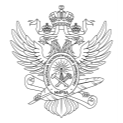 МИНОБРНАУКИ РОССИИМИНОБРНАУКИ РОССИИМИНОБРНАУКИ РОССИИМИНОБРНАУКИ РОССИИМИНОБРНАУКИ РОССИИМИНОБРНАУКИ РОССИИМИНОБРНАУКИ РОССИИМИНОБРНАУКИ РОССИИМИНОБРНАУКИ РОССИИМИНОБРНАУКИ РОССИИМИНОБРНАУКИ РОССИИМИНОБРНАУКИ РОССИИМИНОБРНАУКИ РОССИИМИНОБРНАУКИ РОССИИМИНОБРНАУКИ РОССИИМИНОБРНАУКИ РОССИИМИНОБРНАУКИ РОССИИМИНОБРНАУКИ РОССИИМИНОБРНАУКИ РОССИИМИНОБРНАУКИ РОССИИМИНОБРНАУКИ РОССИИМИНОБРНАУКИ РОССИИФедеральное государственное бюджетное образовательное учреждениевысшего образования«МИРЭА – Российский технологический университет»Федеральное государственное бюджетное образовательное учреждениевысшего образования«МИРЭА – Российский технологический университет»Федеральное государственное бюджетное образовательное учреждениевысшего образования«МИРЭА – Российский технологический университет»Федеральное государственное бюджетное образовательное учреждениевысшего образования«МИРЭА – Российский технологический университет»Федеральное государственное бюджетное образовательное учреждениевысшего образования«МИРЭА – Российский технологический университет»Федеральное государственное бюджетное образовательное учреждениевысшего образования«МИРЭА – Российский технологический университет»Федеральное государственное бюджетное образовательное учреждениевысшего образования«МИРЭА – Российский технологический университет»Федеральное государственное бюджетное образовательное учреждениевысшего образования«МИРЭА – Российский технологический университет»Федеральное государственное бюджетное образовательное учреждениевысшего образования«МИРЭА – Российский технологический университет»Федеральное государственное бюджетное образовательное учреждениевысшего образования«МИРЭА – Российский технологический университет»Федеральное государственное бюджетное образовательное учреждениевысшего образования«МИРЭА – Российский технологический университет»Федеральное государственное бюджетное образовательное учреждениевысшего образования«МИРЭА – Российский технологический университет»Федеральное государственное бюджетное образовательное учреждениевысшего образования«МИРЭА – Российский технологический университет»Федеральное государственное бюджетное образовательное учреждениевысшего образования«МИРЭА – Российский технологический университет»Федеральное государственное бюджетное образовательное учреждениевысшего образования«МИРЭА – Российский технологический университет»Федеральное государственное бюджетное образовательное учреждениевысшего образования«МИРЭА – Российский технологический университет»Федеральное государственное бюджетное образовательное учреждениевысшего образования«МИРЭА – Российский технологический университет»Федеральное государственное бюджетное образовательное учреждениевысшего образования«МИРЭА – Российский технологический университет»Федеральное государственное бюджетное образовательное учреждениевысшего образования«МИРЭА – Российский технологический университет»Федеральное государственное бюджетное образовательное учреждениевысшего образования«МИРЭА – Российский технологический университет»Федеральное государственное бюджетное образовательное учреждениевысшего образования«МИРЭА – Российский технологический университет»Федеральное государственное бюджетное образовательное учреждениевысшего образования«МИРЭА – Российский технологический университет»Физико-технологический институтФизико-технологический институтФизико-технологический институтФизико-технологический институтФизико-технологический институтФизико-технологический институтФизико-технологический институтФизико-технологический институтФизико-технологический институтФизико-технологический институтФизико-технологический институтФизико-технологический институтФизико-технологический институтФизико-технологический институтФизико-технологический институтФизико-технологический институтФизико-технологический институтФизико-технологический институтФизико-технологический институтФизико-технологический институтФизико-технологический институтФизико-технологический институтУТВЕРЖДАЮУТВЕРЖДАЮУТВЕРЖДАЮУТВЕРЖДАЮУТВЕРЖДАЮУТВЕРЖДАЮУТВЕРЖДАЮИ.о. директора ФТИИ.о. директора ФТИИ.о. директора ФТИИ.о. директора ФТИИ.о. директора ФТИИ.о. директора ФТИИ.о. директора ФТИ_______________ Шамин Р.В._______________ Шамин Р.В._______________ Шамин Р.В._______________ Шамин Р.В._______________ Шамин Р.В._______________ Шамин Р.В._______________ Шамин Р.В.«___»  ___________ 2020 г.«___»  ___________ 2020 г.«___»  ___________ 2020 г.«___»  ___________ 2020 г.«___»  ___________ 2020 г.«___»  ___________ 2020 г.«___»  ___________ 2020 г.Рабочая программа практикиРабочая программа практикиРабочая программа практикиРабочая программа практикиРабочая программа практикиРабочая программа практикиРабочая программа практикиРабочая программа практикиРабочая программа практикиРабочая программа практикиРабочая программа практикиРабочая программа практикиРабочая программа практикиРабочая программа практикиРабочая программа практикиРабочая программа практикиРабочая программа практикиРабочая программа практикиРабочая программа практикиРабочая программа практикиРабочая программа практикиРабочая программа практикиУчебная практикаУчебная практикаУчебная практикаУчебная практикаУчебная практикаУчебная практикаУчебная практикаУчебная практикаУчебная практикаУчебная практикаУчебная практикаУчебная практикаУчебная практикаУчебная практикаУчебная практикаУчебная практикаУчебная практикаУчебная практикаУчебная практикаУчебная практикаУчебная практикаУчебная практикаНаучно-исследовательская работа (получение первичных навыков научно- исследовательской работы)Научно-исследовательская работа (получение первичных навыков научно- исследовательской работы)Научно-исследовательская работа (получение первичных навыков научно- исследовательской работы)Научно-исследовательская работа (получение первичных навыков научно- исследовательской работы)Научно-исследовательская работа (получение первичных навыков научно- исследовательской работы)Научно-исследовательская работа (получение первичных навыков научно- исследовательской работы)Научно-исследовательская работа (получение первичных навыков научно- исследовательской работы)Научно-исследовательская работа (получение первичных навыков научно- исследовательской работы)Научно-исследовательская работа (получение первичных навыков научно- исследовательской работы)Научно-исследовательская работа (получение первичных навыков научно- исследовательской работы)Научно-исследовательская работа (получение первичных навыков научно- исследовательской работы)Научно-исследовательская работа (получение первичных навыков научно- исследовательской работы)Научно-исследовательская работа (получение первичных навыков научно- исследовательской работы)Научно-исследовательская работа (получение первичных навыков научно- исследовательской работы)Научно-исследовательская работа (получение первичных навыков научно- исследовательской работы)Научно-исследовательская работа (получение первичных навыков научно- исследовательской работы)Научно-исследовательская работа (получение первичных навыков научно- исследовательской работы)Научно-исследовательская работа (получение первичных навыков научно- исследовательской работы)Научно-исследовательская работа (получение первичных навыков научно- исследовательской работы)Научно-исследовательская работа (получение первичных навыков научно- исследовательской работы)Научно-исследовательская работа (получение первичных навыков научно- исследовательской работы)Научно-исследовательская работа (получение первичных навыков научно- исследовательской работы)Читающее подразделениеЧитающее подразделениеЧитающее подразделениеЧитающее подразделениеЧитающее подразделениеЧитающее подразделениекафедра физики и химии материалов им. Б.А. Догадкинакафедра физики и химии материалов им. Б.А. Догадкинакафедра физики и химии материалов им. Б.А. Догадкинакафедра физики и химии материалов им. Б.А. Догадкинакафедра физики и химии материалов им. Б.А. Догадкинакафедра физики и химии материалов им. Б.А. Догадкинакафедра физики и химии материалов им. Б.А. Догадкинакафедра физики и химии материалов им. Б.А. Догадкинакафедра физики и химии материалов им. Б.А. Догадкинакафедра физики и химии материалов им. Б.А. Догадкинакафедра физики и химии материалов им. Б.А. Догадкинакафедра физики и химии материалов им. Б.А. Догадкинакафедра физики и химии материалов им. Б.А. Догадкинакафедра физики и химии материалов им. Б.А. Догадкинакафедра физики и химии материалов им. Б.А. Догадкинакафедра физики и химии материалов им. Б.А. Догадкинакафедра физики и химии материалов им. Б.А. Догадкинакафедра физики и химии материалов им. Б.А. Догадкинакафедра физики и химии материалов им. Б.А. Догадкинакафедра физики и химии материалов им. Б.А. Догадкинакафедра физики и химии материалов им. Б.А. Догадкинакафедра физики и химии материалов им. Б.А. Догадкинакафедра физики и химии материалов им. Б.А. Догадкинакафедра физики и химии материалов им. Б.А. Догадкинакафедра физики и химии материалов им. Б.А. Догадкинакафедра физики и химии материалов им. Б.А. ДогадкинаНаправлениеНаправлениеНаправлениеНаправлениеНаправлениеНаправлениеНаправление22.04.01 Материаловедение и технологии материалов22.04.01 Материаловедение и технологии материалов22.04.01 Материаловедение и технологии материалов22.04.01 Материаловедение и технологии материалов22.04.01 Материаловедение и технологии материалов22.04.01 Материаловедение и технологии материалов22.04.01 Материаловедение и технологии материалов22.04.01 Материаловедение и технологии материалов22.04.01 Материаловедение и технологии материалов22.04.01 Материаловедение и технологии материалов22.04.01 Материаловедение и технологии материалов22.04.01 Материаловедение и технологии материалов22.04.01 Материаловедение и технологии материаловНаправленностьНаправленностьНаправленностьНаправленностьНаправленностьНаправленностьНаправленностьТеоретическое и прикладное материаловедениеТеоретическое и прикладное материаловедениеТеоретическое и прикладное материаловедениеТеоретическое и прикладное материаловедениеТеоретическое и прикладное материаловедениеТеоретическое и прикладное материаловедениеТеоретическое и прикладное материаловедениеТеоретическое и прикладное материаловедениеТеоретическое и прикладное материаловедениеТеоретическое и прикладное материаловедениеТеоретическое и прикладное материаловедениеТеоретическое и прикладное материаловедениеТеоретическое и прикладное материаловедениеКвалификацияКвалификацияКвалификацияКвалификацияКвалификациямагистрмагистрмагистрмагистрмагистрмагистрмагистрмагистрмагистрмагистрмагистрмагистрмагистрФорма обученияФорма обученияФорма обученияФорма обученияФорма обученияочнаяочнаяочнаяочнаяочнаяочнаяочнаяочнаяочнаяочнаяОбщая трудоемкостьОбщая трудоемкостьОбщая трудоемкостьОбщая трудоемкость4 з.е.4 з.е.4 з.е.4 з.е.4 з.е.4 з.е.4 з.е.4 з.е.4 з.е.4 з.е.Распределение часов дисциплины и форм промежуточной аттестации по семестрамРаспределение часов дисциплины и форм промежуточной аттестации по семестрамРаспределение часов дисциплины и форм промежуточной аттестации по семестрамРаспределение часов дисциплины и форм промежуточной аттестации по семестрамРаспределение часов дисциплины и форм промежуточной аттестации по семестрамРаспределение часов дисциплины и форм промежуточной аттестации по семестрамРаспределение часов дисциплины и форм промежуточной аттестации по семестрамРаспределение часов дисциплины и форм промежуточной аттестации по семестрамРаспределение часов дисциплины и форм промежуточной аттестации по семестрамРаспределение часов дисциплины и форм промежуточной аттестации по семестрамРаспределение часов дисциплины и форм промежуточной аттестации по семестрамРаспределение часов дисциплины и форм промежуточной аттестации по семестрамРаспределение часов дисциплины и форм промежуточной аттестации по семестрамРаспределение часов дисциплины и форм промежуточной аттестации по семестрамРаспределение часов дисциплины и форм промежуточной аттестации по семестрамРаспределение часов дисциплины и форм промежуточной аттестации по семестрамРаспределение часов дисциплины и форм промежуточной аттестации по семестрамРаспределение часов дисциплины и форм промежуточной аттестации по семестрамРаспределение часов дисциплины и форм промежуточной аттестации по семестрамРаспределение часов дисциплины и форм промежуточной аттестации по семестрамРаспределение часов дисциплины и форм промежуточной аттестации по семестрамРаспределение часов дисциплины и форм промежуточной аттестации по семестрамСеместрСеместрЗачётные единицыРаспределение часовРаспределение часовРаспределение часовРаспределение часовРаспределение часовРаспределение часовРаспределение часовРаспределение часовРаспределение часовРаспределение часовРаспределение часовРаспределение часовРаспределение часовРаспределение часовРаспределение часовФормы промежуточной аттестацииФормы промежуточной аттестацииФормы промежуточной аттестацииСеместрСеместрЗачётные единицыВсегоЛекцииЛекцииЛекцииЛекцииЛабораторныеЛабораторныеЛабораторныеПрактическиеСамостоятельная работаСамостоятельная работаКонтактная работа в период практики и (или) аттестацииКонтактная работа в период практики и (или) аттестацииКонтактная работа в период практики и (или) аттестацииКонтрольФормы промежуточной аттестацииФормы промежуточной аттестацииФормы промежуточной аттестации3341440000000078,2578,2548484817,75Зачет с оценкойЗачет с оценкойЗачет с оценкойиз них на практ. подготовкуиз них на практ. подготовкуиз них на практ. подготовкуиз них на практ. подготовку0000000039390000Москва 2020Москва 2020Москва 2020Москва 2020Москва 2020Москва 2020Москва 2020УП: 22.04.01_ТиПМ_ФТИ_2020.plxУП: 22.04.01_ТиПМ_ФТИ_2020.plxстр. 2Программу составил(и):канд. хим. наук,  доцент, Емельянов С.В. _________________канд. хим. наук,  доцент, Емельянов С.В. _________________канд. хим. наук,  доцент, Емельянов С.В. _________________канд. хим. наук,  доцент, Емельянов С.В. _________________канд. хим. наук,  доцент, Емельянов С.В. _________________Рабочая программа практикиРабочая программа практикиРабочая программа практикиНаучно-исследовательская работа (получение первичных навыков научно-исследовательской работы)Научно-исследовательская работа (получение первичных навыков научно-исследовательской работы)Научно-исследовательская работа (получение первичных навыков научно-исследовательской работы)Научно-исследовательская работа (получение первичных навыков научно-исследовательской работы)Научно-исследовательская работа (получение первичных навыков научно-исследовательской работы)разработана в соответствии с ФГОС ВО:разработана в соответствии с ФГОС ВО:разработана в соответствии с ФГОС ВО:Федеральный государственный образовательный стандарт высшего образования - магистратура по направлению подготовки 22.04.01 Материаловедение и технологии материалов (приказ Минобрнауки России от 24.04.2018 г. № 306)Федеральный государственный образовательный стандарт высшего образования - магистратура по направлению подготовки 22.04.01 Материаловедение и технологии материалов (приказ Минобрнауки России от 24.04.2018 г. № 306)Федеральный государственный образовательный стандарт высшего образования - магистратура по направлению подготовки 22.04.01 Материаловедение и технологии материалов (приказ Минобрнауки России от 24.04.2018 г. № 306)Федеральный государственный образовательный стандарт высшего образования - магистратура по направлению подготовки 22.04.01 Материаловедение и технологии материалов (приказ Минобрнауки России от 24.04.2018 г. № 306)Федеральный государственный образовательный стандарт высшего образования - магистратура по направлению подготовки 22.04.01 Материаловедение и технологии материалов (приказ Минобрнауки России от 24.04.2018 г. № 306)составлена на основании учебного плана:составлена на основании учебного плана:составлена на основании учебного плана:направление: 22.04.01 Материаловедение и технологии материаловнаправленность: «Теоретическое и прикладное материаловедение»направление: 22.04.01 Материаловедение и технологии материаловнаправленность: «Теоретическое и прикладное материаловедение»направление: 22.04.01 Материаловедение и технологии материаловнаправленность: «Теоретическое и прикладное материаловедение»направление: 22.04.01 Материаловедение и технологии материаловнаправленность: «Теоретическое и прикладное материаловедение»направление: 22.04.01 Материаловедение и технологии материаловнаправленность: «Теоретическое и прикладное материаловедение»Рабочая программа одобрена на заседании кафедрыРабочая программа одобрена на заседании кафедрыРабочая программа одобрена на заседании кафедрыРабочая программа одобрена на заседании кафедрыРабочая программа одобрена на заседании кафедрыкафедра физики и химии материалов им. Б.А. Догадкинакафедра физики и химии материалов им. Б.А. Догадкинакафедра физики и химии материалов им. Б.А. Догадкинакафедра физики и химии материалов им. Б.А. Догадкинакафедра физики и химии материалов им. Б.А. ДогадкинаПротокол от 15.03.2020 № 8Зав. кафедрой Резниченко С.В. ___________________Протокол от 15.03.2020 № 8Зав. кафедрой Резниченко С.В. ___________________Протокол от 15.03.2020 № 8Зав. кафедрой Резниченко С.В. ___________________Протокол от 15.03.2020 № 8Зав. кафедрой Резниченко С.В. ___________________Протокол от 15.03.2020 № 8Зав. кафедрой Резниченко С.В. ___________________УП: 22.04.01_ТиПМ_ФТИ_2020.plxУП: 22.04.01_ТиПМ_ФТИ_2020.plxстр. 3Визирование РПД для исполнения в очередном учебном годуВизирование РПД для исполнения в очередном учебном годуВизирование РПД для исполнения в очередном учебном годуВизирование РПД для исполнения в очередном учебном годуВизирование РПД для исполнения в очередном учебном годуРабочая программа пересмотрена, обсуждена и одобрена для исполнения в 2021-2022 учебном году на заседании кафедрыРабочая программа пересмотрена, обсуждена и одобрена для исполнения в 2021-2022 учебном году на заседании кафедрыРабочая программа пересмотрена, обсуждена и одобрена для исполнения в 2021-2022 учебном году на заседании кафедрыРабочая программа пересмотрена, обсуждена и одобрена для исполнения в 2021-2022 учебном году на заседании кафедрыРабочая программа пересмотрена, обсуждена и одобрена для исполнения в 2021-2022 учебном году на заседании кафедрыкафедра химии и технологии переработки пластмасс и полимерных композитовкафедра химии и технологии переработки пластмасс и полимерных композитовкафедра химии и технологии переработки пластмасс и полимерных композитовкафедра химии и технологии переработки пластмасс и полимерных композитовкафедра химии и технологии переработки пластмасс и полимерных композитовПротокол от  __ __________ 2021 г.  №  __Зав. кафедрой ____________________   ____________________Протокол от  __ __________ 2021 г.  №  __Зав. кафедрой ____________________   ____________________Протокол от  __ __________ 2021 г.  №  __Зав. кафедрой ____________________   ____________________Протокол от  __ __________ 2021 г.  №  __Зав. кафедрой ____________________   ____________________Подпись                                Расшифровка подписиПодпись                                Расшифровка подписиПодпись                                Расшифровка подписиПодпись                                Расшифровка подписиВизирование РПД для исполнения в очередном учебном годуВизирование РПД для исполнения в очередном учебном годуВизирование РПД для исполнения в очередном учебном годуВизирование РПД для исполнения в очередном учебном годуВизирование РПД для исполнения в очередном учебном годуРабочая программа пересмотрена, обсуждена и одобрена для исполнения в 2022-2023 учебном году на заседании кафедрыРабочая программа пересмотрена, обсуждена и одобрена для исполнения в 2022-2023 учебном году на заседании кафедрыРабочая программа пересмотрена, обсуждена и одобрена для исполнения в 2022-2023 учебном году на заседании кафедрыРабочая программа пересмотрена, обсуждена и одобрена для исполнения в 2022-2023 учебном году на заседании кафедрыРабочая программа пересмотрена, обсуждена и одобрена для исполнения в 2022-2023 учебном году на заседании кафедрыкафедра химии и технологии переработки пластмасс и полимерных композитовкафедра химии и технологии переработки пластмасс и полимерных композитовкафедра химии и технологии переработки пластмасс и полимерных композитовкафедра химии и технологии переработки пластмасс и полимерных композитовкафедра химии и технологии переработки пластмасс и полимерных композитовПротокол от  __ __________ 2022 г.  №  __Зав. кафедрой ____________________   ____________________Протокол от  __ __________ 2022 г.  №  __Зав. кафедрой ____________________   ____________________Протокол от  __ __________ 2022 г.  №  __Зав. кафедрой ____________________   ____________________Протокол от  __ __________ 2022 г.  №  __Зав. кафедрой ____________________   ____________________Подпись                                Расшифровка подписиПодпись                                Расшифровка подписиВизирование РПД для исполнения в очередном учебном годуВизирование РПД для исполнения в очередном учебном годуВизирование РПД для исполнения в очередном учебном годуВизирование РПД для исполнения в очередном учебном годуВизирование РПД для исполнения в очередном учебном годуРабочая программа пересмотрена, обсуждена и одобрена для исполнения в 2023-2024 учебном году на заседании кафедрыРабочая программа пересмотрена, обсуждена и одобрена для исполнения в 2023-2024 учебном году на заседании кафедрыРабочая программа пересмотрена, обсуждена и одобрена для исполнения в 2023-2024 учебном году на заседании кафедрыРабочая программа пересмотрена, обсуждена и одобрена для исполнения в 2023-2024 учебном году на заседании кафедрыРабочая программа пересмотрена, обсуждена и одобрена для исполнения в 2023-2024 учебном году на заседании кафедрыкафедра химии и технологии переработки пластмасс и полимерных композитовкафедра химии и технологии переработки пластмасс и полимерных композитовкафедра химии и технологии переработки пластмасс и полимерных композитовкафедра химии и технологии переработки пластмасс и полимерных композитовкафедра химии и технологии переработки пластмасс и полимерных композитовПротокол от  __ __________ 2023 г.  №  __Зав. кафедрой ____________________   ____________________Протокол от  __ __________ 2023 г.  №  __Зав. кафедрой ____________________   ____________________Протокол от  __ __________ 2023 г.  №  __Зав. кафедрой ____________________   ____________________Протокол от  __ __________ 2023 г.  №  __Зав. кафедрой ____________________   ____________________Подпись                                Расшифровка подписиПодпись                                Расшифровка подписиВизирование РПД для исполнения в очередном учебном годуВизирование РПД для исполнения в очередном учебном годуВизирование РПД для исполнения в очередном учебном годуВизирование РПД для исполнения в очередном учебном годуВизирование РПД для исполнения в очередном учебном годуРабочая программа пересмотрена, обсуждена и одобрена для исполнения в 2024-2025 учебном году на заседании кафедрыРабочая программа пересмотрена, обсуждена и одобрена для исполнения в 2024-2025 учебном году на заседании кафедрыРабочая программа пересмотрена, обсуждена и одобрена для исполнения в 2024-2025 учебном году на заседании кафедрыРабочая программа пересмотрена, обсуждена и одобрена для исполнения в 2024-2025 учебном году на заседании кафедрыРабочая программа пересмотрена, обсуждена и одобрена для исполнения в 2024-2025 учебном году на заседании кафедрыкафедра химии и технологии переработки пластмасс и полимерных композитовкафедра химии и технологии переработки пластмасс и полимерных композитовкафедра химии и технологии переработки пластмасс и полимерных композитовкафедра химии и технологии переработки пластмасс и полимерных композитовкафедра химии и технологии переработки пластмасс и полимерных композитовПротокол от  __ __________ 2024 г.  №  __Зав. кафедрой ____________________   ____________________Протокол от  __ __________ 2024 г.  №  __Зав. кафедрой ____________________   ____________________Протокол от  __ __________ 2024 г.  №  __Зав. кафедрой ____________________   ____________________Протокол от  __ __________ 2024 г.  №  __Зав. кафедрой ____________________   ____________________Подпись                                Расшифровка подписиПодпись                                Расшифровка подписиУП: 22.04.01_ТиПМ_ФТИ_2020.plxУП: 22.04.01_ТиПМ_ФТИ_2020.plxУП: 22.04.01_ТиПМ_ФТИ_2020.plxУП: 22.04.01_ТиПМ_ФТИ_2020.plxстр. 41. ЦЕЛИ ОСВОЕНИЯ ПРАКТИКИ1. ЦЕЛИ ОСВОЕНИЯ ПРАКТИКИ1. ЦЕЛИ ОСВОЕНИЯ ПРАКТИКИ1. ЦЕЛИ ОСВОЕНИЯ ПРАКТИКИ1. ЦЕЛИ ОСВОЕНИЯ ПРАКТИКИ1. ЦЕЛИ ОСВОЕНИЯ ПРАКТИКИ«Научно-исследовательская работа (получение первичных навыков научно- исследовательской работы)» имеет своей целью сформировать, закрепить и развить практические навыки и компетенции, предусмотренные данной рабочей программой в соответствии с требованиями ФГОС ВО по направлению подготовки 22.04.01 Материаловедение и технологии материалов с учетом специфики направленности подготовки – «Теоретическое и прикладное материаловедение».Практическая подготовка при проведении практики организуется путем непосредственного выполнения обучающимися определенных видов работ, связанных с будущей профессиональной деятельностью.«Научно-исследовательская работа (получение первичных навыков научно- исследовательской работы)» имеет своей целью сформировать, закрепить и развить практические навыки и компетенции, предусмотренные данной рабочей программой в соответствии с требованиями ФГОС ВО по направлению подготовки 22.04.01 Материаловедение и технологии материалов с учетом специфики направленности подготовки – «Теоретическое и прикладное материаловедение».Практическая подготовка при проведении практики организуется путем непосредственного выполнения обучающимися определенных видов работ, связанных с будущей профессиональной деятельностью.«Научно-исследовательская работа (получение первичных навыков научно- исследовательской работы)» имеет своей целью сформировать, закрепить и развить практические навыки и компетенции, предусмотренные данной рабочей программой в соответствии с требованиями ФГОС ВО по направлению подготовки 22.04.01 Материаловедение и технологии материалов с учетом специфики направленности подготовки – «Теоретическое и прикладное материаловедение».Практическая подготовка при проведении практики организуется путем непосредственного выполнения обучающимися определенных видов работ, связанных с будущей профессиональной деятельностью.«Научно-исследовательская работа (получение первичных навыков научно- исследовательской работы)» имеет своей целью сформировать, закрепить и развить практические навыки и компетенции, предусмотренные данной рабочей программой в соответствии с требованиями ФГОС ВО по направлению подготовки 22.04.01 Материаловедение и технологии материалов с учетом специфики направленности подготовки – «Теоретическое и прикладное материаловедение».Практическая подготовка при проведении практики организуется путем непосредственного выполнения обучающимися определенных видов работ, связанных с будущей профессиональной деятельностью.«Научно-исследовательская работа (получение первичных навыков научно- исследовательской работы)» имеет своей целью сформировать, закрепить и развить практические навыки и компетенции, предусмотренные данной рабочей программой в соответствии с требованиями ФГОС ВО по направлению подготовки 22.04.01 Материаловедение и технологии материалов с учетом специфики направленности подготовки – «Теоретическое и прикладное материаловедение».Практическая подготовка при проведении практики организуется путем непосредственного выполнения обучающимися определенных видов работ, связанных с будущей профессиональной деятельностью.«Научно-исследовательская работа (получение первичных навыков научно- исследовательской работы)» имеет своей целью сформировать, закрепить и развить практические навыки и компетенции, предусмотренные данной рабочей программой в соответствии с требованиями ФГОС ВО по направлению подготовки 22.04.01 Материаловедение и технологии материалов с учетом специфики направленности подготовки – «Теоретическое и прикладное материаловедение».Практическая подготовка при проведении практики организуется путем непосредственного выполнения обучающимися определенных видов работ, связанных с будущей профессиональной деятельностью.2. МЕСТО ПРАКТИКИ В СТРУКТУРЕ ОБРАЗОВАТЕЛЬНОЙ ПРОГРАММЫ2. МЕСТО ПРАКТИКИ В СТРУКТУРЕ ОБРАЗОВАТЕЛЬНОЙ ПРОГРАММЫ2. МЕСТО ПРАКТИКИ В СТРУКТУРЕ ОБРАЗОВАТЕЛЬНОЙ ПРОГРАММЫ2. МЕСТО ПРАКТИКИ В СТРУКТУРЕ ОБРАЗОВАТЕЛЬНОЙ ПРОГРАММЫ2. МЕСТО ПРАКТИКИ В СТРУКТУРЕ ОБРАЗОВАТЕЛЬНОЙ ПРОГРАММЫ2. МЕСТО ПРАКТИКИ В СТРУКТУРЕ ОБРАЗОВАТЕЛЬНОЙ ПРОГРАММЫНаправление:22.04.01 Материаловедение и технологии материалов22.04.01 Материаловедение и технологии материалов22.04.01 Материаловедение и технологии материалов22.04.01 Материаловедение и технологии материалов22.04.01 Материаловедение и технологии материалов22.04.01 Материаловедение и технологии материаловНаправленность:Теоретическое и прикладное материаловедениеТеоретическое и прикладное материаловедениеТеоретическое и прикладное материаловедениеТеоретическое и прикладное материаловедениеТеоретическое и прикладное материаловедениеТеоретическое и прикладное материаловедениеБлок:ПрактикаПрактикаПрактикаПрактикаПрактикаПрактикаЧасть:Обязательная частьОбязательная частьОбязательная частьОбязательная частьОбязательная частьОбязательная частьОбщая трудоемкость:4 з.е. (144 акад. час.).4 з.е. (144 акад. час.).4 з.е. (144 акад. час.).4 з.е. (144 акад. час.).4 з.е. (144 акад. час.).4 з.е. (144 акад. час.).3. ТИП, ВИД И СПОСОБ ПРОВЕДЕНИЯ ПРАКТИКИ3. ТИП, ВИД И СПОСОБ ПРОВЕДЕНИЯ ПРАКТИКИ3. ТИП, ВИД И СПОСОБ ПРОВЕДЕНИЯ ПРАКТИКИ3. ТИП, ВИД И СПОСОБ ПРОВЕДЕНИЯ ПРАКТИКИ3. ТИП, ВИД И СПОСОБ ПРОВЕДЕНИЯ ПРАКТИКИ3. ТИП, ВИД И СПОСОБ ПРОВЕДЕНИЯ ПРАКТИКИВид практики:Учебная практикаУчебная практикаУчебная практикаУчебная практикаУчебная практикаУчебная практикаТип практики:Научно-исследовательская работа (получение первичных навыков научно-исследовательской работы)Научно-исследовательская работа (получение первичных навыков научно-исследовательской работы)Научно-исследовательская работа (получение первичных навыков научно-исследовательской работы)Научно-исследовательская работа (получение первичных навыков научно-исследовательской работы)Научно-исследовательская работа (получение первичных навыков научно-исследовательской работы)Научно-исследовательская работа (получение первичных навыков научно-исследовательской работы)Способ (способы) проведения практики определяются в соответствии с федеральным государственным образовательным стандартом. В случае, если стандарт не регламентирует способ проведения практики, то она проводится стационарно.Способ (способы) проведения практики определяются в соответствии с федеральным государственным образовательным стандартом. В случае, если стандарт не регламентирует способ проведения практики, то она проводится стационарно.Способ (способы) проведения практики определяются в соответствии с федеральным государственным образовательным стандартом. В случае, если стандарт не регламентирует способ проведения практики, то она проводится стационарно.Способ (способы) проведения практики определяются в соответствии с федеральным государственным образовательным стандартом. В случае, если стандарт не регламентирует способ проведения практики, то она проводится стационарно.Способ (способы) проведения практики определяются в соответствии с федеральным государственным образовательным стандартом. В случае, если стандарт не регламентирует способ проведения практики, то она проводится стационарно.Способ (способы) проведения практики определяются в соответствии с федеральным государственным образовательным стандартом. В случае, если стандарт не регламентирует способ проведения практики, то она проводится стационарно.4.МЕСТО И ВРЕМЯ ПРОВЕДЕНИЯ ПРАКТИКИ4.МЕСТО И ВРЕМЯ ПРОВЕДЕНИЯ ПРАКТИКИ4.МЕСТО И ВРЕМЯ ПРОВЕДЕНИЯ ПРАКТИКИ4.МЕСТО И ВРЕМЯ ПРОВЕДЕНИЯ ПРАКТИКИ4.МЕСТО И ВРЕМЯ ПРОВЕДЕНИЯ ПРАКТИКИ4.МЕСТО И ВРЕМЯ ПРОВЕДЕНИЯ ПРАКТИКИ«Научно-исследовательская работа (получение первичных навыков научно- исследовательской работы)»  направления подготовки 22.04.01 Материаловедение и технологии материалов проводится на базе структурных подразделений РТУ МИРЭА или в организации, осуществляющей деятельность по профилю соответствующей образовательной программы (далее - профильная организация), в том числе в структурном подразделении профильной организации, предназначенном для проведения практической подготовки, на основании договора, заключаемого между образовательной организацией и профильной организацией.«Научно-исследовательская работа (получение первичных навыков научно- исследовательской работы)»  направления подготовки 22.04.01 Материаловедение и технологии материалов проводится на базе структурных подразделений РТУ МИРЭА или в организации, осуществляющей деятельность по профилю соответствующей образовательной программы (далее - профильная организация), в том числе в структурном подразделении профильной организации, предназначенном для проведения практической подготовки, на основании договора, заключаемого между образовательной организацией и профильной организацией.«Научно-исследовательская работа (получение первичных навыков научно- исследовательской работы)»  направления подготовки 22.04.01 Материаловедение и технологии материалов проводится на базе структурных подразделений РТУ МИРЭА или в организации, осуществляющей деятельность по профилю соответствующей образовательной программы (далее - профильная организация), в том числе в структурном подразделении профильной организации, предназначенном для проведения практической подготовки, на основании договора, заключаемого между образовательной организацией и профильной организацией.«Научно-исследовательская работа (получение первичных навыков научно- исследовательской работы)»  направления подготовки 22.04.01 Материаловедение и технологии материалов проводится на базе структурных подразделений РТУ МИРЭА или в организации, осуществляющей деятельность по профилю соответствующей образовательной программы (далее - профильная организация), в том числе в структурном подразделении профильной организации, предназначенном для проведения практической подготовки, на основании договора, заключаемого между образовательной организацией и профильной организацией.«Научно-исследовательская работа (получение первичных навыков научно- исследовательской работы)»  направления подготовки 22.04.01 Материаловедение и технологии материалов проводится на базе структурных подразделений РТУ МИРЭА или в организации, осуществляющей деятельность по профилю соответствующей образовательной программы (далее - профильная организация), в том числе в структурном подразделении профильной организации, предназначенном для проведения практической подготовки, на основании договора, заключаемого между образовательной организацией и профильной организацией.«Научно-исследовательская работа (получение первичных навыков научно- исследовательской работы)»  направления подготовки 22.04.01 Материаловедение и технологии материалов проводится на базе структурных подразделений РТУ МИРЭА или в организации, осуществляющей деятельность по профилю соответствующей образовательной программы (далее - профильная организация), в том числе в структурном подразделении профильной организации, предназначенном для проведения практической подготовки, на основании договора, заключаемого между образовательной организацией и профильной организацией.5. КОМПЕТЕНЦИИ ОБУЧАЮЩЕГОСЯ, ФОРМИРУЕМЫЕ В РЕЗУЛЬТАТЕ ОСВОЕНИЯ ПРАКТИКИ5. КОМПЕТЕНЦИИ ОБУЧАЮЩЕГОСЯ, ФОРМИРУЕМЫЕ В РЕЗУЛЬТАТЕ ОСВОЕНИЯ ПРАКТИКИ5. КОМПЕТЕНЦИИ ОБУЧАЮЩЕГОСЯ, ФОРМИРУЕМЫЕ В РЕЗУЛЬТАТЕ ОСВОЕНИЯ ПРАКТИКИ5. КОМПЕТЕНЦИИ ОБУЧАЮЩЕГОСЯ, ФОРМИРУЕМЫЕ В РЕЗУЛЬТАТЕ ОСВОЕНИЯ ПРАКТИКИ5. КОМПЕТЕНЦИИ ОБУЧАЮЩЕГОСЯ, ФОРМИРУЕМЫЕ В РЕЗУЛЬТАТЕ ОСВОЕНИЯ ПРАКТИКИ5. КОМПЕТЕНЦИИ ОБУЧАЮЩЕГОСЯ, ФОРМИРУЕМЫЕ В РЕЗУЛЬТАТЕ ОСВОЕНИЯ ПРАКТИКИВ результате освоения практики обучающийся должен овладеть компетенциями:В результате освоения практики обучающийся должен овладеть компетенциями:В результате освоения практики обучающийся должен овладеть компетенциями:В результате освоения практики обучающийся должен овладеть компетенциями:В результате освоения практики обучающийся должен овладеть компетенциями:В результате освоения практики обучающийся должен овладеть компетенциями:ОПК-1 - Способен решать производственные и (или) исследовательские задачи, на основе фундаментальных знаний в области материаловедения и технологии материалов ОПК-1 - Способен решать производственные и (или) исследовательские задачи, на основе фундаментальных знаний в области материаловедения и технологии материалов ОПК-1 - Способен решать производственные и (или) исследовательские задачи, на основе фундаментальных знаний в области материаловедения и технологии материалов ОПК-1 - Способен решать производственные и (или) исследовательские задачи, на основе фундаментальных знаний в области материаловедения и технологии материалов ОПК-1 - Способен решать производственные и (или) исследовательские задачи, на основе фундаментальных знаний в области материаловедения и технологии материалов ОПК-1 - Способен решать производственные и (или) исследовательские задачи, на основе фундаментальных знаний в области материаловедения и технологии материалов ОПК-4 - Способен находить и перерабатывать информацию, требуемую для принятия решений в научных исследованиях и в практической технической деятельности ОПК-4 - Способен находить и перерабатывать информацию, требуемую для принятия решений в научных исследованиях и в практической технической деятельности ОПК-4 - Способен находить и перерабатывать информацию, требуемую для принятия решений в научных исследованиях и в практической технической деятельности ОПК-4 - Способен находить и перерабатывать информацию, требуемую для принятия решений в научных исследованиях и в практической технической деятельности ОПК-4 - Способен находить и перерабатывать информацию, требуемую для принятия решений в научных исследованиях и в практической технической деятельности ОПК-4 - Способен находить и перерабатывать информацию, требуемую для принятия решений в научных исследованиях и в практической технической деятельности ПЛАНИРУЕМЫЕ РЕЗУЛЬТАТЫ ОБУЧЕНИЯ ПО ПРАКТИКЕ, ХАРАКТЕРИЗУЮЩИЕ ФОРМИРОВАНИЯ КОМПЕТЕНЦИЙПЛАНИРУЕМЫЕ РЕЗУЛЬТАТЫ ОБУЧЕНИЯ ПО ПРАКТИКЕ, ХАРАКТЕРИЗУЮЩИЕ ФОРМИРОВАНИЯ КОМПЕТЕНЦИЙПЛАНИРУЕМЫЕ РЕЗУЛЬТАТЫ ОБУЧЕНИЯ ПО ПРАКТИКЕ, ХАРАКТЕРИЗУЮЩИЕ ФОРМИРОВАНИЯ КОМПЕТЕНЦИЙПЛАНИРУЕМЫЕ РЕЗУЛЬТАТЫ ОБУЧЕНИЯ ПО ПРАКТИКЕ, ХАРАКТЕРИЗУЮЩИЕ ФОРМИРОВАНИЯ КОМПЕТЕНЦИЙПЛАНИРУЕМЫЕ РЕЗУЛЬТАТЫ ОБУЧЕНИЯ ПО ПРАКТИКЕ, ХАРАКТЕРИЗУЮЩИЕ ФОРМИРОВАНИЯ КОМПЕТЕНЦИЙПЛАНИРУЕМЫЕ РЕЗУЛЬТАТЫ ОБУЧЕНИЯ ПО ПРАКТИКЕ, ХАРАКТЕРИЗУЮЩИЕ ФОРМИРОВАНИЯ КОМПЕТЕНЦИЙУП: 22.04.01_ТиПМ_ФТИ_2020.plxстр. 5ОПК-1 : Способен решать производственные и (или) исследовательские задачи, на основе фундаментальных знаний в области материаловедения и технологии материаловОПК-1 : Способен решать производственные и (или) исследовательские задачи, на основе фундаментальных знаний в области материаловедения и технологии материаловОПК-1 : Способен решать производственные и (или) исследовательские задачи, на основе фундаментальных знаний в области материаловедения и технологии материаловОПК-1.1  : Определяет цели и задачи научного исследованияОПК-1.1  : Определяет цели и задачи научного исследованияОПК-1.1  : Определяет цели и задачи научного исследованияЗнать:Знать:Знать:-  основные подходы решения производственных и исследовательских задач-  основные подходы решения производственных и исследовательских задач-  основные подходы решения производственных и исследовательских задачУметь:Уметь:Уметь:-  применять на практике фундаментальные знания в области материаловедения-  применять на практике фундаментальные знания в области материаловедения-  применять на практике фундаментальные знания в области материаловеденияВладеть:Владеть:Владеть:-  навыками решения задач в области материаловедения и технологий материалов-  навыками решения задач в области материаловедения и технологий материалов-  навыками решения задач в области материаловедения и технологий материаловОПК-1.2  : Определяет объекты исследования в соответствии с поставленной цельюОПК-1.2  : Определяет объекты исследования в соответствии с поставленной цельюОПК-1.2  : Определяет объекты исследования в соответствии с поставленной цельюЗнать:Знать:Знать:-  свойства метериалов, ингредиентов и готовой продукции-  свойства метериалов, ингредиентов и готовой продукции-  свойства метериалов, ингредиентов и готовой продукцииУметь:Уметь:Уметь:-  применять на практике знания о взаимосвязи состава и свойств материалов-  применять на практике знания о взаимосвязи состава и свойств материалов-  применять на практике знания о взаимосвязи состава и свойств материаловВладеть:Владеть:Владеть:-  навыками изготовления материалов с использованием лабораторного технологического оборудования-  навыками изготовления материалов с использованием лабораторного технологического оборудования-  навыками изготовления материалов с использованием лабораторного технологического оборудованияОПК-1.3  : Выбирает методы исследования в соответствии с объектом исследованияОПК-1.3  : Выбирает методы исследования в соответствии с объектом исследованияОПК-1.3  : Выбирает методы исследования в соответствии с объектом исследованияЗнать:Знать:Знать:-  методы оценки физико-химических, технологических и эксплуатационных свойств материалов-  методы оценки физико-химических, технологических и эксплуатационных свойств материалов-  методы оценки физико-химических, технологических и эксплуатационных свойств материаловУметь:Уметь:Уметь:-  обосновать выбор оборудования, режима проведения испытания-  обосновать выбор оборудования, режима проведения испытания-  обосновать выбор оборудования, режима проведения испытанияВладеть:Владеть:Владеть:-  навыками проведения оценки свойств материалов-  навыками проведения оценки свойств материалов-  навыками проведения оценки свойств материаловОПК-4 : Способен находить и перерабатывать информацию, требуемую для принятия решений в научных исследованиях и в практической технической деятельностиОПК-4 : Способен находить и перерабатывать информацию, требуемую для принятия решений в научных исследованиях и в практической технической деятельностиОПК-4 : Способен находить и перерабатывать информацию, требуемую для принятия решений в научных исследованиях и в практической технической деятельностиОПК-4.1  : Осуществляет поиск научной и научно-технической информации с применением информационных ресурсовОПК-4.1  : Осуществляет поиск научной и научно-технической информации с применением информационных ресурсовОПК-4.1  : Осуществляет поиск научной и научно-технической информации с применением информационных ресурсовЗнать:Знать:Знать:-  методы нахождения и обработки информации в сфере деятельности-  методы нахождения и обработки информации в сфере деятельности-  методы нахождения и обработки информации в сфере деятельностиУметь:Уметь:Уметь:-  анализировать информацию, требуемую для принятия решений-  анализировать информацию, требуемую для принятия решений-  анализировать информацию, требуемую для принятия решенийВладеть:Владеть:Владеть:-  навыками принятия решений на основе, найденной информации-  навыками принятия решений на основе, найденной информации-  навыками принятия решений на основе, найденной информацииОПК-4.2  : Проводит обобщение и анализ научной литературой в соответствии с целью научного исследованияОПК-4.2  : Проводит обобщение и анализ научной литературой в соответствии с целью научного исследованияОПК-4.2  : Проводит обобщение и анализ научной литературой в соответствии с целью научного исследованияЗнать:Знать:Знать:-  источники научно-технической информации-  источники научно-технической информации-  источники научно-технической информацииУметь:Уметь:Уметь:-  осуществлять сбор и анализ в соответствии с целью научного исследования-  осуществлять сбор и анализ в соответствии с целью научного исследования-  осуществлять сбор и анализ в соответствии с целью научного исследованияВладеть:Владеть:Владеть:-  навыками обработки литературных данных и подготовки отчета-  навыками обработки литературных данных и подготовки отчета-  навыками обработки литературных данных и подготовки отчетаВ РЕЗУЛЬТАТЕ ОСВОЕНИЯ ПРАКТИКИ ОБУЧАЮЩИЙСЯ ДОЛЖЕНВ РЕЗУЛЬТАТЕ ОСВОЕНИЯ ПРАКТИКИ ОБУЧАЮЩИЙСЯ ДОЛЖЕНВ РЕЗУЛЬТАТЕ ОСВОЕНИЯ ПРАКТИКИ ОБУЧАЮЩИЙСЯ ДОЛЖЕНЗнать:Знать:Знать:УП: 22.04.01_ТиПМ_ФТИ_2020.plxУП: 22.04.01_ТиПМ_ФТИ_2020.plxстр. 6-  свойства метериалов, ингредиентов и готовой продукции-  свойства метериалов, ингредиентов и готовой продукции-  свойства метериалов, ингредиентов и готовой продукции-  свойства метериалов, ингредиентов и готовой продукции-  свойства метериалов, ингредиентов и готовой продукции-  свойства метериалов, ингредиентов и готовой продукции-  методы нахождения и обработки информации в сфере деятельности-  методы нахождения и обработки информации в сфере деятельности-  методы нахождения и обработки информации в сфере деятельности-  методы нахождения и обработки информации в сфере деятельности-  методы нахождения и обработки информации в сфере деятельности-  методы нахождения и обработки информации в сфере деятельности-  методы оценки физико-химических, технологических и эксплуатационных свойств материалов-  методы оценки физико-химических, технологических и эксплуатационных свойств материалов-  методы оценки физико-химических, технологических и эксплуатационных свойств материалов-  методы оценки физико-химических, технологических и эксплуатационных свойств материалов-  методы оценки физико-химических, технологических и эксплуатационных свойств материалов-  методы оценки физико-химических, технологических и эксплуатационных свойств материалов-  основные подходы решения производственных и исследовательских задач-  основные подходы решения производственных и исследовательских задач-  основные подходы решения производственных и исследовательских задач-  основные подходы решения производственных и исследовательских задач-  основные подходы решения производственных и исследовательских задач-  основные подходы решения производственных и исследовательских задач-  источники научно-технической информации-  источники научно-технической информации-  источники научно-технической информации-  источники научно-технической информации-  источники научно-технической информации-  источники научно-технической информацииУметь:Уметь:Уметь:Уметь:Уметь:Уметь:-  анализировать информацию, требуемую для принятия решений-  анализировать информацию, требуемую для принятия решений-  анализировать информацию, требуемую для принятия решений-  анализировать информацию, требуемую для принятия решений-  анализировать информацию, требуемую для принятия решений-  анализировать информацию, требуемую для принятия решений-  осуществлять сбор и анализ в соответствии с целью научного исследования-  осуществлять сбор и анализ в соответствии с целью научного исследования-  осуществлять сбор и анализ в соответствии с целью научного исследования-  осуществлять сбор и анализ в соответствии с целью научного исследования-  осуществлять сбор и анализ в соответствии с целью научного исследования-  осуществлять сбор и анализ в соответствии с целью научного исследования-  обосновать выбор оборудования, режима проведения испытания-  обосновать выбор оборудования, режима проведения испытания-  обосновать выбор оборудования, режима проведения испытания-  обосновать выбор оборудования, режима проведения испытания-  обосновать выбор оборудования, режима проведения испытания-  обосновать выбор оборудования, режима проведения испытания-  применять на практике знания о взаимосвязи состава и свойств материалов-  применять на практике знания о взаимосвязи состава и свойств материалов-  применять на практике знания о взаимосвязи состава и свойств материалов-  применять на практике знания о взаимосвязи состава и свойств материалов-  применять на практике знания о взаимосвязи состава и свойств материалов-  применять на практике знания о взаимосвязи состава и свойств материалов-  применять на практике фундаментальные знания в области материаловедения-  применять на практике фундаментальные знания в области материаловедения-  применять на практике фундаментальные знания в области материаловедения-  применять на практике фундаментальные знания в области материаловедения-  применять на практике фундаментальные знания в области материаловедения-  применять на практике фундаментальные знания в области материаловеденияВладеть:Владеть:Владеть:Владеть:Владеть:Владеть:-  навыками решения задач в области материаловедения и технологий материалов-  навыками решения задач в области материаловедения и технологий материалов-  навыками решения задач в области материаловедения и технологий материалов-  навыками решения задач в области материаловедения и технологий материалов-  навыками решения задач в области материаловедения и технологий материалов-  навыками решения задач в области материаловедения и технологий материалов-  навыками обработки литературных данных и подготовки отчета-  навыками обработки литературных данных и подготовки отчета-  навыками обработки литературных данных и подготовки отчета-  навыками обработки литературных данных и подготовки отчета-  навыками обработки литературных данных и подготовки отчета-  навыками обработки литературных данных и подготовки отчета-  навыками проведения оценки свойств материалов-  навыками проведения оценки свойств материалов-  навыками проведения оценки свойств материалов-  навыками проведения оценки свойств материалов-  навыками проведения оценки свойств материалов-  навыками проведения оценки свойств материалов-  навыками изготовления материалов с использованием лабораторного технологического оборудования-  навыками изготовления материалов с использованием лабораторного технологического оборудования-  навыками изготовления материалов с использованием лабораторного технологического оборудования-  навыками изготовления материалов с использованием лабораторного технологического оборудования-  навыками изготовления материалов с использованием лабораторного технологического оборудования-  навыками изготовления материалов с использованием лабораторного технологического оборудования-  навыками принятия решений на основе, найденной информации-  навыками принятия решений на основе, найденной информации-  навыками принятия решений на основе, найденной информации-  навыками принятия решений на основе, найденной информации-  навыками принятия решений на основе, найденной информации-  навыками принятия решений на основе, найденной информации6. СТРУКТУРА И СОДЕРЖАНИЕ ПРАКТИКИ6. СТРУКТУРА И СОДЕРЖАНИЕ ПРАКТИКИ6. СТРУКТУРА И СОДЕРЖАНИЕ ПРАКТИКИ6. СТРУКТУРА И СОДЕРЖАНИЕ ПРАКТИКИ6. СТРУКТУРА И СОДЕРЖАНИЕ ПРАКТИКИ6. СТРУКТУРА И СОДЕРЖАНИЕ ПРАКТИКИПри проведении учебных занятий организация обеспечивает развитие у обучающихся навыков командной работы, межличностной коммуникации, принятия решений и лидерских качеств.При проведении учебных занятий организация обеспечивает развитие у обучающихся навыков командной работы, межличностной коммуникации, принятия решений и лидерских качеств.При проведении учебных занятий организация обеспечивает развитие у обучающихся навыков командной работы, межличностной коммуникации, принятия решений и лидерских качеств.При проведении учебных занятий организация обеспечивает развитие у обучающихся навыков командной работы, межличностной коммуникации, принятия решений и лидерских качеств.При проведении учебных занятий организация обеспечивает развитие у обучающихся навыков командной работы, межличностной коммуникации, принятия решений и лидерских качеств.При проведении учебных занятий организация обеспечивает развитие у обучающихся навыков командной работы, межличностной коммуникации, принятия решений и лидерских качеств.Код занятияНаименование разделов и тем /вид занятия/Наименование разделов и тем /вид занятия/Сем.ЧасовЧасов1. Организационно-подготовительные раздел1. Организационно-подготовительные раздел1. Организационно-подготовительные раздел1. Организационно-подготовительные раздел1. Организационно-подготовительные раздел1. Организационно-подготовительные раздел1.1Организационное собрание (КрПА). Знакомство с целью практики, основныне этапы практики, места проведения практики, выдача заданий на практику Организационное собрание (КрПА). Знакомство с целью практики, основныне этапы практики, места проведения практики, выдача заданий на практику 32,7542,7541.2Инструктаж по технике безопасности и охране труда (КрПА). Инструктаж по технике безопасности и охране труда. Инструктаж по технике безопасности и охране труда (КрПА). Инструктаж по технике безопасности и охране труда. 3112. Получение навыков практической деятельности, обзор материалов и формирование отчета о прохождении практики2. Получение навыков практической деятельности, обзор материалов и формирование отчета о прохождении практики2. Получение навыков практической деятельности, обзор материалов и формирование отчета о прохождении практики2. Получение навыков практической деятельности, обзор материалов и формирование отчета о прохождении практики2. Получение навыков практической деятельности, обзор материалов и формирование отчета о прохождении практики2. Получение навыков практической деятельности, обзор материалов и формирование отчета о прохождении практики2.1Анализ информации и формирование отчёта по практической подготовке (Ср). Сбор и систематизация литературных данных. Анализ информации и формирование отчёта по практической подготовке (Ср). Сбор и систематизация литературных данных. 316 (из них 15 на практ. подг.)16 (из них 15 на практ. подг.)2.2Выполнение заданий направленных на получение навыков практической подготовки (Ср). Планирование, подготовка и выполнение задания на практику Выполнение заданий направленных на получение навыков практической подготовки (Ср). Планирование, подготовка и выполнение задания на практику 336 (из них 15 на практ. подг.)36 (из них 15 на практ. подг.)2.3Анализ информации и формирование отчёта по практической подготовке (Ср). Обработка и анализ результатов прохождения практики. Оформление отчета по практике. Анализ информации и формирование отчёта по практической подготовке (Ср). Обработка и анализ результатов прохождения практики. Оформление отчета по практике. 326,25 (из них 9 на практ. подг.)26,25 (из них 9 на практ. подг.)2.4Ознакомительная экскурсия (КрПА). Посещение ведущих предприятий, научных организаций Ознакомительная экскурсия (КрПА). Посещение ведущих предприятий, научных организаций 324242.5Семинар (КрПА). Обзорные лекции ведущих ученых и специалистов по современным проблемам в материаловедении полупроводников, полимеров, композитов. Семинар (КрПА). Обзорные лекции ведущих ученых и специалистов по современным проблемам в материаловедении полупроводников, полимеров, композитов. 31010УП: 22.04.01_ТиПМ_ФТИ_2020.plxУП: 22.04.01_ТиПМ_ФТИ_2020.plxстр. 72.6Ознакомительная экскурсия (КрПА). Посещение ведущих лабораторий РТУ МИРЭА по направлению подготовки Ознакомительная экскурсия (КрПА). Посещение ведущих лабораторий РТУ МИРЭА по направлению подготовки Ознакомительная экскурсия (КрПА). Посещение ведущих лабораторий РТУ МИРЭА по направлению подготовки 310103. Промежуточная аттестация (зачёт c оценкой)3. Промежуточная аттестация (зачёт c оценкой)3. Промежуточная аттестация (зачёт c оценкой)3. Промежуточная аттестация (зачёт c оценкой)3. Промежуточная аттестация (зачёт c оценкой)3. Промежуточная аттестация (зачёт c оценкой)3. Промежуточная аттестация (зачёт c оценкой)3.1Подготовка к сдаче промежуточной аттестации (ЗачётСОц).  Подготовка к сдаче промежуточной аттестации (ЗачётСОц).  Подготовка к сдаче промежуточной аттестации (ЗачётСОц).  317,7517,753.2Контактная работа с преподавателем в период промежуточной аттестации (КрПА).  Контактная работа с преподавателем в период промежуточной аттестации (КрПА).  Контактная работа с преподавателем в период промежуточной аттестации (КрПА).  30,250,257. ОЦЕНОЧНЫЕ МАТЕРИАЛЫ7. ОЦЕНОЧНЫЕ МАТЕРИАЛЫ7. ОЦЕНОЧНЫЕ МАТЕРИАЛЫ7. ОЦЕНОЧНЫЕ МАТЕРИАЛЫ7. ОЦЕНОЧНЫЕ МАТЕРИАЛЫ7. ОЦЕНОЧНЫЕ МАТЕРИАЛЫ7. ОЦЕНОЧНЫЕ МАТЕРИАЛЫ7.1. Перечень компетенций7.1. Перечень компетенций7.1. Перечень компетенций7.1. Перечень компетенций7.1. Перечень компетенций7.1. Перечень компетенций7.1. Перечень компетенцийПеречень компетенций, на освоение которых направлена «Научно-исследовательская работа (получение первичных навыков научно-исследовательской работы)», с указанием результатов их формирования в процессе освоения образовательной программы, представлен в п.3 настоящей рабочей программыПеречень компетенций, на освоение которых направлена «Научно-исследовательская работа (получение первичных навыков научно-исследовательской работы)», с указанием результатов их формирования в процессе освоения образовательной программы, представлен в п.3 настоящей рабочей программыПеречень компетенций, на освоение которых направлена «Научно-исследовательская работа (получение первичных навыков научно-исследовательской работы)», с указанием результатов их формирования в процессе освоения образовательной программы, представлен в п.3 настоящей рабочей программыПеречень компетенций, на освоение которых направлена «Научно-исследовательская работа (получение первичных навыков научно-исследовательской работы)», с указанием результатов их формирования в процессе освоения образовательной программы, представлен в п.3 настоящей рабочей программыПеречень компетенций, на освоение которых направлена «Научно-исследовательская работа (получение первичных навыков научно-исследовательской работы)», с указанием результатов их формирования в процессе освоения образовательной программы, представлен в п.3 настоящей рабочей программыПеречень компетенций, на освоение которых направлена «Научно-исследовательская работа (получение первичных навыков научно-исследовательской работы)», с указанием результатов их формирования в процессе освоения образовательной программы, представлен в п.3 настоящей рабочей программыПеречень компетенций, на освоение которых направлена «Научно-исследовательская работа (получение первичных навыков научно-исследовательской работы)», с указанием результатов их формирования в процессе освоения образовательной программы, представлен в п.3 настоящей рабочей программы7.2. Типовые контрольные вопросы и задания7.2. Типовые контрольные вопросы и задания7.2. Типовые контрольные вопросы и задания7.2. Типовые контрольные вопросы и задания7.2. Типовые контрольные вопросы и задания7.2. Типовые контрольные вопросы и задания7.2. Типовые контрольные вопросы и заданияРаздел 11.Величина напряжения в сети.2.Проблема заземления приборов и установок.3.Последовательность включения и отключения приборов и установок.4.Обращение с химическими реагентами.Раздел 21. Типы научных изданий.2. Системы Scopus, Web of Scinse, РИНЦ3. Система Антиплагиат4. Обработка результатов эксперимента.5. Способы определения погрешностей результатов исследования.6. Предложите методику проведения эксперимента в предметной области прохождения практики.7. Предложите структурную схему экспериментальной установки в предметной области прохождения практики.8. Какие обязанности выполняли при прохождении практики?Раздел 11.Величина напряжения в сети.2.Проблема заземления приборов и установок.3.Последовательность включения и отключения приборов и установок.4.Обращение с химическими реагентами.Раздел 21. Типы научных изданий.2. Системы Scopus, Web of Scinse, РИНЦ3. Система Антиплагиат4. Обработка результатов эксперимента.5. Способы определения погрешностей результатов исследования.6. Предложите методику проведения эксперимента в предметной области прохождения практики.7. Предложите структурную схему экспериментальной установки в предметной области прохождения практики.8. Какие обязанности выполняли при прохождении практики?Раздел 11.Величина напряжения в сети.2.Проблема заземления приборов и установок.3.Последовательность включения и отключения приборов и установок.4.Обращение с химическими реагентами.Раздел 21. Типы научных изданий.2. Системы Scopus, Web of Scinse, РИНЦ3. Система Антиплагиат4. Обработка результатов эксперимента.5. Способы определения погрешностей результатов исследования.6. Предложите методику проведения эксперимента в предметной области прохождения практики.7. Предложите структурную схему экспериментальной установки в предметной области прохождения практики.8. Какие обязанности выполняли при прохождении практики?Раздел 11.Величина напряжения в сети.2.Проблема заземления приборов и установок.3.Последовательность включения и отключения приборов и установок.4.Обращение с химическими реагентами.Раздел 21. Типы научных изданий.2. Системы Scopus, Web of Scinse, РИНЦ3. Система Антиплагиат4. Обработка результатов эксперимента.5. Способы определения погрешностей результатов исследования.6. Предложите методику проведения эксперимента в предметной области прохождения практики.7. Предложите структурную схему экспериментальной установки в предметной области прохождения практики.8. Какие обязанности выполняли при прохождении практики?Раздел 11.Величина напряжения в сети.2.Проблема заземления приборов и установок.3.Последовательность включения и отключения приборов и установок.4.Обращение с химическими реагентами.Раздел 21. Типы научных изданий.2. Системы Scopus, Web of Scinse, РИНЦ3. Система Антиплагиат4. Обработка результатов эксперимента.5. Способы определения погрешностей результатов исследования.6. Предложите методику проведения эксперимента в предметной области прохождения практики.7. Предложите структурную схему экспериментальной установки в предметной области прохождения практики.8. Какие обязанности выполняли при прохождении практики?Раздел 11.Величина напряжения в сети.2.Проблема заземления приборов и установок.3.Последовательность включения и отключения приборов и установок.4.Обращение с химическими реагентами.Раздел 21. Типы научных изданий.2. Системы Scopus, Web of Scinse, РИНЦ3. Система Антиплагиат4. Обработка результатов эксперимента.5. Способы определения погрешностей результатов исследования.6. Предложите методику проведения эксперимента в предметной области прохождения практики.7. Предложите структурную схему экспериментальной установки в предметной области прохождения практики.8. Какие обязанности выполняли при прохождении практики?Раздел 11.Величина напряжения в сети.2.Проблема заземления приборов и установок.3.Последовательность включения и отключения приборов и установок.4.Обращение с химическими реагентами.Раздел 21. Типы научных изданий.2. Системы Scopus, Web of Scinse, РИНЦ3. Система Антиплагиат4. Обработка результатов эксперимента.5. Способы определения погрешностей результатов исследования.6. Предложите методику проведения эксперимента в предметной области прохождения практики.7. Предложите структурную схему экспериментальной установки в предметной области прохождения практики.8. Какие обязанности выполняли при прохождении практики?7.3. Фонд оценочных материалов7.3. Фонд оценочных материалов7.3. Фонд оценочных материалов7.3. Фонд оценочных материалов7.3. Фонд оценочных материалов7.3. Фонд оценочных материалов7.3. Фонд оценочных материаловПолный перечень оценочных материалов представлен в приложении 1.Полный перечень оценочных материалов представлен в приложении 1.Полный перечень оценочных материалов представлен в приложении 1.Полный перечень оценочных материалов представлен в приложении 1.Полный перечень оценочных материалов представлен в приложении 1.Полный перечень оценочных материалов представлен в приложении 1.Полный перечень оценочных материалов представлен в приложении 1.8. МАТЕРИАЛЬНО-ТЕХНИЧЕСКОЕ И УЧЕБНО-МЕТОДИЧЕСКОЕ ОБЕСПЕЧЕНИЕ ДИСЦИПЛИНЫ (МОДУЛЯ)8. МАТЕРИАЛЬНО-ТЕХНИЧЕСКОЕ И УЧЕБНО-МЕТОДИЧЕСКОЕ ОБЕСПЕЧЕНИЕ ДИСЦИПЛИНЫ (МОДУЛЯ)8. МАТЕРИАЛЬНО-ТЕХНИЧЕСКОЕ И УЧЕБНО-МЕТОДИЧЕСКОЕ ОБЕСПЕЧЕНИЕ ДИСЦИПЛИНЫ (МОДУЛЯ)8. МАТЕРИАЛЬНО-ТЕХНИЧЕСКОЕ И УЧЕБНО-МЕТОДИЧЕСКОЕ ОБЕСПЕЧЕНИЕ ДИСЦИПЛИНЫ (МОДУЛЯ)8. МАТЕРИАЛЬНО-ТЕХНИЧЕСКОЕ И УЧЕБНО-МЕТОДИЧЕСКОЕ ОБЕСПЕЧЕНИЕ ДИСЦИПЛИНЫ (МОДУЛЯ)8. МАТЕРИАЛЬНО-ТЕХНИЧЕСКОЕ И УЧЕБНО-МЕТОДИЧЕСКОЕ ОБЕСПЕЧЕНИЕ ДИСЦИПЛИНЫ (МОДУЛЯ)8. МАТЕРИАЛЬНО-ТЕХНИЧЕСКОЕ И УЧЕБНО-МЕТОДИЧЕСКОЕ ОБЕСПЕЧЕНИЕ ДИСЦИПЛИНЫ (МОДУЛЯ)8.1. МАТЕРИАЛЬНО-ТЕХНИЧЕСКОЕ ОБЕСПЕЧЕНИЕ ПРАКТИКИ8.1. МАТЕРИАЛЬНО-ТЕХНИЧЕСКОЕ ОБЕСПЕЧЕНИЕ ПРАКТИКИ8.1. МАТЕРИАЛЬНО-ТЕХНИЧЕСКОЕ ОБЕСПЕЧЕНИЕ ПРАКТИКИ8.1. МАТЕРИАЛЬНО-ТЕХНИЧЕСКОЕ ОБЕСПЕЧЕНИЕ ПРАКТИКИ8.1. МАТЕРИАЛЬНО-ТЕХНИЧЕСКОЕ ОБЕСПЕЧЕНИЕ ПРАКТИКИ8.1. МАТЕРИАЛЬНО-ТЕХНИЧЕСКОЕ ОБЕСПЕЧЕНИЕ ПРАКТИКИ8.1. МАТЕРИАЛЬНО-ТЕХНИЧЕСКОЕ ОБЕСПЕЧЕНИЕ ПРАКТИКИНаименование помещениейНаименование помещениейНаименование помещениейПеречнь основного оборудованияПеречнь основного оборудованияПеречнь основного оборудованияПеречнь основного оборудованияСпециализированная лаборатория химии и физики полимеров и полимерных материаловСпециализированная лаборатория химии и физики полимеров и полимерных материаловСпециализированная лаборатория химии и физики полимеров и полимерных материаловВулканизационный пресс, лбораторные вальцы, шаровая мельница, МРС-2Вулканизационный пресс, лбораторные вальцы, шаровая мельница, МРС-2Вулканизационный пресс, лбораторные вальцы, шаровая мельница, МРС-2Вулканизационный пресс, лбораторные вальцы, шаровая мельница, МРС-2Специализированная лаборатория материаловедения и технологииСпециализированная лаборатория материаловедения и технологииСпециализированная лаборатория материаловедения и технологииЛабораторные столы, вытяжные шкафы, химическая посуда, реактивы, оптическиеЛабораторные столы, вытяжные шкафы, химическая посуда, реактивы, оптическиеЛабораторные столы, вытяжные шкафы, химическая посуда, реактивы, оптическиеЛабораторные столы, вытяжные шкафы, химическая посуда, реактивы, оптическиеУП: 22.04.01_ТиПМ_ФТИ_2020.plxУП: 22.04.01_ТиПМ_ФТИ_2020.plxУП: 22.04.01_ТиПМ_ФТИ_2020.plxстр. 8функциональных материалов и структурфункциональных материалов и структурфункциональных материалов и структурфункциональных материалов и структурмикроскопы, образцы структурмикроскопы, образцы структурСпециализированная лаборатория материаловедения и технологии функциональных материалов и структурСпециализированная лаборатория материаловедения и технологии функциональных материалов и структурСпециализированная лаборатория материаловедения и технологии функциональных материалов и структурСпециализированная лаборатория материаловедения и технологии функциональных материалов и структурЛабораторные столы, вытяжные шкафы, химическая посуда, реактивы, установка оптической фотолитографии.Лабораторные столы, вытяжные шкафы, химическая посуда, реактивы, установка оптической фотолитографии.Специализированная лаборатория химии и физики полимеров и полимерных материаловСпециализированная лаборатория химии и физики полимеров и полимерных материаловСпециализированная лаборатория химии и физики полимеров и полимерных материаловСпециализированная лаборатория химии и физики полимеров и полимерных материаловПрибор для оценки технологических показателей эластомерных материаловПрибор для оценки технологических показателей эластомерных материаловСпециализированная лаборатория материаловедения и технологии функциональных материалов и структурСпециализированная лаборатория материаловедения и технологии функциональных материалов и структурСпециализированная лаборатория материаловедения и технологии функциональных материалов и структурСпециализированная лаборатория материаловедения и технологии функциональных материалов и структурКомпьютерная техника с возможностью подключения к сети «Интернет»Компьютерная техника с возможностью подключения к сети «Интернет»Специализированная лаборатория материаловедения и технологии функциональных материалов и структурСпециализированная лаборатория материаловедения и технологии функциональных материалов и структурСпециализированная лаборатория материаловедения и технологии функциональных материалов и структурСпециализированная лаборатория материаловедения и технологии функциональных материалов и структурЛабораторные столы, вытяжные шкафы, химическая посуда, реактивы, установка исследования электропроводности полупроводников и определение удельного сопротивления полупроводниковых материалов и структур, установка исследования времени жизни неосновных носителей заряда, установка исследования диффузионной длины и времени жизни неосновных носителей заряда методом подвижного светового зонда, установка исследования времени жизни неосновных носителей заряда в полупроводниках методом затухания фотопроводимости, установка исследования спектра собственного поглощения света и эффекта Бурштейна-Мосса, установка исследования люминесценции полупроводников.Лабораторные столы, вытяжные шкафы, химическая посуда, реактивы, установка исследования электропроводности полупроводников и определение удельного сопротивления полупроводниковых материалов и структур, установка исследования времени жизни неосновных носителей заряда, установка исследования диффузионной длины и времени жизни неосновных носителей заряда методом подвижного светового зонда, установка исследования времени жизни неосновных носителей заряда в полупроводниках методом затухания фотопроводимости, установка исследования спектра собственного поглощения света и эффекта Бурштейна-Мосса, установка исследования люминесценции полупроводников.Специализированная лаборатория материаловедения и технологии функциональных материалов и структурСпециализированная лаборатория материаловедения и технологии функциональных материалов и структурСпециализированная лаборатория материаловедения и технологии функциональных материалов и структурСпециализированная лаборатория материаловедения и технологии функциональных материалов и структурЛабораторные столы, вытяжные шкафы, химическая посуда, реактивы, оборудование для электрохимического травления, паяльное оборудование, установка для вакуумирования и запайки кварцевых ампул, установки для измерения удельного сопротивления и эффекта Холла, установка для измерения концентрационных профилей в полупроводниках CV-методом, установка для измерения вольт- амперных характеристик полупроводниковых приборов, инфракрасные спектрофотометрыЛабораторные столы, вытяжные шкафы, химическая посуда, реактивы, оборудование для электрохимического травления, паяльное оборудование, установка для вакуумирования и запайки кварцевых ампул, установки для измерения удельного сопротивления и эффекта Холла, установка для измерения концентрационных профилей в полупроводниках CV-методом, установка для измерения вольт- амперных характеристик полупроводниковых приборов, инфракрасные спектрофотометрыПомещение для самостоятельной работы обучающихсяПомещение для самостоятельной работы обучающихсяПомещение для самостоятельной работы обучающихсяПомещение для самостоятельной работы обучающихсяКомпьютерная техника с возможностью подключения к сети "Интернет" и обеспечением доступа в электронную информационно- образовательную среду организациКомпьютерная техника с возможностью подключения к сети "Интернет" и обеспечением доступа в электронную информационно- образовательную среду организациУчебная аудитория для проведения занятий лекционного и семинарского типа, групповых и индивидуальных консультаций, текущего контроля и промежуточной аттестацииУчебная аудитория для проведения занятий лекционного и семинарского типа, групповых и индивидуальных консультаций, текущего контроля и промежуточной аттестацииУчебная аудитория для проведения занятий лекционного и семинарского типа, групповых и индивидуальных консультаций, текущего контроля и промежуточной аттестацииУчебная аудитория для проведения занятий лекционного и семинарского типа, групповых и индивидуальных консультаций, текущего контроля и промежуточной аттестацииМультимедийное оборудование, специализированная мебель, наборы демонстрационного оборудования и учебно- наглядных пособий, обеспечивающие тематические иллюстрации.Мультимедийное оборудование, специализированная мебель, наборы демонстрационного оборудования и учебно- наглядных пособий, обеспечивающие тематические иллюстрации.Базы практикиБазы практикиБазы практикиБазы практикиОборудование и технические средства обучения, позволяющем выполнять определенные виды работ, предусмотренные заданием на практику.Оборудование и технические средства обучения, позволяющем выполнять определенные виды работ, предусмотренные заданием на практику.8.2. ПЕРЕЧЕНЬ ПРОГРАММНОГО ОБЕСПЕЧЕНИЯ8.2. ПЕРЕЧЕНЬ ПРОГРАММНОГО ОБЕСПЕЧЕНИЯ8.2. ПЕРЕЧЕНЬ ПРОГРАММНОГО ОБЕСПЕЧЕНИЯ8.2. ПЕРЕЧЕНЬ ПРОГРАММНОГО ОБЕСПЕЧЕНИЯ8.2. ПЕРЕЧЕНЬ ПРОГРАММНОГО ОБЕСПЕЧЕНИЯ8.2. ПЕРЕЧЕНЬ ПРОГРАММНОГО ОБЕСПЕЧЕНИЯ1.Microsoft Windows. Договор №32009183466 от 02.07.2020 г.Microsoft Windows. Договор №32009183466 от 02.07.2020 г.Microsoft Windows. Договор №32009183466 от 02.07.2020 г.Microsoft Windows. Договор №32009183466 от 02.07.2020 г.2.Microsoft Office. Договор №32009183466 от 02.07.2020 г.Microsoft Office. Договор №32009183466 от 02.07.2020 г.Microsoft Office. Договор №32009183466 от 02.07.2020 г.Microsoft Office. Договор №32009183466 от 02.07.2020 г.УП: 22.04.01_ТиПМ_ФТИ_2020.plxУП: 22.04.01_ТиПМ_ФТИ_2020.plxУП: 22.04.01_ТиПМ_ФТИ_2020.plxстр. 98.3. РЕКОМЕНДУЕМАЯ ЛИТЕРАТУРА8.3. РЕКОМЕНДУЕМАЯ ЛИТЕРАТУРА8.3. РЕКОМЕНДУЕМАЯ ЛИТЕРАТУРА8.3. РЕКОМЕНДУЕМАЯ ЛИТЕРАТУРА8.3. РЕКОМЕНДУЕМАЯ ЛИТЕРАТУРА8.3.1. Основная литература8.3.1. Основная литература8.3.1. Основная литература8.3.1. Основная литература8.3.1. Основная литература1.Тюрина С. А., Юдин Г. А. Стекла. Структура, свойства, технология [Электронный ресурс]:учебно-методическое пособие. - М.: РТУ МИРЭА, 2021. -  – Режим доступа: https://library.mirea.ru/secret/25082021/2808.isoТюрина С. А., Юдин Г. А. Стекла. Структура, свойства, технология [Электронный ресурс]:учебно-методическое пособие. - М.: РТУ МИРЭА, 2021. -  – Режим доступа: https://library.mirea.ru/secret/25082021/2808.isoТюрина С. А., Юдин Г. А. Стекла. Структура, свойства, технология [Электронный ресурс]:учебно-методическое пособие. - М.: РТУ МИРЭА, 2021. -  – Режим доступа: https://library.mirea.ru/secret/25082021/2808.iso2.Кулезнев В. Н., Шершнев В. А. Химия и физика полимеров:учебное пособие для вузов. - СПб.: Лань, 2014. - 368 с.Кулезнев В. Н., Шершнев В. А. Химия и физика полимеров:учебное пособие для вузов. - СПб.: Лань, 2014. - 368 с.Кулезнев В. Н., Шершнев В. А. Химия и физика полимеров:учебное пособие для вузов. - СПб.: Лань, 2014. - 368 с.8.3.2. Дополнительная литература8.3.2. Дополнительная литература8.3.2. Дополнительная литература8.3.2. Дополнительная литература8.3.2. Дополнительная литература1.Новиков Ю. Н. Подготовка и защита бакалаврской работы, магистерской диссертации, дипломного проекта [Электронный ресурс]:учебное пособие. - Санкт-Петербург: Лань, 2019. - 34 с. – Режим доступа: https://e.lanbook.com/book/122187Новиков Ю. Н. Подготовка и защита бакалаврской работы, магистерской диссертации, дипломного проекта [Электронный ресурс]:учебное пособие. - Санкт-Петербург: Лань, 2019. - 34 с. – Режим доступа: https://e.lanbook.com/book/122187Новиков Ю. Н. Подготовка и защита бакалаврской работы, магистерской диссертации, дипломного проекта [Электронный ресурс]:учебное пособие. - Санкт-Петербург: Лань, 2019. - 34 с. – Режим доступа: https://e.lanbook.com/book/1221878.4. РЕКОМЕНДУЕМЫЙ ПЕРЕЧЕНЬ СОВРЕМЕННЫХ ПРОФЕССИОНАЛЬНЫХ БАЗ ДАННЫХ И ИНФОРМАЦИОННЫХ СПРАВОЧНЫХ СИСТЕМ8.4. РЕКОМЕНДУЕМЫЙ ПЕРЕЧЕНЬ СОВРЕМЕННЫХ ПРОФЕССИОНАЛЬНЫХ БАЗ ДАННЫХ И ИНФОРМАЦИОННЫХ СПРАВОЧНЫХ СИСТЕМ8.4. РЕКОМЕНДУЕМЫЙ ПЕРЕЧЕНЬ СОВРЕМЕННЫХ ПРОФЕССИОНАЛЬНЫХ БАЗ ДАННЫХ И ИНФОРМАЦИОННЫХ СПРАВОЧНЫХ СИСТЕМ8.4. РЕКОМЕНДУЕМЫЙ ПЕРЕЧЕНЬ СОВРЕМЕННЫХ ПРОФЕССИОНАЛЬНЫХ БАЗ ДАННЫХ И ИНФОРМАЦИОННЫХ СПРАВОЧНЫХ СИСТЕМ8.4. РЕКОМЕНДУЕМЫЙ ПЕРЕЧЕНЬ СОВРЕМЕННЫХ ПРОФЕССИОНАЛЬНЫХ БАЗ ДАННЫХ И ИНФОРМАЦИОННЫХ СПРАВОЧНЫХ СИСТЕМ1.Консультант Плюс http:// www.consultant.ruКонсультант Плюс http:// www.consultant.ruКонсультант Плюс http:// www.consultant.ru2.Информационный портал по материаловедению http://www.materialstoday.comИнформационный портал по материаловедению http://www.materialstoday.comИнформационный портал по материаловедению http://www.materialstoday.com3.Сайт Федеральной службы по интеллектуальной собственности, патентам и товарным знакамhttp://www.fips.ru/Сайт Федеральной службы по интеллектуальной собственности, патентам и товарным знакамhttp://www.fips.ru/Сайт Федеральной службы по интеллектуальной собственности, патентам и товарным знакамhttp://www.fips.ru/4.База данных Web of Sciencehttp://www.webofknowledge.comБаза данных Web of Sciencehttp://www.webofknowledge.comБаза данных Web of Sciencehttp://www.webofknowledge.com5.Сайт Российского магнитного общества (МАГО)http://www.amtc.ru/mago/Сайт Российского магнитного общества (МАГО)http://www.amtc.ru/mago/Сайт Российского магнитного общества (МАГО)http://www.amtc.ru/mago/6.Национальный исследовательский центр "Курчатовский институт"http://www.kcsni.nrcki.ruНациональный исследовательский центр "Курчатовский институт"http://www.kcsni.nrcki.ruНациональный исследовательский центр "Курчатовский институт"http://www.kcsni.nrcki.ru7.Информационно-справочный портал научных публикаций отечественных и зарубежных авторов «Google Академия»https://www.scholar.google.ruИнформационно-справочный портал научных публикаций отечественных и зарубежных авторов «Google Академия»https://www.scholar.google.ruИнформационно-справочный портал научных публикаций отечественных и зарубежных авторов «Google Академия»https://www.scholar.google.ru8.Журнальный портал ФТИ им. А.Ф. Иоффеhttps://www.journals.ioffe.ruЖурнальный портал ФТИ им. А.Ф. Иоффеhttps://www.journals.ioffe.ruЖурнальный портал ФТИ им. А.Ф. Иоффеhttps://www.journals.ioffe.ru9.Информационный портал системы международного цитирования Scopushttps://www.scopus.comИнформационный портал системы международного цитирования Scopushttps://www.scopus.comИнформационный портал системы международного цитирования Scopushttps://www.scopus.com10.Информационный портал системы международного цитирования “Web of Science”https://www.apps.webofknowledge.comИнформационный портал системы международного цитирования “Web of Science”https://www.apps.webofknowledge.comИнформационный портал системы международного цитирования “Web of Science”https://www.apps.webofknowledge.com11.Фонд содействия инновациямhttp://www.fasie.ruФонд содействия инновациямhttp://www.fasie.ruФонд содействия инновациямhttp://www.fasie.ru12.Министерство науки и высшего образования Российской Федерацииhttps://www.minobrnauki.gov.ruМинистерство науки и высшего образования Российской Федерацииhttps://www.minobrnauki.gov.ruМинистерство науки и высшего образования Российской Федерацииhttps://www.minobrnauki.gov.ru13.ХиМик.ru - сайт о химии http://www.xumuk.ruХиМик.ru - сайт о химии http://www.xumuk.ruХиМик.ru - сайт о химии http://www.xumuk.ru14.Естественно-научный образовательный портал http://www.en.edu.ruЕстественно-научный образовательный портал http://www.en.edu.ruЕстественно-научный образовательный портал http://www.en.edu.ru15.Научная электронная библиотека http://www.elibrary.ruНаучная электронная библиотека http://www.elibrary.ruНаучная электронная библиотека http://www.elibrary.ru16.Информационный портал Российского научного фонда  http://www.rscf.ruИнформационный портал Российского научного фонда  http://www.rscf.ruИнформационный портал Российского научного фонда  http://www.rscf.ru17.Российский фонд фундаментальных исследований  https://www.rfbr.ruРоссийский фонд фундаментальных исследований  https://www.rfbr.ruРоссийский фонд фундаментальных исследований  https://www.rfbr.ru18.Электронный фонд правовой и нормативно-технической документации Техноэксперт http://www.docs.cntd.ruЭлектронный фонд правовой и нормативно-технической документации Техноэксперт http://www.docs.cntd.ruЭлектронный фонд правовой и нормативно-технической документации Техноэксперт http://www.docs.cntd.ru19.Информационно-правовой портал ГАРАНТ http:// www.garant.ruИнформационно-правовой портал ГАРАНТ http:// www.garant.ruИнформационно-правовой портал ГАРАНТ http:// www.garant.ru8.5. МЕТОДИЧЕСКИЕ УКАЗАНИЯ ДЛЯ ОБУЧАЮЩИХСЯ ПО ОСВОЕНИЮ ПРАКТИКИ8.5. МЕТОДИЧЕСКИЕ УКАЗАНИЯ ДЛЯ ОБУЧАЮЩИХСЯ ПО ОСВОЕНИЮ ПРАКТИКИ8.5. МЕТОДИЧЕСКИЕ УКАЗАНИЯ ДЛЯ ОБУЧАЮЩИХСЯ ПО ОСВОЕНИЮ ПРАКТИКИ8.5. МЕТОДИЧЕСКИЕ УКАЗАНИЯ ДЛЯ ОБУЧАЮЩИХСЯ ПО ОСВОЕНИЮ ПРАКТИКИ8.5. МЕТОДИЧЕСКИЕ УКАЗАНИЯ ДЛЯ ОБУЧАЮЩИХСЯ ПО ОСВОЕНИЮ ПРАКТИКИНа первом организационном собрании необходимо ознакомить студентов сНа первом организационном собрании необходимо ознакомить студентов сНа первом организационном собрании необходимо ознакомить студентов сНа первом организационном собрании необходимо ознакомить студентов сНа первом организационном собрании необходимо ознакомить студентов сУП: 22.04.01_ТиПМ_ФТИ_2020.plxстр. 10содержанием рабочей программы практики, с порядком и графиком прохождения практики.В начале прохождения практики, на организационно-подготовительном этапе студентам необходимо:- оформить задание на практику;- пройти инструктаж по технике безопасности и противопожарной технике;- ознакомиться с содержанием рабочей программы практики, правилами и обязанностями практиканта на предприятии, структурой подразделений (рабочих мест) практики, режимом работы предприятия;- ознакомиться со структурой заключительного отчета по практике.За период прохождения производственной практики студент самостоятельно изучает документацию, связанную с будущей профессиональной деятельностью, учебную, справочную, нормативную и научно-техническую литературу по соответствующим разделам данной программы. Литература подбирается в библиотеке университета (включая доступ к ЭБС), публичных научно-технических библиотеках. Закрепление результатов практики осуществляется путем самостоятельной работы студентов с рекомендуемой литературой.В ходе прохождения практики студент должен решить все поставленные перед ним задачи и написать отчет о своей деятельности в рамках практики, а также выполненные работы (трудовые действия, трудовые функции), связанные с будущей профессиональной деятельностью обучающегося.. В отчете должны быть описаны все основные этапы прохождения практики в соответствии с заданием. Окончательно оформленный и подписанный студентом отчет сдается руководителю практики не позже, чем за 3 дня до защиты. В указанное руководителем практики время студент обязан явиться на кафедру для защиты отчета.содержанием рабочей программы практики, с порядком и графиком прохождения практики.В начале прохождения практики, на организационно-подготовительном этапе студентам необходимо:- оформить задание на практику;- пройти инструктаж по технике безопасности и противопожарной технике;- ознакомиться с содержанием рабочей программы практики, правилами и обязанностями практиканта на предприятии, структурой подразделений (рабочих мест) практики, режимом работы предприятия;- ознакомиться со структурой заключительного отчета по практике.За период прохождения производственной практики студент самостоятельно изучает документацию, связанную с будущей профессиональной деятельностью, учебную, справочную, нормативную и научно-техническую литературу по соответствующим разделам данной программы. Литература подбирается в библиотеке университета (включая доступ к ЭБС), публичных научно-технических библиотеках. Закрепление результатов практики осуществляется путем самостоятельной работы студентов с рекомендуемой литературой.В ходе прохождения практики студент должен решить все поставленные перед ним задачи и написать отчет о своей деятельности в рамках практики, а также выполненные работы (трудовые действия, трудовые функции), связанные с будущей профессиональной деятельностью обучающегося.. В отчете должны быть описаны все основные этапы прохождения практики в соответствии с заданием. Окончательно оформленный и подписанный студентом отчет сдается руководителю практики не позже, чем за 3 дня до защиты. В указанное руководителем практики время студент обязан явиться на кафедру для защиты отчета.содержанием рабочей программы практики, с порядком и графиком прохождения практики.В начале прохождения практики, на организационно-подготовительном этапе студентам необходимо:- оформить задание на практику;- пройти инструктаж по технике безопасности и противопожарной технике;- ознакомиться с содержанием рабочей программы практики, правилами и обязанностями практиканта на предприятии, структурой подразделений (рабочих мест) практики, режимом работы предприятия;- ознакомиться со структурой заключительного отчета по практике.За период прохождения производственной практики студент самостоятельно изучает документацию, связанную с будущей профессиональной деятельностью, учебную, справочную, нормативную и научно-техническую литературу по соответствующим разделам данной программы. Литература подбирается в библиотеке университета (включая доступ к ЭБС), публичных научно-технических библиотеках. Закрепление результатов практики осуществляется путем самостоятельной работы студентов с рекомендуемой литературой.В ходе прохождения практики студент должен решить все поставленные перед ним задачи и написать отчет о своей деятельности в рамках практики, а также выполненные работы (трудовые действия, трудовые функции), связанные с будущей профессиональной деятельностью обучающегося.. В отчете должны быть описаны все основные этапы прохождения практики в соответствии с заданием. Окончательно оформленный и подписанный студентом отчет сдается руководителю практики не позже, чем за 3 дня до защиты. В указанное руководителем практики время студент обязан явиться на кафедру для защиты отчета.8.6. МЕТОДИЧЕСКИЕ РЕКОМЕНДАЦИИ ПО ОБУЧЕНИЮ ЛИЦ С ОГРАНИЧЕННЫМИ ВОЗМОЖНОСТЯМИ ЗДОРОВЬЯ И ИНВАЛИДОВ8.6. МЕТОДИЧЕСКИЕ РЕКОМЕНДАЦИИ ПО ОБУЧЕНИЮ ЛИЦ С ОГРАНИЧЕННЫМИ ВОЗМОЖНОСТЯМИ ЗДОРОВЬЯ И ИНВАЛИДОВ8.6. МЕТОДИЧЕСКИЕ РЕКОМЕНДАЦИИ ПО ОБУЧЕНИЮ ЛИЦ С ОГРАНИЧЕННЫМИ ВОЗМОЖНОСТЯМИ ЗДОРОВЬЯ И ИНВАЛИДОВОсвоение дисциплины обучающимися с ограниченными возможностями здоровья может быть организовано как совместно с другими обучающимися, так и в отдельных группах. Предполагаются специальные условия для получения образования обучающимися с ограниченными возможностями здоровья.Профессорско-педагогический состав знакомится с психолого-физиологическими особенностями обучающихся инвалидов и лиц с ограниченными возможностями здоровья, индивидуальными программами реабилитации инвалидов (при наличии). При необходимости осуществляется дополнительная поддержка преподавания тьюторами, психологами, социальными работниками, прошедшими подготовку ассистентами.В соответствии с методическими рекомендациями Минобрнауки РФ (утв. 8 апреля 2014 г. N АК-44/05вн) в курсе предполагается использовать социально-активные и рефлексивные методы обучения, технологии социокультурной реабилитации с целью оказания помощи в установлении полноценных межличностных отношений с другими студентами, создании комфортного психологического климата в студенческой группе. Подбор и разработка учебных материалов производятся с учетом предоставления материала в различных формах: аудиальной, визуальной, с использованием специальных технических средств и информационных систем.Медиаматериалы также следует использовать и адаптировать с учетом индивидуальных особенностей обучения лиц с ОВЗ.Освоение дисциплины лицами с ОВЗ осуществляется с использованием средств обучения общего и специального назначения (персонального и коллективного использования). Материально-техническое обеспечение предусматривает приспособление аудиторий к нуждам лиц с ОВЗ.Форма проведения аттестации для студентов-инвалидов устанавливается с учетом индивидуальных психофизических особенностей. Для студентов с ОВЗ предусматривается доступная форма предоставления заданий оценочных средств, а именно:- в печатной или электронной форме (для лиц с нарушениями опорно-двигательного аппарата);- в печатной форме или электронной форме с увеличенным шрифтом и контрастностьюОсвоение дисциплины обучающимися с ограниченными возможностями здоровья может быть организовано как совместно с другими обучающимися, так и в отдельных группах. Предполагаются специальные условия для получения образования обучающимися с ограниченными возможностями здоровья.Профессорско-педагогический состав знакомится с психолого-физиологическими особенностями обучающихся инвалидов и лиц с ограниченными возможностями здоровья, индивидуальными программами реабилитации инвалидов (при наличии). При необходимости осуществляется дополнительная поддержка преподавания тьюторами, психологами, социальными работниками, прошедшими подготовку ассистентами.В соответствии с методическими рекомендациями Минобрнауки РФ (утв. 8 апреля 2014 г. N АК-44/05вн) в курсе предполагается использовать социально-активные и рефлексивные методы обучения, технологии социокультурной реабилитации с целью оказания помощи в установлении полноценных межличностных отношений с другими студентами, создании комфортного психологического климата в студенческой группе. Подбор и разработка учебных материалов производятся с учетом предоставления материала в различных формах: аудиальной, визуальной, с использованием специальных технических средств и информационных систем.Медиаматериалы также следует использовать и адаптировать с учетом индивидуальных особенностей обучения лиц с ОВЗ.Освоение дисциплины лицами с ОВЗ осуществляется с использованием средств обучения общего и специального назначения (персонального и коллективного использования). Материально-техническое обеспечение предусматривает приспособление аудиторий к нуждам лиц с ОВЗ.Форма проведения аттестации для студентов-инвалидов устанавливается с учетом индивидуальных психофизических особенностей. Для студентов с ОВЗ предусматривается доступная форма предоставления заданий оценочных средств, а именно:- в печатной или электронной форме (для лиц с нарушениями опорно-двигательного аппарата);- в печатной форме или электронной форме с увеличенным шрифтом и контрастностьюОсвоение дисциплины обучающимися с ограниченными возможностями здоровья может быть организовано как совместно с другими обучающимися, так и в отдельных группах. Предполагаются специальные условия для получения образования обучающимися с ограниченными возможностями здоровья.Профессорско-педагогический состав знакомится с психолого-физиологическими особенностями обучающихся инвалидов и лиц с ограниченными возможностями здоровья, индивидуальными программами реабилитации инвалидов (при наличии). При необходимости осуществляется дополнительная поддержка преподавания тьюторами, психологами, социальными работниками, прошедшими подготовку ассистентами.В соответствии с методическими рекомендациями Минобрнауки РФ (утв. 8 апреля 2014 г. N АК-44/05вн) в курсе предполагается использовать социально-активные и рефлексивные методы обучения, технологии социокультурной реабилитации с целью оказания помощи в установлении полноценных межличностных отношений с другими студентами, создании комфортного психологического климата в студенческой группе. Подбор и разработка учебных материалов производятся с учетом предоставления материала в различных формах: аудиальной, визуальной, с использованием специальных технических средств и информационных систем.Медиаматериалы также следует использовать и адаптировать с учетом индивидуальных особенностей обучения лиц с ОВЗ.Освоение дисциплины лицами с ОВЗ осуществляется с использованием средств обучения общего и специального назначения (персонального и коллективного использования). Материально-техническое обеспечение предусматривает приспособление аудиторий к нуждам лиц с ОВЗ.Форма проведения аттестации для студентов-инвалидов устанавливается с учетом индивидуальных психофизических особенностей. Для студентов с ОВЗ предусматривается доступная форма предоставления заданий оценочных средств, а именно:- в печатной или электронной форме (для лиц с нарушениями опорно-двигательного аппарата);- в печатной форме или электронной форме с увеличенным шрифтом и контрастностьюУП: 22.04.01_ТиПМ_ФТИ_2020.plxстр. 11(для лиц с нарушениями слуха, речи, зрения);- методом чтения ассистентом задания вслух (для лиц с нарушениями зрения).Студентам с инвалидностью увеличивается время на подготовку ответов на контрольные вопросы. Для таких студентов предусматривается доступная форма предоставления ответов на задания, а именно:- письменно на бумаге или набором ответов на компьютере (для лиц с нарушениями слуха, речи);- выбором ответа из возможных вариантов с использованием услуг ассистента (для лиц с нарушениями опорно-двигательного аппарата);- устно (для лиц с нарушениями зрения, опорно-двигательного аппарата).При необходимости для обучающихся с инвалидностью процедура оценивания результатов обучения может проводиться в несколько этапов.(для лиц с нарушениями слуха, речи, зрения);- методом чтения ассистентом задания вслух (для лиц с нарушениями зрения).Студентам с инвалидностью увеличивается время на подготовку ответов на контрольные вопросы. Для таких студентов предусматривается доступная форма предоставления ответов на задания, а именно:- письменно на бумаге или набором ответов на компьютере (для лиц с нарушениями слуха, речи);- выбором ответа из возможных вариантов с использованием услуг ассистента (для лиц с нарушениями опорно-двигательного аппарата);- устно (для лиц с нарушениями зрения, опорно-двигательного аппарата).При необходимости для обучающихся с инвалидностью процедура оценивания результатов обучения может проводиться в несколько этапов.(для лиц с нарушениями слуха, речи, зрения);- методом чтения ассистентом задания вслух (для лиц с нарушениями зрения).Студентам с инвалидностью увеличивается время на подготовку ответов на контрольные вопросы. Для таких студентов предусматривается доступная форма предоставления ответов на задания, а именно:- письменно на бумаге или набором ответов на компьютере (для лиц с нарушениями слуха, речи);- выбором ответа из возможных вариантов с использованием услуг ассистента (для лиц с нарушениями опорно-двигательного аппарата);- устно (для лиц с нарушениями зрения, опорно-двигательного аппарата).При необходимости для обучающихся с инвалидностью процедура оценивания результатов обучения может проводиться в несколько этапов.МИНОБРНАУКИ РОССИИМИНОБРНАУКИ РОССИИМИНОБРНАУКИ РОССИИМИНОБРНАУКИ РОССИИМИНОБРНАУКИ РОССИИМИНОБРНАУКИ РОССИИМИНОБРНАУКИ РОССИИМИНОБРНАУКИ РОССИИМИНОБРНАУКИ РОССИИМИНОБРНАУКИ РОССИИМИНОБРНАУКИ РОССИИМИНОБРНАУКИ РОССИИМИНОБРНАУКИ РОССИИМИНОБРНАУКИ РОССИИМИНОБРНАУКИ РОССИИМИНОБРНАУКИ РОССИИМИНОБРНАУКИ РОССИИМИНОБРНАУКИ РОССИИМИНОБРНАУКИ РОССИИМИНОБРНАУКИ РОССИИМИНОБРНАУКИ РОССИИМИНОБРНАУКИ РОССИИФедеральное государственное бюджетное образовательное учреждениевысшего образования«МИРЭА – Российский технологический университет»Федеральное государственное бюджетное образовательное учреждениевысшего образования«МИРЭА – Российский технологический университет»Федеральное государственное бюджетное образовательное учреждениевысшего образования«МИРЭА – Российский технологический университет»Федеральное государственное бюджетное образовательное учреждениевысшего образования«МИРЭА – Российский технологический университет»Федеральное государственное бюджетное образовательное учреждениевысшего образования«МИРЭА – Российский технологический университет»Федеральное государственное бюджетное образовательное учреждениевысшего образования«МИРЭА – Российский технологический университет»Федеральное государственное бюджетное образовательное учреждениевысшего образования«МИРЭА – Российский технологический университет»Федеральное государственное бюджетное образовательное учреждениевысшего образования«МИРЭА – Российский технологический университет»Федеральное государственное бюджетное образовательное учреждениевысшего образования«МИРЭА – Российский технологический университет»Федеральное государственное бюджетное образовательное учреждениевысшего образования«МИРЭА – Российский технологический университет»Федеральное государственное бюджетное образовательное учреждениевысшего образования«МИРЭА – Российский технологический университет»Федеральное государственное бюджетное образовательное учреждениевысшего образования«МИРЭА – Российский технологический университет»Федеральное государственное бюджетное образовательное учреждениевысшего образования«МИРЭА – Российский технологический университет»Федеральное государственное бюджетное образовательное учреждениевысшего образования«МИРЭА – Российский технологический университет»Федеральное государственное бюджетное образовательное учреждениевысшего образования«МИРЭА – Российский технологический университет»Федеральное государственное бюджетное образовательное учреждениевысшего образования«МИРЭА – Российский технологический университет»Федеральное государственное бюджетное образовательное учреждениевысшего образования«МИРЭА – Российский технологический университет»Федеральное государственное бюджетное образовательное учреждениевысшего образования«МИРЭА – Российский технологический университет»Федеральное государственное бюджетное образовательное учреждениевысшего образования«МИРЭА – Российский технологический университет»Федеральное государственное бюджетное образовательное учреждениевысшего образования«МИРЭА – Российский технологический университет»Федеральное государственное бюджетное образовательное учреждениевысшего образования«МИРЭА – Российский технологический университет»Федеральное государственное бюджетное образовательное учреждениевысшего образования«МИРЭА – Российский технологический университет»Физико-технологический институтФизико-технологический институтФизико-технологический институтФизико-технологический институтФизико-технологический институтФизико-технологический институтФизико-технологический институтФизико-технологический институтФизико-технологический институтФизико-технологический институтФизико-технологический институтФизико-технологический институтФизико-технологический институтФизико-технологический институтФизико-технологический институтФизико-технологический институтФизико-технологический институтФизико-технологический институтФизико-технологический институтФизико-технологический институтФизико-технологический институтФизико-технологический институтУТВЕРЖДАЮУТВЕРЖДАЮУТВЕРЖДАЮУТВЕРЖДАЮУТВЕРЖДАЮУТВЕРЖДАЮУТВЕРЖДАЮИ.о. директора ФТИИ.о. директора ФТИИ.о. директора ФТИИ.о. директора ФТИИ.о. директора ФТИИ.о. директора ФТИИ.о. директора ФТИ_______________ Шамин Р.В._______________ Шамин Р.В._______________ Шамин Р.В._______________ Шамин Р.В._______________ Шамин Р.В._______________ Шамин Р.В._______________ Шамин Р.В.«___»  ___________ 2020 г.«___»  ___________ 2020 г.«___»  ___________ 2020 г.«___»  ___________ 2020 г.«___»  ___________ 2020 г.«___»  ___________ 2020 г.«___»  ___________ 2020 г.Рабочая программа практикиРабочая программа практикиРабочая программа практикиРабочая программа практикиРабочая программа практикиРабочая программа практикиРабочая программа практикиРабочая программа практикиРабочая программа практикиРабочая программа практикиРабочая программа практикиРабочая программа практикиРабочая программа практикиРабочая программа практикиРабочая программа практикиРабочая программа практикиРабочая программа практикиРабочая программа практикиРабочая программа практикиРабочая программа практикиРабочая программа практикиРабочая программа практикиПроизводственная практикаПроизводственная практикаПроизводственная практикаПроизводственная практикаПроизводственная практикаПроизводственная практикаПроизводственная практикаПроизводственная практикаПроизводственная практикаПроизводственная практикаПроизводственная практикаПроизводственная практикаПроизводственная практикаПроизводственная практикаПроизводственная практикаПроизводственная практикаПроизводственная практикаПроизводственная практикаПроизводственная практикаПроизводственная практикаПроизводственная практикаПроизводственная практикаНаучно-исследовательская работаНаучно-исследовательская работаНаучно-исследовательская работаНаучно-исследовательская работаНаучно-исследовательская работаНаучно-исследовательская работаНаучно-исследовательская работаНаучно-исследовательская работаНаучно-исследовательская работаНаучно-исследовательская работаНаучно-исследовательская работаНаучно-исследовательская работаНаучно-исследовательская работаНаучно-исследовательская работаНаучно-исследовательская работаНаучно-исследовательская работаНаучно-исследовательская работаНаучно-исследовательская работаНаучно-исследовательская работаНаучно-исследовательская работаНаучно-исследовательская работаНаучно-исследовательская работаЧитающее подразделениеЧитающее подразделениеЧитающее подразделениеЧитающее подразделениеЧитающее подразделениеЧитающее подразделениекафедра физики и химии материалов им. Б.А. Догадкинакафедра физики и химии материалов им. Б.А. Догадкинакафедра физики и химии материалов им. Б.А. Догадкинакафедра физики и химии материалов им. Б.А. Догадкинакафедра физики и химии материалов им. Б.А. Догадкинакафедра физики и химии материалов им. Б.А. Догадкинакафедра физики и химии материалов им. Б.А. Догадкинакафедра физики и химии материалов им. Б.А. Догадкинакафедра физики и химии материалов им. Б.А. Догадкинакафедра физики и химии материалов им. Б.А. Догадкинакафедра физики и химии материалов им. Б.А. Догадкинакафедра физики и химии материалов им. Б.А. Догадкинакафедра физики и химии материалов им. Б.А. Догадкинакафедра физики и химии материалов им. Б.А. Догадкинакафедра физики и химии материалов им. Б.А. Догадкинакафедра физики и химии материалов им. Б.А. Догадкинакафедра физики и химии материалов им. Б.А. Догадкинакафедра физики и химии материалов им. Б.А. Догадкинакафедра физики и химии материалов им. Б.А. Догадкинакафедра физики и химии материалов им. Б.А. Догадкинакафедра физики и химии материалов им. Б.А. Догадкинакафедра физики и химии материалов им. Б.А. Догадкинакафедра физики и химии материалов им. Б.А. Догадкинакафедра физики и химии материалов им. Б.А. Догадкинакафедра физики и химии материалов им. Б.А. Догадкинакафедра физики и химии материалов им. Б.А. ДогадкинаНаправлениеНаправлениеНаправлениеНаправлениеНаправлениеНаправлениеНаправление22.04.01 Материаловедение и технологии материалов22.04.01 Материаловедение и технологии материалов22.04.01 Материаловедение и технологии материалов22.04.01 Материаловедение и технологии материалов22.04.01 Материаловедение и технологии материалов22.04.01 Материаловедение и технологии материалов22.04.01 Материаловедение и технологии материалов22.04.01 Материаловедение и технологии материалов22.04.01 Материаловедение и технологии материалов22.04.01 Материаловедение и технологии материалов22.04.01 Материаловедение и технологии материалов22.04.01 Материаловедение и технологии материалов22.04.01 Материаловедение и технологии материаловНаправленностьНаправленностьНаправленностьНаправленностьНаправленностьНаправленностьНаправленностьТеоретическое и прикладное материаловедениеТеоретическое и прикладное материаловедениеТеоретическое и прикладное материаловедениеТеоретическое и прикладное материаловедениеТеоретическое и прикладное материаловедениеТеоретическое и прикладное материаловедениеТеоретическое и прикладное материаловедениеТеоретическое и прикладное материаловедениеТеоретическое и прикладное материаловедениеТеоретическое и прикладное материаловедениеТеоретическое и прикладное материаловедениеТеоретическое и прикладное материаловедениеТеоретическое и прикладное материаловедениеКвалификацияКвалификацияКвалификацияКвалификацияКвалификациямагистрмагистрмагистрмагистрмагистрмагистрмагистрмагистрмагистрмагистрмагистрмагистрмагистрФорма обученияФорма обученияФорма обученияФорма обученияФорма обученияочнаяочнаяочнаяочнаяочнаяочнаяочнаяочнаяочнаяочнаяОбщая трудоемкостьОбщая трудоемкостьОбщая трудоемкостьОбщая трудоемкость4 з.е.4 з.е.4 з.е.4 з.е.4 з.е.4 з.е.4 з.е.4 з.е.4 з.е.4 з.е.Распределение часов дисциплины и форм промежуточной аттестации по семестрамРаспределение часов дисциплины и форм промежуточной аттестации по семестрамРаспределение часов дисциплины и форм промежуточной аттестации по семестрамРаспределение часов дисциплины и форм промежуточной аттестации по семестрамРаспределение часов дисциплины и форм промежуточной аттестации по семестрамРаспределение часов дисциплины и форм промежуточной аттестации по семестрамРаспределение часов дисциплины и форм промежуточной аттестации по семестрамРаспределение часов дисциплины и форм промежуточной аттестации по семестрамРаспределение часов дисциплины и форм промежуточной аттестации по семестрамРаспределение часов дисциплины и форм промежуточной аттестации по семестрамРаспределение часов дисциплины и форм промежуточной аттестации по семестрамРаспределение часов дисциплины и форм промежуточной аттестации по семестрамРаспределение часов дисциплины и форм промежуточной аттестации по семестрамРаспределение часов дисциплины и форм промежуточной аттестации по семестрамРаспределение часов дисциплины и форм промежуточной аттестации по семестрамРаспределение часов дисциплины и форм промежуточной аттестации по семестрамРаспределение часов дисциплины и форм промежуточной аттестации по семестрамРаспределение часов дисциплины и форм промежуточной аттестации по семестрамРаспределение часов дисциплины и форм промежуточной аттестации по семестрамРаспределение часов дисциплины и форм промежуточной аттестации по семестрамРаспределение часов дисциплины и форм промежуточной аттестации по семестрамРаспределение часов дисциплины и форм промежуточной аттестации по семестрамСеместрСеместрЗачётные единицыРаспределение часовРаспределение часовРаспределение часовРаспределение часовРаспределение часовРаспределение часовРаспределение часовРаспределение часовРаспределение часовРаспределение часовРаспределение часовРаспределение часовРаспределение часовРаспределение часовРаспределение часовФормы промежуточной аттестацииФормы промежуточной аттестацииФормы промежуточной аттестацииСеместрСеместрЗачётные единицыВсегоЛекцииЛекцииЛекцииЛекцииЛабораторныеЛабораторныеЛабораторныеПрактическиеСамостоятельная работаСамостоятельная работаКонтактная работа в период практики и (или) аттестацииКонтактная работа в период практики и (или) аттестацииКонтактная работа в период практики и (или) аттестацииКонтрольФормы промежуточной аттестацииФормы промежуточной аттестацииФормы промежуточной аттестации33414400000000123,58123,582,672,672,6717,75Зачет с оценкойЗачет с оценкойЗачет с оценкойиз них на практ. подготовкуиз них на практ. подготовкуиз них на практ. подготовкуиз них на практ. подготовку0000000062620000Москва 2020Москва 2020Москва 2020Москва 2020Москва 2020Москва 2020Москва 2020УП: 22.04.01_ТиПМ_ФТИ_2020.plxУП: 22.04.01_ТиПМ_ФТИ_2020.plxстр. 2Программу составил(и):канд. хим. наук,  доцент, Емельянов С.В. _________________канд. хим. наук,  доцент, Емельянов С.В. _________________канд. хим. наук,  доцент, Емельянов С.В. _________________канд. хим. наук,  доцент, Емельянов С.В. _________________канд. хим. наук,  доцент, Емельянов С.В. _________________Рабочая программа практикиРабочая программа практикиРабочая программа практикиНаучно-исследовательская работаНаучно-исследовательская работаНаучно-исследовательская работаНаучно-исследовательская работаНаучно-исследовательская работаразработана в соответствии с ФГОС ВО:разработана в соответствии с ФГОС ВО:разработана в соответствии с ФГОС ВО:Федеральный государственный образовательный стандарт высшего образования - магистратура по направлению подготовки 22.04.01 Материаловедение и технологии материалов (приказ Минобрнауки России от 24.04.2018 г. № 306)Федеральный государственный образовательный стандарт высшего образования - магистратура по направлению подготовки 22.04.01 Материаловедение и технологии материалов (приказ Минобрнауки России от 24.04.2018 г. № 306)Федеральный государственный образовательный стандарт высшего образования - магистратура по направлению подготовки 22.04.01 Материаловедение и технологии материалов (приказ Минобрнауки России от 24.04.2018 г. № 306)Федеральный государственный образовательный стандарт высшего образования - магистратура по направлению подготовки 22.04.01 Материаловедение и технологии материалов (приказ Минобрнауки России от 24.04.2018 г. № 306)Федеральный государственный образовательный стандарт высшего образования - магистратура по направлению подготовки 22.04.01 Материаловедение и технологии материалов (приказ Минобрнауки России от 24.04.2018 г. № 306)составлена на основании учебного плана:составлена на основании учебного плана:составлена на основании учебного плана:направление: 22.04.01 Материаловедение и технологии материаловнаправленность: «Теоретическое и прикладное материаловедение»направление: 22.04.01 Материаловедение и технологии материаловнаправленность: «Теоретическое и прикладное материаловедение»направление: 22.04.01 Материаловедение и технологии материаловнаправленность: «Теоретическое и прикладное материаловедение»направление: 22.04.01 Материаловедение и технологии материаловнаправленность: «Теоретическое и прикладное материаловедение»направление: 22.04.01 Материаловедение и технологии материаловнаправленность: «Теоретическое и прикладное материаловедение»Рабочая программа одобрена на заседании кафедрыРабочая программа одобрена на заседании кафедрыРабочая программа одобрена на заседании кафедрыРабочая программа одобрена на заседании кафедрыРабочая программа одобрена на заседании кафедрыкафедра химии и технологии переработки пластмасс и полимерных композитовкафедра химии и технологии переработки пластмасс и полимерных композитовкафедра химии и технологии переработки пластмасс и полимерных композитовкафедра химии и технологии переработки пластмасс и полимерных композитовкафедра химии и технологии переработки пластмасс и полимерных композитовПротокол от 15.03.2020 № 8Зав. кафедрой Резниченко С.В. ___________________Протокол от 15.03.2020 № 8Зав. кафедрой Резниченко С.В. ___________________Протокол от 15.03.2020 № 8Зав. кафедрой Резниченко С.В. ___________________Протокол от 15.03.2020 № 8Зав. кафедрой Резниченко С.В. ___________________Протокол от 15.03.2020 № 8Зав. кафедрой Резниченко С.В. ___________________УП: 22.04.01_ТиПМ_ФТИ_2020.plxУП: 22.04.01_ТиПМ_ФТИ_2020.plxстр. 3Визирование РПД для исполнения в очередном учебном годуВизирование РПД для исполнения в очередном учебном годуВизирование РПД для исполнения в очередном учебном годуВизирование РПД для исполнения в очередном учебном годуВизирование РПД для исполнения в очередном учебном годуРабочая программа пересмотрена, обсуждена и одобрена для исполнения в 2021-2022 учебном году на заседании кафедрыРабочая программа пересмотрена, обсуждена и одобрена для исполнения в 2021-2022 учебном году на заседании кафедрыРабочая программа пересмотрена, обсуждена и одобрена для исполнения в 2021-2022 учебном году на заседании кафедрыРабочая программа пересмотрена, обсуждена и одобрена для исполнения в 2021-2022 учебном году на заседании кафедрыРабочая программа пересмотрена, обсуждена и одобрена для исполнения в 2021-2022 учебном году на заседании кафедрыкафедра химии и технологии переработки пластмасс и полимерных композитовкафедра химии и технологии переработки пластмасс и полимерных композитовкафедра химии и технологии переработки пластмасс и полимерных композитовкафедра химии и технологии переработки пластмасс и полимерных композитовкафедра химии и технологии переработки пластмасс и полимерных композитовПротокол от  __ __________ 2021 г.  №  __Зав. кафедрой ____________________   ____________________Протокол от  __ __________ 2021 г.  №  __Зав. кафедрой ____________________   ____________________Протокол от  __ __________ 2021 г.  №  __Зав. кафедрой ____________________   ____________________Протокол от  __ __________ 2021 г.  №  __Зав. кафедрой ____________________   ____________________Подпись                                Расшифровка подписиПодпись                                Расшифровка подписиПодпись                                Расшифровка подписиПодпись                                Расшифровка подписиВизирование РПД для исполнения в очередном учебном годуВизирование РПД для исполнения в очередном учебном годуВизирование РПД для исполнения в очередном учебном годуВизирование РПД для исполнения в очередном учебном годуВизирование РПД для исполнения в очередном учебном годуРабочая программа пересмотрена, обсуждена и одобрена для исполнения в 2022-2023 учебном году на заседании кафедрыРабочая программа пересмотрена, обсуждена и одобрена для исполнения в 2022-2023 учебном году на заседании кафедрыРабочая программа пересмотрена, обсуждена и одобрена для исполнения в 2022-2023 учебном году на заседании кафедрыРабочая программа пересмотрена, обсуждена и одобрена для исполнения в 2022-2023 учебном году на заседании кафедрыРабочая программа пересмотрена, обсуждена и одобрена для исполнения в 2022-2023 учебном году на заседании кафедрыкафедра химии и технологии переработки пластмасс и полимерных композитовкафедра химии и технологии переработки пластмасс и полимерных композитовкафедра химии и технологии переработки пластмасс и полимерных композитовкафедра химии и технологии переработки пластмасс и полимерных композитовкафедра химии и технологии переработки пластмасс и полимерных композитовПротокол от  __ __________ 2022 г.  №  __Зав. кафедрой ____________________   ____________________Протокол от  __ __________ 2022 г.  №  __Зав. кафедрой ____________________   ____________________Протокол от  __ __________ 2022 г.  №  __Зав. кафедрой ____________________   ____________________Протокол от  __ __________ 2022 г.  №  __Зав. кафедрой ____________________   ____________________Подпись                                Расшифровка подписиПодпись                                Расшифровка подписиВизирование РПД для исполнения в очередном учебном годуВизирование РПД для исполнения в очередном учебном годуВизирование РПД для исполнения в очередном учебном годуВизирование РПД для исполнения в очередном учебном годуВизирование РПД для исполнения в очередном учебном годуРабочая программа пересмотрена, обсуждена и одобрена для исполнения в 2023-2024 учебном году на заседании кафедрыРабочая программа пересмотрена, обсуждена и одобрена для исполнения в 2023-2024 учебном году на заседании кафедрыРабочая программа пересмотрена, обсуждена и одобрена для исполнения в 2023-2024 учебном году на заседании кафедрыРабочая программа пересмотрена, обсуждена и одобрена для исполнения в 2023-2024 учебном году на заседании кафедрыРабочая программа пересмотрена, обсуждена и одобрена для исполнения в 2023-2024 учебном году на заседании кафедрыкафедра химии и технологии переработки пластмасс и полимерных композитовкафедра химии и технологии переработки пластмасс и полимерных композитовкафедра химии и технологии переработки пластмасс и полимерных композитовкафедра химии и технологии переработки пластмасс и полимерных композитовкафедра химии и технологии переработки пластмасс и полимерных композитовПротокол от  __ __________ 2023 г.  №  __Зав. кафедрой ____________________   ____________________Протокол от  __ __________ 2023 г.  №  __Зав. кафедрой ____________________   ____________________Протокол от  __ __________ 2023 г.  №  __Зав. кафедрой ____________________   ____________________Протокол от  __ __________ 2023 г.  №  __Зав. кафедрой ____________________   ____________________Подпись                                Расшифровка подписиПодпись                                Расшифровка подписиВизирование РПД для исполнения в очередном учебном годуВизирование РПД для исполнения в очередном учебном годуВизирование РПД для исполнения в очередном учебном годуВизирование РПД для исполнения в очередном учебном годуВизирование РПД для исполнения в очередном учебном годуРабочая программа пересмотрена, обсуждена и одобрена для исполнения в 2024-2025 учебном году на заседании кафедрыРабочая программа пересмотрена, обсуждена и одобрена для исполнения в 2024-2025 учебном году на заседании кафедрыРабочая программа пересмотрена, обсуждена и одобрена для исполнения в 2024-2025 учебном году на заседании кафедрыРабочая программа пересмотрена, обсуждена и одобрена для исполнения в 2024-2025 учебном году на заседании кафедрыРабочая программа пересмотрена, обсуждена и одобрена для исполнения в 2024-2025 учебном году на заседании кафедрыкафедра химии и технологии переработки пластмасс и полимерных композитовкафедра химии и технологии переработки пластмасс и полимерных композитовкафедра химии и технологии переработки пластмасс и полимерных композитовкафедра химии и технологии переработки пластмасс и полимерных композитовкафедра химии и технологии переработки пластмасс и полимерных композитовПротокол от  __ __________ 2024 г.  №  __Зав. кафедрой ____________________   ____________________Протокол от  __ __________ 2024 г.  №  __Зав. кафедрой ____________________   ____________________Протокол от  __ __________ 2024 г.  №  __Зав. кафедрой ____________________   ____________________Протокол от  __ __________ 2024 г.  №  __Зав. кафедрой ____________________   ____________________Подпись                                Расшифровка подписиПодпись                                Расшифровка подписиУП: 22.04.01_ТиПМ_ФТИ_2020.plxУП: 22.04.01_ТиПМ_ФТИ_2020.plxУП: 22.04.01_ТиПМ_ФТИ_2020.plxУП: 22.04.01_ТиПМ_ФТИ_2020.plxстр. 41. ЦЕЛИ ОСВОЕНИЯ ПРАКТИКИ1. ЦЕЛИ ОСВОЕНИЯ ПРАКТИКИ1. ЦЕЛИ ОСВОЕНИЯ ПРАКТИКИ1. ЦЕЛИ ОСВОЕНИЯ ПРАКТИКИ1. ЦЕЛИ ОСВОЕНИЯ ПРАКТИКИ1. ЦЕЛИ ОСВОЕНИЯ ПРАКТИКИ«Научно-исследовательская работа» имеет своей целью сформировать, закрепить и развить практические навыки и компетенции, предусмотренные данной рабочей программой в соответствии с требованиями ФГОС ВО по направлению подготовки 22.04.01 Материаловедение и технологии материалов с учетом специфики направленности подготовки – «Теоретическое и прикладное материаловедение».Практическая подготовка при проведении практики организуется путем непосредственного выполнения обучающимися определенных видов работ, связанных с будущей профессиональной деятельностью.«Научно-исследовательская работа» имеет своей целью сформировать, закрепить и развить практические навыки и компетенции, предусмотренные данной рабочей программой в соответствии с требованиями ФГОС ВО по направлению подготовки 22.04.01 Материаловедение и технологии материалов с учетом специфики направленности подготовки – «Теоретическое и прикладное материаловедение».Практическая подготовка при проведении практики организуется путем непосредственного выполнения обучающимися определенных видов работ, связанных с будущей профессиональной деятельностью.«Научно-исследовательская работа» имеет своей целью сформировать, закрепить и развить практические навыки и компетенции, предусмотренные данной рабочей программой в соответствии с требованиями ФГОС ВО по направлению подготовки 22.04.01 Материаловедение и технологии материалов с учетом специфики направленности подготовки – «Теоретическое и прикладное материаловедение».Практическая подготовка при проведении практики организуется путем непосредственного выполнения обучающимися определенных видов работ, связанных с будущей профессиональной деятельностью.«Научно-исследовательская работа» имеет своей целью сформировать, закрепить и развить практические навыки и компетенции, предусмотренные данной рабочей программой в соответствии с требованиями ФГОС ВО по направлению подготовки 22.04.01 Материаловедение и технологии материалов с учетом специфики направленности подготовки – «Теоретическое и прикладное материаловедение».Практическая подготовка при проведении практики организуется путем непосредственного выполнения обучающимися определенных видов работ, связанных с будущей профессиональной деятельностью.«Научно-исследовательская работа» имеет своей целью сформировать, закрепить и развить практические навыки и компетенции, предусмотренные данной рабочей программой в соответствии с требованиями ФГОС ВО по направлению подготовки 22.04.01 Материаловедение и технологии материалов с учетом специфики направленности подготовки – «Теоретическое и прикладное материаловедение».Практическая подготовка при проведении практики организуется путем непосредственного выполнения обучающимися определенных видов работ, связанных с будущей профессиональной деятельностью.«Научно-исследовательская работа» имеет своей целью сформировать, закрепить и развить практические навыки и компетенции, предусмотренные данной рабочей программой в соответствии с требованиями ФГОС ВО по направлению подготовки 22.04.01 Материаловедение и технологии материалов с учетом специфики направленности подготовки – «Теоретическое и прикладное материаловедение».Практическая подготовка при проведении практики организуется путем непосредственного выполнения обучающимися определенных видов работ, связанных с будущей профессиональной деятельностью.2. МЕСТО ПРАКТИКИ В СТРУКТУРЕ ОБРАЗОВАТЕЛЬНОЙ ПРОГРАММЫ2. МЕСТО ПРАКТИКИ В СТРУКТУРЕ ОБРАЗОВАТЕЛЬНОЙ ПРОГРАММЫ2. МЕСТО ПРАКТИКИ В СТРУКТУРЕ ОБРАЗОВАТЕЛЬНОЙ ПРОГРАММЫ2. МЕСТО ПРАКТИКИ В СТРУКТУРЕ ОБРАЗОВАТЕЛЬНОЙ ПРОГРАММЫ2. МЕСТО ПРАКТИКИ В СТРУКТУРЕ ОБРАЗОВАТЕЛЬНОЙ ПРОГРАММЫ2. МЕСТО ПРАКТИКИ В СТРУКТУРЕ ОБРАЗОВАТЕЛЬНОЙ ПРОГРАММЫНаправление:22.04.01 Материаловедение и технологии материалов22.04.01 Материаловедение и технологии материалов22.04.01 Материаловедение и технологии материалов22.04.01 Материаловедение и технологии материалов22.04.01 Материаловедение и технологии материалов22.04.01 Материаловедение и технологии материаловНаправленность:Теоретическое и прикладное материаловедениеТеоретическое и прикладное материаловедениеТеоретическое и прикладное материаловедениеТеоретическое и прикладное материаловедениеТеоретическое и прикладное материаловедениеТеоретическое и прикладное материаловедениеБлок:ПрактикаПрактикаПрактикаПрактикаПрактикаПрактикаЧасть:Обязательная частьОбязательная частьОбязательная частьОбязательная частьОбязательная частьОбязательная частьОбщая трудоемкость:4 з.е. (144 акад. час.).4 з.е. (144 акад. час.).4 з.е. (144 акад. час.).4 з.е. (144 акад. час.).4 з.е. (144 акад. час.).4 з.е. (144 акад. час.).3. ТИП, ВИД И СПОСОБ ПРОВЕДЕНИЯ ПРАКТИКИ3. ТИП, ВИД И СПОСОБ ПРОВЕДЕНИЯ ПРАКТИКИ3. ТИП, ВИД И СПОСОБ ПРОВЕДЕНИЯ ПРАКТИКИ3. ТИП, ВИД И СПОСОБ ПРОВЕДЕНИЯ ПРАКТИКИ3. ТИП, ВИД И СПОСОБ ПРОВЕДЕНИЯ ПРАКТИКИ3. ТИП, ВИД И СПОСОБ ПРОВЕДЕНИЯ ПРАКТИКИВид практики:Производственная практикаПроизводственная практикаПроизводственная практикаПроизводственная практикаПроизводственная практикаПроизводственная практикаТип практики:Научно-исследовательская работаНаучно-исследовательская работаНаучно-исследовательская работаНаучно-исследовательская работаНаучно-исследовательская работаНаучно-исследовательская работаСпособ (способы) проведения практики определяются в соответствии с федеральным государственным образовательным стандартом. В случае, если стандарт не регламентирует способ проведения практики, то она проводится стационарно.Способ (способы) проведения практики определяются в соответствии с федеральным государственным образовательным стандартом. В случае, если стандарт не регламентирует способ проведения практики, то она проводится стационарно.Способ (способы) проведения практики определяются в соответствии с федеральным государственным образовательным стандартом. В случае, если стандарт не регламентирует способ проведения практики, то она проводится стационарно.Способ (способы) проведения практики определяются в соответствии с федеральным государственным образовательным стандартом. В случае, если стандарт не регламентирует способ проведения практики, то она проводится стационарно.Способ (способы) проведения практики определяются в соответствии с федеральным государственным образовательным стандартом. В случае, если стандарт не регламентирует способ проведения практики, то она проводится стационарно.Способ (способы) проведения практики определяются в соответствии с федеральным государственным образовательным стандартом. В случае, если стандарт не регламентирует способ проведения практики, то она проводится стационарно.4.МЕСТО И ВРЕМЯ ПРОВЕДЕНИЯ ПРАКТИКИ4.МЕСТО И ВРЕМЯ ПРОВЕДЕНИЯ ПРАКТИКИ4.МЕСТО И ВРЕМЯ ПРОВЕДЕНИЯ ПРАКТИКИ4.МЕСТО И ВРЕМЯ ПРОВЕДЕНИЯ ПРАКТИКИ4.МЕСТО И ВРЕМЯ ПРОВЕДЕНИЯ ПРАКТИКИ4.МЕСТО И ВРЕМЯ ПРОВЕДЕНИЯ ПРАКТИКИ«Научно-исследовательская работа»  направления подготовки 22.04.01 Материаловедение и технологии материалов проводится на базе структурных подразделений РТУ МИРЭА или в организации, осуществляющей деятельность по профилю соответствующей образовательной программы (далее - профильная организация), в том числе в структурном подразделении профильной организации, предназначенном для проведения практической подготовки, на основании договора, заключаемого между образовательной организацией и профильной организацией.«Научно-исследовательская работа»  направления подготовки 22.04.01 Материаловедение и технологии материалов проводится на базе структурных подразделений РТУ МИРЭА или в организации, осуществляющей деятельность по профилю соответствующей образовательной программы (далее - профильная организация), в том числе в структурном подразделении профильной организации, предназначенном для проведения практической подготовки, на основании договора, заключаемого между образовательной организацией и профильной организацией.«Научно-исследовательская работа»  направления подготовки 22.04.01 Материаловедение и технологии материалов проводится на базе структурных подразделений РТУ МИРЭА или в организации, осуществляющей деятельность по профилю соответствующей образовательной программы (далее - профильная организация), в том числе в структурном подразделении профильной организации, предназначенном для проведения практической подготовки, на основании договора, заключаемого между образовательной организацией и профильной организацией.«Научно-исследовательская работа»  направления подготовки 22.04.01 Материаловедение и технологии материалов проводится на базе структурных подразделений РТУ МИРЭА или в организации, осуществляющей деятельность по профилю соответствующей образовательной программы (далее - профильная организация), в том числе в структурном подразделении профильной организации, предназначенном для проведения практической подготовки, на основании договора, заключаемого между образовательной организацией и профильной организацией.«Научно-исследовательская работа»  направления подготовки 22.04.01 Материаловедение и технологии материалов проводится на базе структурных подразделений РТУ МИРЭА или в организации, осуществляющей деятельность по профилю соответствующей образовательной программы (далее - профильная организация), в том числе в структурном подразделении профильной организации, предназначенном для проведения практической подготовки, на основании договора, заключаемого между образовательной организацией и профильной организацией.«Научно-исследовательская работа»  направления подготовки 22.04.01 Материаловедение и технологии материалов проводится на базе структурных подразделений РТУ МИРЭА или в организации, осуществляющей деятельность по профилю соответствующей образовательной программы (далее - профильная организация), в том числе в структурном подразделении профильной организации, предназначенном для проведения практической подготовки, на основании договора, заключаемого между образовательной организацией и профильной организацией.5. КОМПЕТЕНЦИИ ОБУЧАЮЩЕГОСЯ, ФОРМИРУЕМЫЕ В РЕЗУЛЬТАТЕ ОСВОЕНИЯ ПРАКТИКИ5. КОМПЕТЕНЦИИ ОБУЧАЮЩЕГОСЯ, ФОРМИРУЕМЫЕ В РЕЗУЛЬТАТЕ ОСВОЕНИЯ ПРАКТИКИ5. КОМПЕТЕНЦИИ ОБУЧАЮЩЕГОСЯ, ФОРМИРУЕМЫЕ В РЕЗУЛЬТАТЕ ОСВОЕНИЯ ПРАКТИКИ5. КОМПЕТЕНЦИИ ОБУЧАЮЩЕГОСЯ, ФОРМИРУЕМЫЕ В РЕЗУЛЬТАТЕ ОСВОЕНИЯ ПРАКТИКИ5. КОМПЕТЕНЦИИ ОБУЧАЮЩЕГОСЯ, ФОРМИРУЕМЫЕ В РЕЗУЛЬТАТЕ ОСВОЕНИЯ ПРАКТИКИ5. КОМПЕТЕНЦИИ ОБУЧАЮЩЕГОСЯ, ФОРМИРУЕМЫЕ В РЕЗУЛЬТАТЕ ОСВОЕНИЯ ПРАКТИКИВ результате освоения практики обучающийся должен овладеть компетенциями:В результате освоения практики обучающийся должен овладеть компетенциями:В результате освоения практики обучающийся должен овладеть компетенциями:В результате освоения практики обучающийся должен овладеть компетенциями:В результате освоения практики обучающийся должен овладеть компетенциями:В результате освоения практики обучающийся должен овладеть компетенциями:ОПК-1 - Способен решать производственные и (или) исследовательские задачи, на основе фундаментальных знаний в области материаловедения и технологии материалов ОПК-1 - Способен решать производственные и (или) исследовательские задачи, на основе фундаментальных знаний в области материаловедения и технологии материалов ОПК-1 - Способен решать производственные и (или) исследовательские задачи, на основе фундаментальных знаний в области материаловедения и технологии материалов ОПК-1 - Способен решать производственные и (или) исследовательские задачи, на основе фундаментальных знаний в области материаловедения и технологии материалов ОПК-1 - Способен решать производственные и (или) исследовательские задачи, на основе фундаментальных знаний в области материаловедения и технологии материалов ОПК-1 - Способен решать производственные и (или) исследовательские задачи, на основе фундаментальных знаний в области материаловедения и технологии материалов ОПК-2 - Способен разрабатывать научно-техническую, проектную и служебную документацию, оформлять научно-технические отчеты, обзоры, публикации, рецензии ОПК-2 - Способен разрабатывать научно-техническую, проектную и служебную документацию, оформлять научно-технические отчеты, обзоры, публикации, рецензии ОПК-2 - Способен разрабатывать научно-техническую, проектную и служебную документацию, оформлять научно-технические отчеты, обзоры, публикации, рецензии ОПК-2 - Способен разрабатывать научно-техническую, проектную и служебную документацию, оформлять научно-технические отчеты, обзоры, публикации, рецензии ОПК-2 - Способен разрабатывать научно-техническую, проектную и служебную документацию, оформлять научно-технические отчеты, обзоры, публикации, рецензии ОПК-2 - Способен разрабатывать научно-техническую, проектную и служебную документацию, оформлять научно-технические отчеты, обзоры, публикации, рецензии ОПК-4 - Способен находить и перерабатывать информацию, требуемую для принятия решений в научных исследованиях и в практической технической деятельности ОПК-4 - Способен находить и перерабатывать информацию, требуемую для принятия решений в научных исследованиях и в практической технической деятельности ОПК-4 - Способен находить и перерабатывать информацию, требуемую для принятия решений в научных исследованиях и в практической технической деятельности ОПК-4 - Способен находить и перерабатывать информацию, требуемую для принятия решений в научных исследованиях и в практической технической деятельности ОПК-4 - Способен находить и перерабатывать информацию, требуемую для принятия решений в научных исследованиях и в практической технической деятельности ОПК-4 - Способен находить и перерабатывать информацию, требуемую для принятия решений в научных исследованиях и в практической технической деятельности ОПК-5 - Способен оценивать результаты научно-технических разработок, научных исследований и обосновывать собственный выбор, систематизируя и обобщая достижения в области материаловедения и технологии материалов, смежных областях ОПК-5 - Способен оценивать результаты научно-технических разработок, научных исследований и обосновывать собственный выбор, систематизируя и обобщая достижения в области материаловедения и технологии материалов, смежных областях ОПК-5 - Способен оценивать результаты научно-технических разработок, научных исследований и обосновывать собственный выбор, систематизируя и обобщая достижения в области материаловедения и технологии материалов, смежных областях ОПК-5 - Способен оценивать результаты научно-технических разработок, научных исследований и обосновывать собственный выбор, систематизируя и обобщая достижения в области материаловедения и технологии материалов, смежных областях ОПК-5 - Способен оценивать результаты научно-технических разработок, научных исследований и обосновывать собственный выбор, систематизируя и обобщая достижения в области материаловедения и технологии материалов, смежных областях ОПК-5 - Способен оценивать результаты научно-технических разработок, научных исследований и обосновывать собственный выбор, систематизируя и обобщая достижения в области материаловедения и технологии материалов, смежных областях ПК-1 - Способен осуществлять проведение работ по обработке и анализу научно-технической информации и результатов исследований ПК-1 - Способен осуществлять проведение работ по обработке и анализу научно-технической информации и результатов исследований ПК-1 - Способен осуществлять проведение работ по обработке и анализу научно-технической информации и результатов исследований ПК-1 - Способен осуществлять проведение работ по обработке и анализу научно-технической информации и результатов исследований ПК-1 - Способен осуществлять проведение работ по обработке и анализу научно-технической информации и результатов исследований ПК-1 - Способен осуществлять проведение работ по обработке и анализу научно-технической информации и результатов исследований УП: 22.04.01_ТиПМ_ФТИ_2020.plxстр. 5ПК-2 - Способен к определению характеристик сырья для производства наноструктурированных материалов ПК-2 - Способен к определению характеристик сырья для производства наноструктурированных материалов ПК-2 - Способен к определению характеристик сырья для производства наноструктурированных материалов ПЛАНИРУЕМЫЕ РЕЗУЛЬТАТЫ ОБУЧЕНИЯ ПО ПРАКТИКЕ, ХАРАКТЕРИЗУЮЩИЕ ФОРМИРОВАНИЯ КОМПЕТЕНЦИЙПЛАНИРУЕМЫЕ РЕЗУЛЬТАТЫ ОБУЧЕНИЯ ПО ПРАКТИКЕ, ХАРАКТЕРИЗУЮЩИЕ ФОРМИРОВАНИЯ КОМПЕТЕНЦИЙПЛАНИРУЕМЫЕ РЕЗУЛЬТАТЫ ОБУЧЕНИЯ ПО ПРАКТИКЕ, ХАРАКТЕРИЗУЮЩИЕ ФОРМИРОВАНИЯ КОМПЕТЕНЦИЙОПК-1 : Способен решать производственные и (или) исследовательские задачи, на основе фундаментальных знаний в области материаловедения и технологии материаловОПК-1 : Способен решать производственные и (или) исследовательские задачи, на основе фундаментальных знаний в области материаловедения и технологии материаловОПК-1 : Способен решать производственные и (или) исследовательские задачи, на основе фундаментальных знаний в области материаловедения и технологии материаловОПК-1.1  : Определяет цели и задачи научного исследованияОПК-1.1  : Определяет цели и задачи научного исследованияОПК-1.1  : Определяет цели и задачи научного исследованияЗнать:Знать:Знать:-  основные подходы решения производственных и исследовательских задач-  основные подходы решения производственных и исследовательских задач-  основные подходы решения производственных и исследовательских задачУметь:Уметь:Уметь:-  применять на практике фундаментальные знания в области материаловедения-  применять на практике фундаментальные знания в области материаловедения-  применять на практике фундаментальные знания в области материаловеденияВладеть:Владеть:Владеть:-  навыками решения задач в области материаловедения и технологий материалов-  навыками решения задач в области материаловедения и технологий материалов-  навыками решения задач в области материаловедения и технологий материаловОПК-1.2  : Определяет объекты исследования в соответствии с поставленной цельюОПК-1.2  : Определяет объекты исследования в соответствии с поставленной цельюОПК-1.2  : Определяет объекты исследования в соответствии с поставленной цельюЗнать:Знать:Знать:-  основные виды научно-технической, проектной и служебной документации-  основные виды научно-технической, проектной и служебной документации-  основные виды научно-технической, проектной и служебной документацииУметь:Уметь:Уметь:-  оформлять научно-технические отчеты, обзоры, публикации, рецензии-  оформлять научно-технические отчеты, обзоры, публикации, рецензии-  оформлять научно-технические отчеты, обзоры, публикации, рецензииВладеть:Владеть:Владеть:-  навыками разработки научно-технической документации-  навыками разработки научно-технической документации-  навыками разработки научно-технической документацииОПК-1.3  : Выбирает методы исследования в соответствии с объектом исследованияОПК-1.3  : Выбирает методы исследования в соответствии с объектом исследованияОПК-1.3  : Выбирает методы исследования в соответствии с объектом исследованияЗнать:Знать:Знать:-  методы оценки физико-химических, технологических, эксплуатационных свойств материалов-  методы оценки физико-химических, технологических, эксплуатационных свойств материалов-  методы оценки физико-химических, технологических, эксплуатационных свойств материаловУметь:Уметь:Уметь:-  обосновать выбор метода в соответствии с целью и объектом исследования-  обосновать выбор метода в соответствии с целью и объектом исследования-  обосновать выбор метода в соответствии с целью и объектом исследованияВладеть:Владеть:Владеть:-  навыками проведения оценки свойств материала-  навыками проведения оценки свойств материала-  навыками проведения оценки свойств материалаОПК-2 : Способен разрабатывать научно-техническую, проектную и служебную документацию, оформлять научно-технические отчеты, обзоры, публикации, рецензииОПК-2 : Способен разрабатывать научно-техническую, проектную и служебную документацию, оформлять научно-технические отчеты, обзоры, публикации, рецензииОПК-2 : Способен разрабатывать научно-техническую, проектную и служебную документацию, оформлять научно-технические отчеты, обзоры, публикации, рецензииОПК-2.1  : Оформляет отчет по результатам научного исследованияОПК-2.1  : Оформляет отчет по результатам научного исследованияОПК-2.1  : Оформляет отчет по результатам научного исследованияЗнать:Знать:Знать:-  основные виды научно-технической, проектной и служебной документации-  основные виды научно-технической, проектной и служебной документации-  основные виды научно-технической, проектной и служебной документацииУметь:Уметь:Уметь:-  оформлять научно-технические отчеты, обзоры, публикации, рецензии-  оформлять научно-технические отчеты, обзоры, публикации, рецензии-  оформлять научно-технические отчеты, обзоры, публикации, рецензииВладеть:Владеть:Владеть:-  навыками разработки научно-технической документации-  навыками разработки научно-технической документации-  навыками разработки научно-технической документацииОПК-2.2  : Составляет обзор литературы по заданной темеОПК-2.2  : Составляет обзор литературы по заданной темеОПК-2.2  : Составляет обзор литературы по заданной темеЗнать:Знать:Знать:-  правила составления науного отчета-  правила составления науного отчета-  правила составления науного отчетаУметь:Уметь:Уметь:-  составить план отчета-  составить план отчета-  составить план отчетаВладеть:Владеть:Владеть:-  навыками подготовки отчета по результатам научной деятельности-  навыками подготовки отчета по результатам научной деятельности-  навыками подготовки отчета по результатам научной деятельностиОПК-2.3  : Готовит научную публикацию по результатам исследованияОПК-2.3  : Готовит научную публикацию по результатам исследованияОПК-2.3  : Готовит научную публикацию по результатам исследованияУП: 22.04.01_ТиПМ_ФТИ_2020.plxстр. 6Знать:Знать:Знать:-  правила подготовки научной публикации-  правила подготовки научной публикации-  правила подготовки научной публикацииУметь:Уметь:Уметь:-  оформлять текстовую и графическую часть публикации-  оформлять текстовую и графическую часть публикации-  оформлять текстовую и графическую часть публикацииВладеть:Владеть:Владеть:-  навыками подготовки научной публикации-  навыками подготовки научной публикации-  навыками подготовки научной публикацииОПК-4 : Способен находить и перерабатывать информацию, требуемую для принятия решений в научных исследованиях и в практической технической деятельностиОПК-4 : Способен находить и перерабатывать информацию, требуемую для принятия решений в научных исследованиях и в практической технической деятельностиОПК-4 : Способен находить и перерабатывать информацию, требуемую для принятия решений в научных исследованиях и в практической технической деятельностиОПК-4.1  : Осуществляет поиск научной и научно-технической информации с применением информационных ресурсовОПК-4.1  : Осуществляет поиск научной и научно-технической информации с применением информационных ресурсовОПК-4.1  : Осуществляет поиск научной и научно-технической информации с применением информационных ресурсовЗнать:Знать:Знать:-  методы нахождения и обработки информации в сфере деятельности-  методы нахождения и обработки информации в сфере деятельности-  методы нахождения и обработки информации в сфере деятельностиУметь:Уметь:Уметь:-  анализировать информацию, требуемую для принятия решений-  анализировать информацию, требуемую для принятия решений-  анализировать информацию, требуемую для принятия решенийВладеть:Владеть:Владеть:-  навыками принятия решений на основе, найденной информации-  навыками принятия решений на основе, найденной информации-  навыками принятия решений на основе, найденной информацииОПК-4.2  : Проводит обобщение и анализ научной литературой в соответствии с целью научного исследованияОПК-4.2  : Проводит обобщение и анализ научной литературой в соответствии с целью научного исследованияОПК-4.2  : Проводит обобщение и анализ научной литературой в соответствии с целью научного исследованияЗнать:Знать:Знать:-  источники научно-технической информации-  источники научно-технической информации-  источники научно-технической информацииУметь:Уметь:Уметь:-  осуществлять поиск научно-технической информации в т.ч. с использованием электронных ресурсов-  осуществлять поиск научно-технической информации в т.ч. с использованием электронных ресурсов-  осуществлять поиск научно-технической информации в т.ч. с использованием электронных ресурсовВладеть:Владеть:Владеть:-  навыки проведения анализа информации в соответствии с задачей-  навыки проведения анализа информации в соответствии с задачей-  навыки проведения анализа информации в соответствии с задачейОПК-5 : Способен оценивать результаты научно-технических разработок, научных исследований и обосновывать собственный выбор, систематизируя и обобщая достижения в области материаловедения и технологии материалов, смежных областяхОПК-5 : Способен оценивать результаты научно-технических разработок, научных исследований и обосновывать собственный выбор, систематизируя и обобщая достижения в области материаловедения и технологии материалов, смежных областяхОПК-5 : Способен оценивать результаты научно-технических разработок, научных исследований и обосновывать собственный выбор, систематизируя и обобщая достижения в области материаловедения и технологии материалов, смежных областяхОПК-5.1  : Производит анализ и интерпретацию результатов научных исследованийОПК-5.1  : Производит анализ и интерпретацию результатов научных исследованийОПК-5.1  : Производит анализ и интерпретацию результатов научных исследованийЗнать:Знать:Знать:-  основные  научно-технические разработки и научные исследования в области материаловедения и технологии материалов, смежных областях-  основные  научно-технические разработки и научные исследования в области материаловедения и технологии материалов, смежных областях-  основные  научно-технические разработки и научные исследования в области материаловедения и технологии материалов, смежных областяхУметь:Уметь:Уметь:-  анализировать научно-технические разработки и научные исследования в области материаловедения и технологии материалов, смежных областях-  анализировать научно-технические разработки и научные исследования в области материаловедения и технологии материалов, смежных областях-  анализировать научно-технические разработки и научные исследования в области материаловедения и технологии материалов, смежных областяхВладеть:Владеть:Владеть:-  навыками оценки результатов научно-технической деятельности в области материаловедения и технологии материалов, смежных областях-  навыками оценки результатов научно-технической деятельности в области материаловедения и технологии материалов, смежных областях-  навыками оценки результатов научно-технической деятельности в области материаловедения и технологии материалов, смежных областяхОПК-5.2  : Оценивает соответствие полученных экспериментальных результатов известным литературным даннымОПК-5.2  : Оценивает соответствие полученных экспериментальных результатов известным литературным даннымОПК-5.2  : Оценивает соответствие полученных экспериментальных результатов известным литературным даннымЗнать:Знать:Знать:-  источники научно-технической информации-  источники научно-технической информации-  источники научно-технической информацииУметь:Уметь:Уметь:-  проводить сравнительный анализ результатов эксперимента с литературными данными-  проводить сравнительный анализ результатов эксперимента с литературными данными-  проводить сравнительный анализ результатов эксперимента с литературными даннымиВладеть:Владеть:Владеть:-  навыками критического анализа собственных результов-  навыками критического анализа собственных результов-  навыками критического анализа собственных результовУП: 22.04.01_ТиПМ_ФТИ_2020.plxстр. 7ПК-1 : Способен осуществлять проведение работ по обработке и анализу научно- технической информации и результатов исследованийПК-1 : Способен осуществлять проведение работ по обработке и анализу научно- технической информации и результатов исследованийПК-1 : Способен осуществлять проведение работ по обработке и анализу научно- технической информации и результатов исследованийПК-1.1  : Анализировать научные данные, результаты экспериментов и исследованийПК-1.1  : Анализировать научные данные, результаты экспериментов и исследованийПК-1.1  : Анализировать научные данные, результаты экспериментов и исследованийЗнать:Знать:Знать:-  источники научно-технической информации-  источники научно-технической информации-  источники научно-технической информацииУметь:Уметь:Уметь:-  осуществлять поиск научно-технической информации, в том числе с использованием электронных ресурсов-  осуществлять поиск научно-технической информации, в том числе с использованием электронных ресурсов-  осуществлять поиск научно-технической информации, в том числе с использованием электронных ресурсовВладеть:Владеть:Владеть:-  навыками анализа научно-технической информации в соответствии с заданием-  навыками анализа научно-технической информации в соответствии с заданием-  навыками анализа научно-технической информации в соответствии с заданиемПК-1.2  : Выбирать методы проведения испытаний эксплуатационных и функциональных свойств композиционных материаловПК-1.2  : Выбирать методы проведения испытаний эксплуатационных и функциональных свойств композиционных материаловПК-1.2  : Выбирать методы проведения испытаний эксплуатационных и функциональных свойств композиционных материаловЗнать:Знать:Знать:-  основные методы оценки эксплуатационных и функциональных свойств композиционных материалов-  основные методы оценки эксплуатационных и функциональных свойств композиционных материалов-  основные методы оценки эксплуатационных и функциональных свойств композиционных материаловУметь:Уметь:Уметь:-  осуществлять подбор режима и условий для проведения оценки свойств композиционных материалов-  осуществлять подбор режима и условий для проведения оценки свойств композиционных материалов-  осуществлять подбор режима и условий для проведения оценки свойств композиционных материаловВладеть:Владеть:Владеть:-  навыками обработки результатов испытаний композиционных материалов-  навыками обработки результатов испытаний композиционных материалов-  навыками обработки результатов испытаний композиционных материаловПК-1.3  : Использовать в работе современные методики проведения химических анализов, физико-химических, механических испытаний и других исследований качества сырьяПК-1.3  : Использовать в работе современные методики проведения химических анализов, физико-химических, механических испытаний и других исследований качества сырьяПК-1.3  : Использовать в работе современные методики проведения химических анализов, физико-химических, механических испытаний и других исследований качества сырьяЗнать:Знать:Знать:-  современные методы оценки химических, физико-химических свойств и эксплуатационных показателей композиционных материалов-  современные методы оценки химических, физико-химических свойств и эксплуатационных показателей композиционных материалов-  современные методы оценки химических, физико-химических свойств и эксплуатационных показателей композиционных материаловУметь:Уметь:Уметь:-  осуществлять подбор режима и условий для проведения оценки свойств композиционных материалов-  осуществлять подбор режима и условий для проведения оценки свойств композиционных материалов-  осуществлять подбор режима и условий для проведения оценки свойств композиционных материаловВладеть:Владеть:Владеть:-  навыками обработки результатов испытаний композиционных материалов-  навыками обработки результатов испытаний композиционных материалов-  навыками обработки результатов испытаний композиционных материаловПК-1.4  : Знать возможности современных методов исследования химических, физико- химических, механических свойств материаловПК-1.4  : Знать возможности современных методов исследования химических, физико- химических, механических свойств материаловПК-1.4  : Знать возможности современных методов исследования химических, физико- химических, механических свойств материаловЗнать:Знать:Знать:-  современные методы и их возможности для оценки химических, физико-химических свойств и эксплуатационных показателей композиционных материалов-  современные методы и их возможности для оценки химических, физико-химических свойств и эксплуатационных показателей композиционных материалов-  современные методы и их возможности для оценки химических, физико-химических свойств и эксплуатационных показателей композиционных материаловУметь:Уметь:Уметь:-  осуществлять подбор режима и условий для проведения оценки свойств композиционных материалов-  осуществлять подбор режима и условий для проведения оценки свойств композиционных материалов-  осуществлять подбор режима и условий для проведения оценки свойств композиционных материаловВладеть:Владеть:Владеть:-  навыками обработки результатов испытаний композиционных материалов-  навыками обработки результатов испытаний композиционных материалов-  навыками обработки результатов испытаний композиционных материаловПК-1.5  : Знать физико-химические характеристики композиционных материаловПК-1.5  : Знать физико-химические характеристики композиционных материаловПК-1.5  : Знать физико-химические характеристики композиционных материаловЗнать:Знать:Знать:-  физико-химические характеристики композиционных материалов-  физико-химические характеристики композиционных материалов-  физико-химические характеристики композиционных материаловУметь:Уметь:Уметь:-  прогнозировать структуру и морфологию композиционных материалов на основе сведений о составе и способе получения-  прогнозировать структуру и морфологию композиционных материалов на основе сведений о составе и способе получения-  прогнозировать структуру и морфологию композиционных материалов на основе сведений о составе и способе полученияВладеть:Владеть:Владеть:УП: 22.04.01_ТиПМ_ФТИ_2020.plxстр. 8-  навыками оценки физико-химических характеристик композиционных материалов-  навыками оценки физико-химических характеристик композиционных материалов-  навыками оценки физико-химических характеристик композиционных материаловПК-1.6  : Определяет типичные дефекты (несоответствия) композиционных материалов и выбирает способы их устранинияПК-1.6  : Определяет типичные дефекты (несоответствия) композиционных материалов и выбирает способы их устранинияПК-1.6  : Определяет типичные дефекты (несоответствия) композиционных материалов и выбирает способы их устранинияЗнать:Знать:Знать:-  основные виды дефектов, встречающихся в композиционных материалах-  основные виды дефектов, встречающихся в композиционных материалах-  основные виды дефектов, встречающихся в композиционных материалахУметь:Уметь:Уметь:-  подбирать состав композиции и условия изготовления, направленные на минимизацию вероятности возникновения дефектов в материале-  подбирать состав композиции и условия изготовления, направленные на минимизацию вероятности возникновения дефектов в материале-  подбирать состав композиции и условия изготовления, направленные на минимизацию вероятности возникновения дефектов в материалеВладеть:Владеть:Владеть:-  навыками создания композиционных материалов и оценки их свойств-  навыками создания композиционных материалов и оценки их свойств-  навыками создания композиционных материалов и оценки их свойствПК-2 : Способен к определению характеристик сырья для производства наноструктурированных материаловПК-2 : Способен к определению характеристик сырья для производства наноструктурированных материаловПК-2 : Способен к определению характеристик сырья для производства наноструктурированных материаловПК-2.1  : Владеет методами получения композиционных материаловПК-2.1  : Владеет методами получения композиционных материаловПК-2.1  : Владеет методами получения композиционных материаловЗнать:Знать:Знать:-  основные технологические процессы и режимы создания композиционных материалов-  основные технологические процессы и режимы создания композиционных материалов-  основные технологические процессы и режимы создания композиционных материаловУметь:Уметь:Уметь:-  подобрать оборудование и режим для изготовления композиционного материала-  подобрать оборудование и режим для изготовления композиционного материала-  подобрать оборудование и режим для изготовления композиционного материалаВладеть:Владеть:Владеть:-  навыками создания композиционных материалов с использованием технологического оборудования-  навыками создания композиционных материалов с использованием технологического оборудования-  навыками создания композиционных материалов с использованием технологического оборудованияПК-2.2  : Обосновывает выбор технологических процессов и режимов производства композиционных материаловПК-2.2  : Обосновывает выбор технологических процессов и режимов производства композиционных материаловПК-2.2  : Обосновывает выбор технологических процессов и режимов производства композиционных материаловЗнать:Знать:Знать:-  основные технологические процессы и режимы создания композиционных материалов-  основные технологические процессы и режимы создания композиционных материалов-  основные технологические процессы и режимы создания композиционных материаловУметь:Уметь:Уметь:-  подобрать оборудование и режим для изготовления композиционного материала-  подобрать оборудование и режим для изготовления композиционного материала-  подобрать оборудование и режим для изготовления композиционного материалаВладеть:Владеть:Владеть:-  навыками создания композиционных материалов с использованием технологического оборудования-  навыками создания композиционных материалов с использованием технологического оборудования-  навыками создания композиционных материалов с использованием технологического оборудованияПК-2.3  : Обосновывает выбор композиции на основе технических требований, предъявляемых к сырью, материалам, готовой продукцииПК-2.3  : Обосновывает выбор композиции на основе технических требований, предъявляемых к сырью, материалам, готовой продукцииПК-2.3  : Обосновывает выбор композиции на основе технических требований, предъявляемых к сырью, материалам, готовой продукцииЗнать:Знать:Знать:-  свойства сырья и ингредиентов, композиционных материалов, готовой продукции-  свойства сырья и ингредиентов, композиционных материалов, готовой продукции-  свойства сырья и ингредиентов, композиционных материалов, готовой продукцииУметь:Уметь:Уметь:-  подбирать ингреиенты и сырье для изготовления материалов (готовой продукци) на основе технических требований-  подбирать ингреиенты и сырье для изготовления материалов (готовой продукци) на основе технических требований-  подбирать ингреиенты и сырье для изготовления материалов (готовой продукци) на основе технических требованийВладеть:Владеть:Владеть:-  навыками создания композиционных материалов и оценки их свойств-  навыками создания композиционных материалов и оценки их свойств-  навыками создания композиционных материалов и оценки их свойствВ РЕЗУЛЬТАТЕ ОСВОЕНИЯ ПРАКТИКИ ОБУЧАЮЩИЙСЯ ДОЛЖЕНВ РЕЗУЛЬТАТЕ ОСВОЕНИЯ ПРАКТИКИ ОБУЧАЮЩИЙСЯ ДОЛЖЕНВ РЕЗУЛЬТАТЕ ОСВОЕНИЯ ПРАКТИКИ ОБУЧАЮЩИЙСЯ ДОЛЖЕНЗнать:Знать:Знать:-  правила подготовки научной публикации-  правила подготовки научной публикации-  правила подготовки научной публикации-  современные методы и их возможности для оценки химических, физико-химических свойств и эксплуатационных показателей композиционных материалов-  современные методы и их возможности для оценки химических, физико-химических свойств и эксплуатационных показателей композиционных материалов-  современные методы и их возможности для оценки химических, физико-химических свойств и эксплуатационных показателей композиционных материалов-  физико-химические характеристики композиционных материалов-  физико-химические характеристики композиционных материалов-  физико-химические характеристики композиционных материалов-  правила составления науного отчета-  правила составления науного отчета-  правила составления науного отчета-  источники научно-технической информации-  источники научно-технической информации-  источники научно-технической информации-  методы нахождения и обработки информации в сфере деятельности-  методы нахождения и обработки информации в сфере деятельности-  методы нахождения и обработки информации в сфере деятельностиУП: 22.04.01_ТиПМ_ФТИ_2020.plxстр. 9-  основные  научно-технические разработки и научные исследования в области материаловедения и технологии материалов, смежных областях-  основные  научно-технические разработки и научные исследования в области материаловедения и технологии материалов, смежных областях-  основные  научно-технические разработки и научные исследования в области материаловедения и технологии материалов, смежных областях-  источники научно-технической информации-  источники научно-технической информации-  источники научно-технической информации-  основные методы оценки эксплуатационных и функциональных свойств композиционных материалов-  основные методы оценки эксплуатационных и функциональных свойств композиционных материалов-  основные методы оценки эксплуатационных и функциональных свойств композиционных материалов-  современные методы оценки химических, физико-химических свойств и эксплуатационных показателей композиционных материалов-  современные методы оценки химических, физико-химических свойств и эксплуатационных показателей композиционных материалов-  современные методы оценки химических, физико-химических свойств и эксплуатационных показателей композиционных материалов-  источники научно-технической информации-  источники научно-технической информации-  источники научно-технической информации-  основные виды дефектов, встречающихся в композиционных материалах-  основные виды дефектов, встречающихся в композиционных материалах-  основные виды дефектов, встречающихся в композиционных материалах-  методы оценки физико-химических, технологических, эксплуатационных свойств материалов-  методы оценки физико-химических, технологических, эксплуатационных свойств материалов-  методы оценки физико-химических, технологических, эксплуатационных свойств материалов-  основные технологические процессы и режимы создания композиционных материалов-  основные технологические процессы и режимы создания композиционных материалов-  основные технологические процессы и режимы создания композиционных материалов-  свойства сырья и ингредиентов, композиционных материалов, готовой продукции-  свойства сырья и ингредиентов, композиционных материалов, готовой продукции-  свойства сырья и ингредиентов, композиционных материалов, готовой продукции-  основные подходы решения производственных и исследовательских задач-  основные подходы решения производственных и исследовательских задач-  основные подходы решения производственных и исследовательских задач-  основные виды научно-технической, проектной и служебной документации-  основные виды научно-технической, проектной и служебной документации-  основные виды научно-технической, проектной и служебной документации-  основные виды научно-технической, проектной и служебной документации-  основные виды научно-технической, проектной и служебной документации-  основные виды научно-технической, проектной и служебной документации-  основные технологические процессы и режимы создания композиционных материалов-  основные технологические процессы и режимы создания композиционных материалов-  основные технологические процессы и режимы создания композиционных материаловУметь:Уметь:Уметь:-  прогнозировать структуру и морфологию композиционных материалов на основе сведений о составе и способе получения-  прогнозировать структуру и морфологию композиционных материалов на основе сведений о составе и способе получения-  прогнозировать структуру и морфологию композиционных материалов на основе сведений о составе и способе получения-  осуществлять поиск научно-технической информации, в том числе с использованием электронных ресурсов-  осуществлять поиск научно-технической информации, в том числе с использованием электронных ресурсов-  осуществлять поиск научно-технической информации, в том числе с использованием электронных ресурсов-  подбирать ингреиенты и сырье для изготовления материалов (готовой продукци) на основе технических требований-  подбирать ингреиенты и сырье для изготовления материалов (готовой продукци) на основе технических требований-  подбирать ингреиенты и сырье для изготовления материалов (готовой продукци) на основе технических требований-  осуществлять подбор режима и условий для проведения оценки свойств композиционных материалов-  осуществлять подбор режима и условий для проведения оценки свойств композиционных материалов-  осуществлять подбор режима и условий для проведения оценки свойств композиционных материалов-  подобрать оборудование и режим для изготовления композиционного материала-  подобрать оборудование и режим для изготовления композиционного материала-  подобрать оборудование и режим для изготовления композиционного материала-  подбирать состав композиции и условия изготовления, направленные на минимизацию вероятности возникновения дефектов в материале-  подбирать состав композиции и условия изготовления, направленные на минимизацию вероятности возникновения дефектов в материале-  подбирать состав композиции и условия изготовления, направленные на минимизацию вероятности возникновения дефектов в материале-  осуществлять подбор режима и условий для проведения оценки свойств композиционных материалов-  осуществлять подбор режима и условий для проведения оценки свойств композиционных материалов-  осуществлять подбор режима и условий для проведения оценки свойств композиционных материалов-  подобрать оборудование и режим для изготовления композиционного материала-  подобрать оборудование и режим для изготовления композиционного материала-  подобрать оборудование и режим для изготовления композиционного материала-  осуществлять подбор режима и условий для проведения оценки свойств композиционных материалов-  осуществлять подбор режима и условий для проведения оценки свойств композиционных материалов-  осуществлять подбор режима и условий для проведения оценки свойств композиционных материалов-  проводить сравнительный анализ результатов эксперимента с литературными данными-  проводить сравнительный анализ результатов эксперимента с литературными данными-  проводить сравнительный анализ результатов эксперимента с литературными данными-  оформлять научно-технические отчеты, обзоры, публикации, рецензии-  оформлять научно-технические отчеты, обзоры, публикации, рецензии-  оформлять научно-технические отчеты, обзоры, публикации, рецензии-  осуществлять поиск научно-технической информации в т.ч. с использованием электронных ресурсов-  осуществлять поиск научно-технической информации в т.ч. с использованием электронных ресурсов-  осуществлять поиск научно-технической информации в т.ч. с использованием электронных ресурсов-  анализировать информацию, требуемую для принятия решений-  анализировать информацию, требуемую для принятия решений-  анализировать информацию, требуемую для принятия решений-  оформлять текстовую и графическую часть публикации-  оформлять текстовую и графическую часть публикации-  оформлять текстовую и графическую часть публикации-  обосновать выбор метода в соответствии с целью и объектом исследования-  обосновать выбор метода в соответствии с целью и объектом исследования-  обосновать выбор метода в соответствии с целью и объектом исследования-  анализировать научно-технические разработки и научные исследования в области материаловедения и технологии материалов, смежных областях-  анализировать научно-технические разработки и научные исследования в области материаловедения и технологии материалов, смежных областях-  анализировать научно-технические разработки и научные исследования в области материаловедения и технологии материалов, смежных областях-  применять на практике фундаментальные знания в области материаловедения-  применять на практике фундаментальные знания в области материаловедения-  применять на практике фундаментальные знания в области материаловедения-  оформлять научно-технические отчеты, обзоры, публикации, рецензии-  оформлять научно-технические отчеты, обзоры, публикации, рецензии-  оформлять научно-технические отчеты, обзоры, публикации, рецензии-  составить план отчета-  составить план отчета-  составить план отчетаВладеть:Владеть:Владеть:-  навыками создания композиционных материалов и оценки их свойств-  навыками создания композиционных материалов и оценки их свойств-  навыками создания композиционных материалов и оценки их свойств-  навыками создания композиционных материалов и оценки их свойств-  навыками создания композиционных материалов и оценки их свойств-  навыками создания композиционных материалов и оценки их свойств-  навыками проведения оценки свойств материала-  навыками проведения оценки свойств материала-  навыками проведения оценки свойств материала-  навыками создания композиционных материалов с использованием технологического оборудования-  навыками создания композиционных материалов с использованием технологического оборудования-  навыками создания композиционных материалов с использованием технологического оборудования-  навыками решения задач в области материаловедения и технологий материалов-  навыками решения задач в области материаловедения и технологий материалов-  навыками решения задач в области материаловедения и технологий материаловУП: 22.04.01_ТиПМ_ФТИ_2020.plxУП: 22.04.01_ТиПМ_ФТИ_2020.plxстр. 10-  навыками создания композиционных материалов с использованием технологического оборудования-  навыками создания композиционных материалов с использованием технологического оборудования-  навыками создания композиционных материалов с использованием технологического оборудования-  навыками создания композиционных материалов с использованием технологического оборудования-  навыками создания композиционных материалов с использованием технологического оборудования-  навыками создания композиционных материалов с использованием технологического оборудования-  навыками разработки научно-технической документации-  навыками разработки научно-технической документации-  навыками разработки научно-технической документации-  навыками разработки научно-технической документации-  навыками разработки научно-технической документации-  навыками разработки научно-технической документации-  навыками разработки научно-технической документации-  навыками разработки научно-технической документации-  навыками разработки научно-технической документации-  навыками разработки научно-технической документации-  навыками разработки научно-технической документации-  навыками разработки научно-технической документации-  навыки проведения анализа информации в соответствии с задачей-  навыки проведения анализа информации в соответствии с задачей-  навыки проведения анализа информации в соответствии с задачей-  навыки проведения анализа информации в соответствии с задачей-  навыки проведения анализа информации в соответствии с задачей-  навыки проведения анализа информации в соответствии с задачей-  навыками обработки результатов испытаний композиционных материалов-  навыками обработки результатов испытаний композиционных материалов-  навыками обработки результатов испытаний композиционных материалов-  навыками обработки результатов испытаний композиционных материалов-  навыками обработки результатов испытаний композиционных материалов-  навыками обработки результатов испытаний композиционных материалов-  навыками анализа научно-технической информации в соответствии с заданием-  навыками анализа научно-технической информации в соответствии с заданием-  навыками анализа научно-технической информации в соответствии с заданием-  навыками анализа научно-технической информации в соответствии с заданием-  навыками анализа научно-технической информации в соответствии с заданием-  навыками анализа научно-технической информации в соответствии с заданием-  навыками критического анализа собственных результов-  навыками критического анализа собственных результов-  навыками критического анализа собственных результов-  навыками критического анализа собственных результов-  навыками критического анализа собственных результов-  навыками критического анализа собственных результов-  навыками оценки результатов научно-технической деятельности в области материаловедения и технологии материалов, смежных областях-  навыками оценки результатов научно-технической деятельности в области материаловедения и технологии материалов, смежных областях-  навыками оценки результатов научно-технической деятельности в области материаловедения и технологии материалов, смежных областях-  навыками оценки результатов научно-технической деятельности в области материаловедения и технологии материалов, смежных областях-  навыками оценки результатов научно-технической деятельности в области материаловедения и технологии материалов, смежных областях-  навыками оценки результатов научно-технической деятельности в области материаловедения и технологии материалов, смежных областях-  навыками принятия решений на основе, найденной информации-  навыками принятия решений на основе, найденной информации-  навыками принятия решений на основе, найденной информации-  навыками принятия решений на основе, найденной информации-  навыками принятия решений на основе, найденной информации-  навыками принятия решений на основе, найденной информации-  навыками подготовки отчета по результатам научной деятельности-  навыками подготовки отчета по результатам научной деятельности-  навыками подготовки отчета по результатам научной деятельности-  навыками подготовки отчета по результатам научной деятельности-  навыками подготовки отчета по результатам научной деятельности-  навыками подготовки отчета по результатам научной деятельности-  навыками оценки физико-химических характеристик композиционных материалов-  навыками оценки физико-химических характеристик композиционных материалов-  навыками оценки физико-химических характеристик композиционных материалов-  навыками оценки физико-химических характеристик композиционных материалов-  навыками оценки физико-химических характеристик композиционных материалов-  навыками оценки физико-химических характеристик композиционных материалов-  навыками обработки результатов испытаний композиционных материалов-  навыками обработки результатов испытаний композиционных материалов-  навыками обработки результатов испытаний композиционных материалов-  навыками обработки результатов испытаний композиционных материалов-  навыками обработки результатов испытаний композиционных материалов-  навыками обработки результатов испытаний композиционных материалов-  навыками обработки результатов испытаний композиционных материалов-  навыками обработки результатов испытаний композиционных материалов-  навыками обработки результатов испытаний композиционных материалов-  навыками обработки результатов испытаний композиционных материалов-  навыками обработки результатов испытаний композиционных материалов-  навыками обработки результатов испытаний композиционных материалов-  навыками подготовки научной публикации-  навыками подготовки научной публикации-  навыками подготовки научной публикации-  навыками подготовки научной публикации-  навыками подготовки научной публикации-  навыками подготовки научной публикации6. СТРУКТУРА И СОДЕРЖАНИЕ ПРАКТИКИ6. СТРУКТУРА И СОДЕРЖАНИЕ ПРАКТИКИ6. СТРУКТУРА И СОДЕРЖАНИЕ ПРАКТИКИ6. СТРУКТУРА И СОДЕРЖАНИЕ ПРАКТИКИ6. СТРУКТУРА И СОДЕРЖАНИЕ ПРАКТИКИ6. СТРУКТУРА И СОДЕРЖАНИЕ ПРАКТИКИПри проведении учебных занятий организация обеспечивает развитие у обучающихся навыков командной работы, межличностной коммуникации, принятия решений и лидерских качеств.При проведении учебных занятий организация обеспечивает развитие у обучающихся навыков командной работы, межличностной коммуникации, принятия решений и лидерских качеств.При проведении учебных занятий организация обеспечивает развитие у обучающихся навыков командной работы, межличностной коммуникации, принятия решений и лидерских качеств.При проведении учебных занятий организация обеспечивает развитие у обучающихся навыков командной работы, межличностной коммуникации, принятия решений и лидерских качеств.При проведении учебных занятий организация обеспечивает развитие у обучающихся навыков командной работы, межличностной коммуникации, принятия решений и лидерских качеств.При проведении учебных занятий организация обеспечивает развитие у обучающихся навыков командной работы, межличностной коммуникации, принятия решений и лидерских качеств.Код занятияНаименование разделов и тем /вид занятия/Наименование разделов и тем /вид занятия/Сем.ЧасовЧасов1. Организационно-подготовительные раздел1. Организационно-подготовительные раздел1. Организационно-подготовительные раздел1. Организационно-подготовительные раздел1. Организационно-подготовительные раздел1. Организационно-подготовительные раздел1.1Организационное собрание (КрПА). Знакомство с целью практики, основныне этапы практики, места проведения практики, выдача заданий на практику Организационное собрание (КрПА). Знакомство с целью практики, основныне этапы практики, места проведения практики, выдача заданий на практику 31,421,421.2Инструктаж по технике безопасности и охране труда (КрПА). Инструктаж по технике безопасности и охране труда. Инструктаж по технике безопасности и охране труда (КрПА). Инструктаж по технике безопасности и охране труда. 3112. Получение навыков практической деятельности, обзор материалов и формирование отчета о прохождении практики2. Получение навыков практической деятельности, обзор материалов и формирование отчета о прохождении практики2. Получение навыков практической деятельности, обзор материалов и формирование отчета о прохождении практики2. Получение навыков практической деятельности, обзор материалов и формирование отчета о прохождении практики2. Получение навыков практической деятельности, обзор материалов и формирование отчета о прохождении практики2. Получение навыков практической деятельности, обзор материалов и формирование отчета о прохождении практики2.1Анализ информации и формирование отчёта по практической подготовке (Ср). Сбор и систематизация литературных данных. Анализ информации и формирование отчёта по практической подготовке (Ср). Сбор и систематизация литературных данных. 320 (из них 15 на практ. подг.)20 (из них 15 на практ. подг.)2.2Выполнение заданий направленных на получение навыков практической подготовки (Ср). Планирование, подготовка и выполнение задания на практику Выполнение заданий направленных на получение навыков практической подготовки (Ср). Планирование, подготовка и выполнение задания на практику 360 (из них 35 на практ. подг.)60 (из них 35 на практ. подг.)2.3Анализ информации и формирование отчёта по практической подготовке (Ср). Обработка и анализ результатов прохождения практики. Оформление отчета по практике. Анализ информации и формирование отчёта по практической подготовке (Ср). Обработка и анализ результатов прохождения практики. Оформление отчета по практике. 343,58 (из них 12 на практ. подг.)43,58 (из них 12 на практ. подг.)3. Промежуточная аттестация (зачёт c оценкой)3. Промежуточная аттестация (зачёт c оценкой)3. Промежуточная аттестация (зачёт c оценкой)3. Промежуточная аттестация (зачёт c оценкой)3. Промежуточная аттестация (зачёт c оценкой)3. Промежуточная аттестация (зачёт c оценкой)3.1Подготовка к сдаче промежуточной аттестации (ЗачётСОц).  Подготовка к сдаче промежуточной аттестации (ЗачётСОц).  317,7517,753.2Контактная работа с преподавателем в период промежуточной аттестации (КрПА).  Контактная работа с преподавателем в период промежуточной аттестации (КрПА).  30,250,257. ОЦЕНОЧНЫЕ МАТЕРИАЛЫ7. ОЦЕНОЧНЫЕ МАТЕРИАЛЫ7. ОЦЕНОЧНЫЕ МАТЕРИАЛЫ7. ОЦЕНОЧНЫЕ МАТЕРИАЛЫ7. ОЦЕНОЧНЫЕ МАТЕРИАЛЫ7. ОЦЕНОЧНЫЕ МАТЕРИАЛЫ7.1. Перечень компетенций7.1. Перечень компетенций7.1. Перечень компетенций7.1. Перечень компетенций7.1. Перечень компетенций7.1. Перечень компетенцийУП: 22.04.01_ТиПМ_ФТИ_2020.plxстр. 11Перечень компетенций, на освоение которых направлена «Научно-исследовательская работа», с указанием результатов их формирования в процессе освоения образовательной программы, представлен в п.3 настоящей рабочей программыПеречень компетенций, на освоение которых направлена «Научно-исследовательская работа», с указанием результатов их формирования в процессе освоения образовательной программы, представлен в п.3 настоящей рабочей программыПеречень компетенций, на освоение которых направлена «Научно-исследовательская работа», с указанием результатов их формирования в процессе освоения образовательной программы, представлен в п.3 настоящей рабочей программыПеречень компетенций, на освоение которых направлена «Научно-исследовательская работа», с указанием результатов их формирования в процессе освоения образовательной программы, представлен в п.3 настоящей рабочей программы7.2. Типовые контрольные вопросы и задания7.2. Типовые контрольные вопросы и задания7.2. Типовые контрольные вопросы и задания7.2. Типовые контрольные вопросы и заданияРаздел 11.Величина напряжения в сети.2.Проблема заземления приборов и установок.3.Последовательность включения и отключения приборов и установок.4.Обращение с химическими реагентами.Раздел 21. Типы научных изданий.2. Системы Scopus, Web of Scinse, РИНЦ3. Система Антиплагиат4. Обработка результатов эксперимента.5. Способы определения погрешностей результатов исследования.6. Предложите методику проведения эксперимента в предметной области прохождения практики.7. Предложите структурную схему экспериментальной установки в предметной области прохождения практики.8. Какие обязанности выполняли при прохождении практики?Раздел 11.Величина напряжения в сети.2.Проблема заземления приборов и установок.3.Последовательность включения и отключения приборов и установок.4.Обращение с химическими реагентами.Раздел 21. Типы научных изданий.2. Системы Scopus, Web of Scinse, РИНЦ3. Система Антиплагиат4. Обработка результатов эксперимента.5. Способы определения погрешностей результатов исследования.6. Предложите методику проведения эксперимента в предметной области прохождения практики.7. Предложите структурную схему экспериментальной установки в предметной области прохождения практики.8. Какие обязанности выполняли при прохождении практики?Раздел 11.Величина напряжения в сети.2.Проблема заземления приборов и установок.3.Последовательность включения и отключения приборов и установок.4.Обращение с химическими реагентами.Раздел 21. Типы научных изданий.2. Системы Scopus, Web of Scinse, РИНЦ3. Система Антиплагиат4. Обработка результатов эксперимента.5. Способы определения погрешностей результатов исследования.6. Предложите методику проведения эксперимента в предметной области прохождения практики.7. Предложите структурную схему экспериментальной установки в предметной области прохождения практики.8. Какие обязанности выполняли при прохождении практики?Раздел 11.Величина напряжения в сети.2.Проблема заземления приборов и установок.3.Последовательность включения и отключения приборов и установок.4.Обращение с химическими реагентами.Раздел 21. Типы научных изданий.2. Системы Scopus, Web of Scinse, РИНЦ3. Система Антиплагиат4. Обработка результатов эксперимента.5. Способы определения погрешностей результатов исследования.6. Предложите методику проведения эксперимента в предметной области прохождения практики.7. Предложите структурную схему экспериментальной установки в предметной области прохождения практики.8. Какие обязанности выполняли при прохождении практики?7.3. Фонд оценочных материалов7.3. Фонд оценочных материалов7.3. Фонд оценочных материалов7.3. Фонд оценочных материаловПолный перечень оценочных материалов представлен в приложении 1.Полный перечень оценочных материалов представлен в приложении 1.Полный перечень оценочных материалов представлен в приложении 1.Полный перечень оценочных материалов представлен в приложении 1.8. МАТЕРИАЛЬНО-ТЕХНИЧЕСКОЕ И УЧЕБНО-МЕТОДИЧЕСКОЕ ОБЕСПЕЧЕНИЕ ДИСЦИПЛИНЫ (МОДУЛЯ)8. МАТЕРИАЛЬНО-ТЕХНИЧЕСКОЕ И УЧЕБНО-МЕТОДИЧЕСКОЕ ОБЕСПЕЧЕНИЕ ДИСЦИПЛИНЫ (МОДУЛЯ)8. МАТЕРИАЛЬНО-ТЕХНИЧЕСКОЕ И УЧЕБНО-МЕТОДИЧЕСКОЕ ОБЕСПЕЧЕНИЕ ДИСЦИПЛИНЫ (МОДУЛЯ)8. МАТЕРИАЛЬНО-ТЕХНИЧЕСКОЕ И УЧЕБНО-МЕТОДИЧЕСКОЕ ОБЕСПЕЧЕНИЕ ДИСЦИПЛИНЫ (МОДУЛЯ)8.1. МАТЕРИАЛЬНО-ТЕХНИЧЕСКОЕ ОБЕСПЕЧЕНИЕ ПРАКТИКИ8.1. МАТЕРИАЛЬНО-ТЕХНИЧЕСКОЕ ОБЕСПЕЧЕНИЕ ПРАКТИКИ8.1. МАТЕРИАЛЬНО-ТЕХНИЧЕСКОЕ ОБЕСПЕЧЕНИЕ ПРАКТИКИ8.1. МАТЕРИАЛЬНО-ТЕХНИЧЕСКОЕ ОБЕСПЕЧЕНИЕ ПРАКТИКИНаименование помещениейНаименование помещениейПеречнь основного оборудованияПеречнь основного оборудованияСпециализированная лаборатория химии и физики полимеров и полимерных материаловСпециализированная лаборатория химии и физики полимеров и полимерных материаловСпециализированная мебель. Химические реактивы, химическая посуда. электроплитки, ультразвуковая ванна, электронные весы, виброреометрСпециализированная мебель. Химические реактивы, химическая посуда. электроплитки, ультразвуковая ванна, электронные весы, виброреометрСпециализированная лаборатория химии и физики полимеров и полимерных материаловСпециализированная лаборатория химии и физики полимеров и полимерных материаловСпециализированная мебель. Химические реактивы, химическая посуда. электроплитки, термостаты, установки для экстракции по Сокслету, электронные весы, термошкафыСпециализированная мебель. Химические реактивы, химическая посуда. электроплитки, термостаты, установки для экстракции по Сокслету, электронные весы, термошкафыУчебная лаборатория армированных пластиковУчебная лаборатория армированных пластиковОборудование для исследования реологических и теплофизических свойств реактопластов, оборудование для намотки стеклопластиковых изделий и оборудование для создания наливных композиций на основе реактопластов и изделий из нихОборудование для исследования реологических и теплофизических свойств реактопластов, оборудование для намотки стеклопластиковых изделий и оборудование для создания наливных композиций на основе реактопластов и изделий из нихПомещение для самостоятельной работы обучающихсяПомещение для самостоятельной работы обучающихсяКомпьютерная техника с возможностью подключения к сети "Интернет" и обеспечением доступа в электронную информационно-Компьютерная техника с возможностью подключения к сети "Интернет" и обеспечением доступа в электронную информационно-УП: 22.04.01_ТиПМ_ФТИ_2020.plxУП: 22.04.01_ТиПМ_ФТИ_2020.plxУП: 22.04.01_ТиПМ_ФТИ_2020.plxстр. 12образовательную среду организациобразовательную среду организациУчебная аудитория для проведения занятий лекционного и семинарского типа, групповых и индивидуальных консультаций, текущего контроля и промежуточной аттестацииУчебная аудитория для проведения занятий лекционного и семинарского типа, групповых и индивидуальных консультаций, текущего контроля и промежуточной аттестацииУчебная аудитория для проведения занятий лекционного и семинарского типа, групповых и индивидуальных консультаций, текущего контроля и промежуточной аттестацииУчебная аудитория для проведения занятий лекционного и семинарского типа, групповых и индивидуальных консультаций, текущего контроля и промежуточной аттестацииМультимедийное оборудование, специализированная мебель, наборы демонстрационного оборудования и учебно- наглядных пособий, обеспечивающие тематические иллюстрации.Мультимедийное оборудование, специализированная мебель, наборы демонстрационного оборудования и учебно- наглядных пособий, обеспечивающие тематические иллюстрации.Базы практикиБазы практикиБазы практикиБазы практикиОборудование и технические средства обучения, позволяющем выполнять определенные виды работ, предусмотренные заданием на практику.Оборудование и технические средства обучения, позволяющем выполнять определенные виды работ, предусмотренные заданием на практику.8.2. ПЕРЕЧЕНЬ ПРОГРАММНОГО ОБЕСПЕЧЕНИЯ8.2. ПЕРЕЧЕНЬ ПРОГРАММНОГО ОБЕСПЕЧЕНИЯ8.2. ПЕРЕЧЕНЬ ПРОГРАММНОГО ОБЕСПЕЧЕНИЯ8.2. ПЕРЕЧЕНЬ ПРОГРАММНОГО ОБЕСПЕЧЕНИЯ8.2. ПЕРЕЧЕНЬ ПРОГРАММНОГО ОБЕСПЕЧЕНИЯ8.2. ПЕРЕЧЕНЬ ПРОГРАММНОГО ОБЕСПЕЧЕНИЯ1.Microsoft Windows. Договор №32009183466 от 02.07.2020 г.Microsoft Windows. Договор №32009183466 от 02.07.2020 г.Microsoft Windows. Договор №32009183466 от 02.07.2020 г.Microsoft Windows. Договор №32009183466 от 02.07.2020 г.2.Microsoft Office. Договор №32009183466 от 02.07.2020 г.Microsoft Office. Договор №32009183466 от 02.07.2020 г.Microsoft Office. Договор №32009183466 от 02.07.2020 г.Microsoft Office. Договор №32009183466 от 02.07.2020 г.8.3. РЕКОМЕНДУЕМАЯ ЛИТЕРАТУРА8.3. РЕКОМЕНДУЕМАЯ ЛИТЕРАТУРА8.3. РЕКОМЕНДУЕМАЯ ЛИТЕРАТУРА8.3. РЕКОМЕНДУЕМАЯ ЛИТЕРАТУРА8.3. РЕКОМЕНДУЕМАЯ ЛИТЕРАТУРА8.3. РЕКОМЕНДУЕМАЯ ЛИТЕРАТУРА8.3.1. Основная литература8.3.1. Основная литература8.3.1. Основная литература8.3.1. Основная литература8.3.1. Основная литература8.3.1. Основная литература1.Дальская Г. Ю., Тюрина С. А. Физика и химия поверхностных явлений [Электронный ресурс]:Методические указания. - М.: РТУ МИРЭА, 2020. -  – Режим доступа: https://library.mirea.ru/secret/16022021/2586.isoДальская Г. Ю., Тюрина С. А. Физика и химия поверхностных явлений [Электронный ресурс]:Методические указания. - М.: РТУ МИРЭА, 2020. -  – Режим доступа: https://library.mirea.ru/secret/16022021/2586.isoДальская Г. Ю., Тюрина С. А. Физика и химия поверхностных явлений [Электронный ресурс]:Методические указания. - М.: РТУ МИРЭА, 2020. -  – Режим доступа: https://library.mirea.ru/secret/16022021/2586.isoДальская Г. Ю., Тюрина С. А. Физика и химия поверхностных явлений [Электронный ресурс]:Методические указания. - М.: РТУ МИРЭА, 2020. -  – Режим доступа: https://library.mirea.ru/secret/16022021/2586.iso8.3.2. Дополнительная литература8.3.2. Дополнительная литература8.3.2. Дополнительная литература8.3.2. Дополнительная литература8.3.2. Дополнительная литература8.3.2. Дополнительная литература1.Половинкин А. И. Основы инженерного творчества [Электронный ресурс]:. - Санкт- Петербург: Лань, 2019. - 364 с. – Режим доступа: https://e.lanbook.com/book/123469Половинкин А. И. Основы инженерного творчества [Электронный ресурс]:. - Санкт- Петербург: Лань, 2019. - 364 с. – Режим доступа: https://e.lanbook.com/book/123469Половинкин А. И. Основы инженерного творчества [Электронный ресурс]:. - Санкт- Петербург: Лань, 2019. - 364 с. – Режим доступа: https://e.lanbook.com/book/123469Половинкин А. И. Основы инженерного творчества [Электронный ресурс]:. - Санкт- Петербург: Лань, 2019. - 364 с. – Режим доступа: https://e.lanbook.com/book/1234692.Новиков Ю. Н. Подготовка и защита бакалаврской работы, магистерской диссертации, дипломного проекта [Электронный ресурс]:учебное пособие. - Санкт-Петербург: Лань, 2019. - 34 с. – Режим доступа: https://e.lanbook.com/book/122187Новиков Ю. Н. Подготовка и защита бакалаврской работы, магистерской диссертации, дипломного проекта [Электронный ресурс]:учебное пособие. - Санкт-Петербург: Лань, 2019. - 34 с. – Режим доступа: https://e.lanbook.com/book/122187Новиков Ю. Н. Подготовка и защита бакалаврской работы, магистерской диссертации, дипломного проекта [Электронный ресурс]:учебное пособие. - Санкт-Петербург: Лань, 2019. - 34 с. – Режим доступа: https://e.lanbook.com/book/122187Новиков Ю. Н. Подготовка и защита бакалаврской работы, магистерской диссертации, дипломного проекта [Электронный ресурс]:учебное пособие. - Санкт-Петербург: Лань, 2019. - 34 с. – Режим доступа: https://e.lanbook.com/book/1221878.4. РЕКОМЕНДУЕМЫЙ ПЕРЕЧЕНЬ СОВРЕМЕННЫХ ПРОФЕССИОНАЛЬНЫХ БАЗ ДАННЫХ И ИНФОРМАЦИОННЫХ СПРАВОЧНЫХ СИСТЕМ8.4. РЕКОМЕНДУЕМЫЙ ПЕРЕЧЕНЬ СОВРЕМЕННЫХ ПРОФЕССИОНАЛЬНЫХ БАЗ ДАННЫХ И ИНФОРМАЦИОННЫХ СПРАВОЧНЫХ СИСТЕМ8.4. РЕКОМЕНДУЕМЫЙ ПЕРЕЧЕНЬ СОВРЕМЕННЫХ ПРОФЕССИОНАЛЬНЫХ БАЗ ДАННЫХ И ИНФОРМАЦИОННЫХ СПРАВОЧНЫХ СИСТЕМ8.4. РЕКОМЕНДУЕМЫЙ ПЕРЕЧЕНЬ СОВРЕМЕННЫХ ПРОФЕССИОНАЛЬНЫХ БАЗ ДАННЫХ И ИНФОРМАЦИОННЫХ СПРАВОЧНЫХ СИСТЕМ8.4. РЕКОМЕНДУЕМЫЙ ПЕРЕЧЕНЬ СОВРЕМЕННЫХ ПРОФЕССИОНАЛЬНЫХ БАЗ ДАННЫХ И ИНФОРМАЦИОННЫХ СПРАВОЧНЫХ СИСТЕМ8.4. РЕКОМЕНДУЕМЫЙ ПЕРЕЧЕНЬ СОВРЕМЕННЫХ ПРОФЕССИОНАЛЬНЫХ БАЗ ДАННЫХ И ИНФОРМАЦИОННЫХ СПРАВОЧНЫХ СИСТЕМ1.Консультант Плюс http:// www.consultant.ruКонсультант Плюс http:// www.consultant.ruКонсультант Плюс http:// www.consultant.ruКонсультант Плюс http:// www.consultant.ru2.Информационный портал по материаловедению http://www.materialstoday.comИнформационный портал по материаловедению http://www.materialstoday.comИнформационный портал по материаловедению http://www.materialstoday.comИнформационный портал по материаловедению http://www.materialstoday.com3.Сайт Федеральной службы по интеллектуальной собственности, патентам и товарным знакамhttp://www.fips.ru/Сайт Федеральной службы по интеллектуальной собственности, патентам и товарным знакамhttp://www.fips.ru/Сайт Федеральной службы по интеллектуальной собственности, патентам и товарным знакамhttp://www.fips.ru/Сайт Федеральной службы по интеллектуальной собственности, патентам и товарным знакамhttp://www.fips.ru/4.База данных Web of Sciencehttp://www.webofknowledge.comБаза данных Web of Sciencehttp://www.webofknowledge.comБаза данных Web of Sciencehttp://www.webofknowledge.comБаза данных Web of Sciencehttp://www.webofknowledge.com5.Сайт Российского магнитного общества (МАГО)http://www.amtc.ru/mago/Сайт Российского магнитного общества (МАГО)http://www.amtc.ru/mago/Сайт Российского магнитного общества (МАГО)http://www.amtc.ru/mago/Сайт Российского магнитного общества (МАГО)http://www.amtc.ru/mago/6.Национальный исследовательский центр "Курчатовский институт"http://www.kcsni.nrcki.ruНациональный исследовательский центр "Курчатовский институт"http://www.kcsni.nrcki.ruНациональный исследовательский центр "Курчатовский институт"http://www.kcsni.nrcki.ruНациональный исследовательский центр "Курчатовский институт"http://www.kcsni.nrcki.ru7.Информационно-справочный портал научных публикаций отечественных и зарубежных авторов «Google Академия»https://www.scholar.google.ruИнформационно-справочный портал научных публикаций отечественных и зарубежных авторов «Google Академия»https://www.scholar.google.ruИнформационно-справочный портал научных публикаций отечественных и зарубежных авторов «Google Академия»https://www.scholar.google.ruИнформационно-справочный портал научных публикаций отечественных и зарубежных авторов «Google Академия»https://www.scholar.google.ru8.Журнальный портал ФТИ им. А.Ф. Иоффеhttps://www.journals.ioffe.ruЖурнальный портал ФТИ им. А.Ф. Иоффеhttps://www.journals.ioffe.ruЖурнальный портал ФТИ им. А.Ф. Иоффеhttps://www.journals.ioffe.ruЖурнальный портал ФТИ им. А.Ф. Иоффеhttps://www.journals.ioffe.ru9.Информационный портал системы международного цитирования Scopushttps://www.scopus.comИнформационный портал системы международного цитирования Scopushttps://www.scopus.comИнформационный портал системы международного цитирования Scopushttps://www.scopus.comИнформационный портал системы международного цитирования Scopushttps://www.scopus.com10.Информационный портал системы международного цитирования “Web of Science”https://www.apps.webofknowledge.comИнформационный портал системы международного цитирования “Web of Science”https://www.apps.webofknowledge.comИнформационный портал системы международного цитирования “Web of Science”https://www.apps.webofknowledge.comИнформационный портал системы международного цитирования “Web of Science”https://www.apps.webofknowledge.com11.Фонд содействия инновациямhttp://www.fasie.ruФонд содействия инновациямhttp://www.fasie.ruФонд содействия инновациямhttp://www.fasie.ruФонд содействия инновациямhttp://www.fasie.ruУП: 22.04.01_ТиПМ_ФТИ_2020.plxУП: 22.04.01_ТиПМ_ФТИ_2020.plxУП: 22.04.01_ТиПМ_ФТИ_2020.plxстр. 1312.Министерство науки и высшего образования Российской Федерацииhttps://www.minobrnauki.gov.ruМинистерство науки и высшего образования Российской Федерацииhttps://www.minobrnauki.gov.ruМинистерство науки и высшего образования Российской Федерацииhttps://www.minobrnauki.gov.ru13.ХиМик.ru - сайт о химии http://www.xumuk.ruХиМик.ru - сайт о химии http://www.xumuk.ruХиМик.ru - сайт о химии http://www.xumuk.ru14.Естественно-научный образовательный портал http://www.en.edu.ruЕстественно-научный образовательный портал http://www.en.edu.ruЕстественно-научный образовательный портал http://www.en.edu.ru15.Научная электронная библиотека http://www.elibrary.ruНаучная электронная библиотека http://www.elibrary.ruНаучная электронная библиотека http://www.elibrary.ru16.Информационный портал Российского научного фонда  http://www.rscf.ruИнформационный портал Российского научного фонда  http://www.rscf.ruИнформационный портал Российского научного фонда  http://www.rscf.ru17.Российский фонд фундаментальных исследований  https://www.rfbr.ruРоссийский фонд фундаментальных исследований  https://www.rfbr.ruРоссийский фонд фундаментальных исследований  https://www.rfbr.ru18.Электронный фонд правовой и нормативно-технической документации Техноэксперт http://www.docs.cntd.ruЭлектронный фонд правовой и нормативно-технической документации Техноэксперт http://www.docs.cntd.ruЭлектронный фонд правовой и нормативно-технической документации Техноэксперт http://www.docs.cntd.ru19.Информационно-правовой портал ГАРАНТ http:// www.garant.ruИнформационно-правовой портал ГАРАНТ http:// www.garant.ruИнформационно-правовой портал ГАРАНТ http:// www.garant.ru8.5. МЕТОДИЧЕСКИЕ УКАЗАНИЯ ДЛЯ ОБУЧАЮЩИХСЯ ПО ОСВОЕНИЮ ПРАКТИКИ8.5. МЕТОДИЧЕСКИЕ УКАЗАНИЯ ДЛЯ ОБУЧАЮЩИХСЯ ПО ОСВОЕНИЮ ПРАКТИКИ8.5. МЕТОДИЧЕСКИЕ УКАЗАНИЯ ДЛЯ ОБУЧАЮЩИХСЯ ПО ОСВОЕНИЮ ПРАКТИКИ8.5. МЕТОДИЧЕСКИЕ УКАЗАНИЯ ДЛЯ ОБУЧАЮЩИХСЯ ПО ОСВОЕНИЮ ПРАКТИКИ8.5. МЕТОДИЧЕСКИЕ УКАЗАНИЯ ДЛЯ ОБУЧАЮЩИХСЯ ПО ОСВОЕНИЮ ПРАКТИКИНа первом организационном собрании необходимо ознакомить студентов с содержанием рабочей программы практики, с порядком и графиком прохождения практики.В начале прохождения практики, на организационно-подготовительном этапе студентам необходимо:- оформить задание на практику;- пройти инструктаж по технике безопасности и противопожарной технике;- ознакомиться с содержанием рабочей программы практики, правилами и обязанностями практиканта на предприятии, структурой подразделений (рабочих мест) практики, режимом работы предприятия;- ознакомиться со структурой заключительного отчета по практике.За период прохождения производственной практики студент самостоятельно изучает документацию, связанную с будущей профессиональной деятельностью, учебную, справочную, нормативную и научно-техническую литературу по соответствующим разделам данной программы. Литература подбирается в библиотеке университета (включая доступ к ЭБС), публичных научно-технических библиотеках. Закрепление результатов практики осуществляется путем самостоятельной работы студентов с рекомендуемой литературой.В ходе прохождения практики студент должен решить все поставленные перед ним задачи и написать отчет о своей деятельности в рамках практики, а также выполненные работы (трудовые действия, трудовые функции), связанные с будущей профессиональной деятельностью обучающегося.. В отчете должны быть описаны все основные этапы прохождения практики в соответствии с заданием. Окончательно оформленный и подписанный студентом отчет сдается руководителю практики не позже, чем за 3 дня до защиты. В указанное руководителем практики время студент обязан явиться на кафедру для защиты отчета.На первом организационном собрании необходимо ознакомить студентов с содержанием рабочей программы практики, с порядком и графиком прохождения практики.В начале прохождения практики, на организационно-подготовительном этапе студентам необходимо:- оформить задание на практику;- пройти инструктаж по технике безопасности и противопожарной технике;- ознакомиться с содержанием рабочей программы практики, правилами и обязанностями практиканта на предприятии, структурой подразделений (рабочих мест) практики, режимом работы предприятия;- ознакомиться со структурой заключительного отчета по практике.За период прохождения производственной практики студент самостоятельно изучает документацию, связанную с будущей профессиональной деятельностью, учебную, справочную, нормативную и научно-техническую литературу по соответствующим разделам данной программы. Литература подбирается в библиотеке университета (включая доступ к ЭБС), публичных научно-технических библиотеках. Закрепление результатов практики осуществляется путем самостоятельной работы студентов с рекомендуемой литературой.В ходе прохождения практики студент должен решить все поставленные перед ним задачи и написать отчет о своей деятельности в рамках практики, а также выполненные работы (трудовые действия, трудовые функции), связанные с будущей профессиональной деятельностью обучающегося.. В отчете должны быть описаны все основные этапы прохождения практики в соответствии с заданием. Окончательно оформленный и подписанный студентом отчет сдается руководителю практики не позже, чем за 3 дня до защиты. В указанное руководителем практики время студент обязан явиться на кафедру для защиты отчета.На первом организационном собрании необходимо ознакомить студентов с содержанием рабочей программы практики, с порядком и графиком прохождения практики.В начале прохождения практики, на организационно-подготовительном этапе студентам необходимо:- оформить задание на практику;- пройти инструктаж по технике безопасности и противопожарной технике;- ознакомиться с содержанием рабочей программы практики, правилами и обязанностями практиканта на предприятии, структурой подразделений (рабочих мест) практики, режимом работы предприятия;- ознакомиться со структурой заключительного отчета по практике.За период прохождения производственной практики студент самостоятельно изучает документацию, связанную с будущей профессиональной деятельностью, учебную, справочную, нормативную и научно-техническую литературу по соответствующим разделам данной программы. Литература подбирается в библиотеке университета (включая доступ к ЭБС), публичных научно-технических библиотеках. Закрепление результатов практики осуществляется путем самостоятельной работы студентов с рекомендуемой литературой.В ходе прохождения практики студент должен решить все поставленные перед ним задачи и написать отчет о своей деятельности в рамках практики, а также выполненные работы (трудовые действия, трудовые функции), связанные с будущей профессиональной деятельностью обучающегося.. В отчете должны быть описаны все основные этапы прохождения практики в соответствии с заданием. Окончательно оформленный и подписанный студентом отчет сдается руководителю практики не позже, чем за 3 дня до защиты. В указанное руководителем практики время студент обязан явиться на кафедру для защиты отчета.На первом организационном собрании необходимо ознакомить студентов с содержанием рабочей программы практики, с порядком и графиком прохождения практики.В начале прохождения практики, на организационно-подготовительном этапе студентам необходимо:- оформить задание на практику;- пройти инструктаж по технике безопасности и противопожарной технике;- ознакомиться с содержанием рабочей программы практики, правилами и обязанностями практиканта на предприятии, структурой подразделений (рабочих мест) практики, режимом работы предприятия;- ознакомиться со структурой заключительного отчета по практике.За период прохождения производственной практики студент самостоятельно изучает документацию, связанную с будущей профессиональной деятельностью, учебную, справочную, нормативную и научно-техническую литературу по соответствующим разделам данной программы. Литература подбирается в библиотеке университета (включая доступ к ЭБС), публичных научно-технических библиотеках. Закрепление результатов практики осуществляется путем самостоятельной работы студентов с рекомендуемой литературой.В ходе прохождения практики студент должен решить все поставленные перед ним задачи и написать отчет о своей деятельности в рамках практики, а также выполненные работы (трудовые действия, трудовые функции), связанные с будущей профессиональной деятельностью обучающегося.. В отчете должны быть описаны все основные этапы прохождения практики в соответствии с заданием. Окончательно оформленный и подписанный студентом отчет сдается руководителю практики не позже, чем за 3 дня до защиты. В указанное руководителем практики время студент обязан явиться на кафедру для защиты отчета.На первом организационном собрании необходимо ознакомить студентов с содержанием рабочей программы практики, с порядком и графиком прохождения практики.В начале прохождения практики, на организационно-подготовительном этапе студентам необходимо:- оформить задание на практику;- пройти инструктаж по технике безопасности и противопожарной технике;- ознакомиться с содержанием рабочей программы практики, правилами и обязанностями практиканта на предприятии, структурой подразделений (рабочих мест) практики, режимом работы предприятия;- ознакомиться со структурой заключительного отчета по практике.За период прохождения производственной практики студент самостоятельно изучает документацию, связанную с будущей профессиональной деятельностью, учебную, справочную, нормативную и научно-техническую литературу по соответствующим разделам данной программы. Литература подбирается в библиотеке университета (включая доступ к ЭБС), публичных научно-технических библиотеках. Закрепление результатов практики осуществляется путем самостоятельной работы студентов с рекомендуемой литературой.В ходе прохождения практики студент должен решить все поставленные перед ним задачи и написать отчет о своей деятельности в рамках практики, а также выполненные работы (трудовые действия, трудовые функции), связанные с будущей профессиональной деятельностью обучающегося.. В отчете должны быть описаны все основные этапы прохождения практики в соответствии с заданием. Окончательно оформленный и подписанный студентом отчет сдается руководителю практики не позже, чем за 3 дня до защиты. В указанное руководителем практики время студент обязан явиться на кафедру для защиты отчета.8.6. МЕТОДИЧЕСКИЕ РЕКОМЕНДАЦИИ ПО ОБУЧЕНИЮ ЛИЦ С ОГРАНИЧЕННЫМИ ВОЗМОЖНОСТЯМИ ЗДОРОВЬЯ И ИНВАЛИДОВ8.6. МЕТОДИЧЕСКИЕ РЕКОМЕНДАЦИИ ПО ОБУЧЕНИЮ ЛИЦ С ОГРАНИЧЕННЫМИ ВОЗМОЖНОСТЯМИ ЗДОРОВЬЯ И ИНВАЛИДОВ8.6. МЕТОДИЧЕСКИЕ РЕКОМЕНДАЦИИ ПО ОБУЧЕНИЮ ЛИЦ С ОГРАНИЧЕННЫМИ ВОЗМОЖНОСТЯМИ ЗДОРОВЬЯ И ИНВАЛИДОВ8.6. МЕТОДИЧЕСКИЕ РЕКОМЕНДАЦИИ ПО ОБУЧЕНИЮ ЛИЦ С ОГРАНИЧЕННЫМИ ВОЗМОЖНОСТЯМИ ЗДОРОВЬЯ И ИНВАЛИДОВ8.6. МЕТОДИЧЕСКИЕ РЕКОМЕНДАЦИИ ПО ОБУЧЕНИЮ ЛИЦ С ОГРАНИЧЕННЫМИ ВОЗМОЖНОСТЯМИ ЗДОРОВЬЯ И ИНВАЛИДОВОсвоение дисциплины обучающимися с ограниченными возможностями здоровья может быть организовано как совместно с другими обучающимися, так и в отдельных группах. Предполагаются специальные условия для получения образования обучающимися с ограниченными возможностями здоровья.Профессорско-педагогический состав знакомится с психолого-физиологическими особенностями обучающихся инвалидов и лиц с ограниченными возможностями здоровья, индивидуальными программами реабилитации инвалидов (при наличии). При необходимости осуществляется дополнительная поддержка преподавания тьюторами, психологами, социальными работниками, прошедшими подготовку ассистентами.В соответствии с методическими рекомендациями Минобрнауки РФ (утв. 8 апреля 2014 г. N АК-44/05вн) в курсе предполагается использовать социально-активные и рефлексивные методы обучения, технологии социокультурной реабилитации с целью оказания помощи в установлении полноценных межличностных отношений с другими студентами, создании комфортного психологического климата в студенческой группе. Подбор и разработка учебных материалов производятся с учетом предоставления материала в различных формах:Освоение дисциплины обучающимися с ограниченными возможностями здоровья может быть организовано как совместно с другими обучающимися, так и в отдельных группах. Предполагаются специальные условия для получения образования обучающимися с ограниченными возможностями здоровья.Профессорско-педагогический состав знакомится с психолого-физиологическими особенностями обучающихся инвалидов и лиц с ограниченными возможностями здоровья, индивидуальными программами реабилитации инвалидов (при наличии). При необходимости осуществляется дополнительная поддержка преподавания тьюторами, психологами, социальными работниками, прошедшими подготовку ассистентами.В соответствии с методическими рекомендациями Минобрнауки РФ (утв. 8 апреля 2014 г. N АК-44/05вн) в курсе предполагается использовать социально-активные и рефлексивные методы обучения, технологии социокультурной реабилитации с целью оказания помощи в установлении полноценных межличностных отношений с другими студентами, создании комфортного психологического климата в студенческой группе. Подбор и разработка учебных материалов производятся с учетом предоставления материала в различных формах:Освоение дисциплины обучающимися с ограниченными возможностями здоровья может быть организовано как совместно с другими обучающимися, так и в отдельных группах. Предполагаются специальные условия для получения образования обучающимися с ограниченными возможностями здоровья.Профессорско-педагогический состав знакомится с психолого-физиологическими особенностями обучающихся инвалидов и лиц с ограниченными возможностями здоровья, индивидуальными программами реабилитации инвалидов (при наличии). При необходимости осуществляется дополнительная поддержка преподавания тьюторами, психологами, социальными работниками, прошедшими подготовку ассистентами.В соответствии с методическими рекомендациями Минобрнауки РФ (утв. 8 апреля 2014 г. N АК-44/05вн) в курсе предполагается использовать социально-активные и рефлексивные методы обучения, технологии социокультурной реабилитации с целью оказания помощи в установлении полноценных межличностных отношений с другими студентами, создании комфортного психологического климата в студенческой группе. Подбор и разработка учебных материалов производятся с учетом предоставления материала в различных формах:Освоение дисциплины обучающимися с ограниченными возможностями здоровья может быть организовано как совместно с другими обучающимися, так и в отдельных группах. Предполагаются специальные условия для получения образования обучающимися с ограниченными возможностями здоровья.Профессорско-педагогический состав знакомится с психолого-физиологическими особенностями обучающихся инвалидов и лиц с ограниченными возможностями здоровья, индивидуальными программами реабилитации инвалидов (при наличии). При необходимости осуществляется дополнительная поддержка преподавания тьюторами, психологами, социальными работниками, прошедшими подготовку ассистентами.В соответствии с методическими рекомендациями Минобрнауки РФ (утв. 8 апреля 2014 г. N АК-44/05вн) в курсе предполагается использовать социально-активные и рефлексивные методы обучения, технологии социокультурной реабилитации с целью оказания помощи в установлении полноценных межличностных отношений с другими студентами, создании комфортного психологического климата в студенческой группе. Подбор и разработка учебных материалов производятся с учетом предоставления материала в различных формах:Освоение дисциплины обучающимися с ограниченными возможностями здоровья может быть организовано как совместно с другими обучающимися, так и в отдельных группах. Предполагаются специальные условия для получения образования обучающимися с ограниченными возможностями здоровья.Профессорско-педагогический состав знакомится с психолого-физиологическими особенностями обучающихся инвалидов и лиц с ограниченными возможностями здоровья, индивидуальными программами реабилитации инвалидов (при наличии). При необходимости осуществляется дополнительная поддержка преподавания тьюторами, психологами, социальными работниками, прошедшими подготовку ассистентами.В соответствии с методическими рекомендациями Минобрнауки РФ (утв. 8 апреля 2014 г. N АК-44/05вн) в курсе предполагается использовать социально-активные и рефлексивные методы обучения, технологии социокультурной реабилитации с целью оказания помощи в установлении полноценных межличностных отношений с другими студентами, создании комфортного психологического климата в студенческой группе. Подбор и разработка учебных материалов производятся с учетом предоставления материала в различных формах:УП: 22.04.01_ТиПМ_ФТИ_2020.plxстр. 14аудиальной, визуальной, с использованием специальных технических средств и информационных систем.Медиаматериалы также следует использовать и адаптировать с учетом индивидуальных особенностей обучения лиц с ОВЗ.Освоение дисциплины лицами с ОВЗ осуществляется с использованием средств обучения общего и специального назначения (персонального и коллективного использования). Материально-техническое обеспечение предусматривает приспособление аудиторий к нуждам лиц с ОВЗ.Форма проведения аттестации для студентов-инвалидов устанавливается с учетом индивидуальных психофизических особенностей. Для студентов с ОВЗ предусматривается доступная форма предоставления заданий оценочных средств, а именно:- в печатной или электронной форме (для лиц с нарушениями опорно-двигательного аппарата);- в печатной форме или электронной форме с увеличенным шрифтом и контрастностью (для лиц с нарушениями слуха, речи, зрения);- методом чтения ассистентом задания вслух (для лиц с нарушениями зрения).Студентам с инвалидностью увеличивается время на подготовку ответов на контрольные вопросы. Для таких студентов предусматривается доступная форма предоставления ответов на задания, а именно:- письменно на бумаге или набором ответов на компьютере (для лиц с нарушениями слуха, речи);- выбором ответа из возможных вариантов с использованием услуг ассистента (для лиц с нарушениями опорно-двигательного аппарата);- устно (для лиц с нарушениями зрения, опорно-двигательного аппарата).При необходимости для обучающихся с инвалидностью процедура оценивания результатов обучения может проводиться в несколько этапов.аудиальной, визуальной, с использованием специальных технических средств и информационных систем.Медиаматериалы также следует использовать и адаптировать с учетом индивидуальных особенностей обучения лиц с ОВЗ.Освоение дисциплины лицами с ОВЗ осуществляется с использованием средств обучения общего и специального назначения (персонального и коллективного использования). Материально-техническое обеспечение предусматривает приспособление аудиторий к нуждам лиц с ОВЗ.Форма проведения аттестации для студентов-инвалидов устанавливается с учетом индивидуальных психофизических особенностей. Для студентов с ОВЗ предусматривается доступная форма предоставления заданий оценочных средств, а именно:- в печатной или электронной форме (для лиц с нарушениями опорно-двигательного аппарата);- в печатной форме или электронной форме с увеличенным шрифтом и контрастностью (для лиц с нарушениями слуха, речи, зрения);- методом чтения ассистентом задания вслух (для лиц с нарушениями зрения).Студентам с инвалидностью увеличивается время на подготовку ответов на контрольные вопросы. Для таких студентов предусматривается доступная форма предоставления ответов на задания, а именно:- письменно на бумаге или набором ответов на компьютере (для лиц с нарушениями слуха, речи);- выбором ответа из возможных вариантов с использованием услуг ассистента (для лиц с нарушениями опорно-двигательного аппарата);- устно (для лиц с нарушениями зрения, опорно-двигательного аппарата).При необходимости для обучающихся с инвалидностью процедура оценивания результатов обучения может проводиться в несколько этапов.аудиальной, визуальной, с использованием специальных технических средств и информационных систем.Медиаматериалы также следует использовать и адаптировать с учетом индивидуальных особенностей обучения лиц с ОВЗ.Освоение дисциплины лицами с ОВЗ осуществляется с использованием средств обучения общего и специального назначения (персонального и коллективного использования). Материально-техническое обеспечение предусматривает приспособление аудиторий к нуждам лиц с ОВЗ.Форма проведения аттестации для студентов-инвалидов устанавливается с учетом индивидуальных психофизических особенностей. Для студентов с ОВЗ предусматривается доступная форма предоставления заданий оценочных средств, а именно:- в печатной или электронной форме (для лиц с нарушениями опорно-двигательного аппарата);- в печатной форме или электронной форме с увеличенным шрифтом и контрастностью (для лиц с нарушениями слуха, речи, зрения);- методом чтения ассистентом задания вслух (для лиц с нарушениями зрения).Студентам с инвалидностью увеличивается время на подготовку ответов на контрольные вопросы. Для таких студентов предусматривается доступная форма предоставления ответов на задания, а именно:- письменно на бумаге или набором ответов на компьютере (для лиц с нарушениями слуха, речи);- выбором ответа из возможных вариантов с использованием услуг ассистента (для лиц с нарушениями опорно-двигательного аппарата);- устно (для лиц с нарушениями зрения, опорно-двигательного аппарата).При необходимости для обучающихся с инвалидностью процедура оценивания результатов обучения может проводиться в несколько этапов.МИНОБРНАУКИ РОССИИМИНОБРНАУКИ РОССИИМИНОБРНАУКИ РОССИИМИНОБРНАУКИ РОССИИМИНОБРНАУКИ РОССИИМИНОБРНАУКИ РОССИИМИНОБРНАУКИ РОССИИМИНОБРНАУКИ РОССИИМИНОБРНАУКИ РОССИИМИНОБРНАУКИ РОССИИМИНОБРНАУКИ РОССИИМИНОБРНАУКИ РОССИИМИНОБРНАУКИ РОССИИМИНОБРНАУКИ РОССИИМИНОБРНАУКИ РОССИИМИНОБРНАУКИ РОССИИМИНОБРНАУКИ РОССИИМИНОБРНАУКИ РОССИИМИНОБРНАУКИ РОССИИМИНОБРНАУКИ РОССИИМИНОБРНАУКИ РОССИИМИНОБРНАУКИ РОССИИФедеральное государственное бюджетное образовательное учреждениевысшего образования«МИРЭА – Российский технологический университет»Федеральное государственное бюджетное образовательное учреждениевысшего образования«МИРЭА – Российский технологический университет»Федеральное государственное бюджетное образовательное учреждениевысшего образования«МИРЭА – Российский технологический университет»Федеральное государственное бюджетное образовательное учреждениевысшего образования«МИРЭА – Российский технологический университет»Федеральное государственное бюджетное образовательное учреждениевысшего образования«МИРЭА – Российский технологический университет»Федеральное государственное бюджетное образовательное учреждениевысшего образования«МИРЭА – Российский технологический университет»Федеральное государственное бюджетное образовательное учреждениевысшего образования«МИРЭА – Российский технологический университет»Федеральное государственное бюджетное образовательное учреждениевысшего образования«МИРЭА – Российский технологический университет»Федеральное государственное бюджетное образовательное учреждениевысшего образования«МИРЭА – Российский технологический университет»Федеральное государственное бюджетное образовательное учреждениевысшего образования«МИРЭА – Российский технологический университет»Федеральное государственное бюджетное образовательное учреждениевысшего образования«МИРЭА – Российский технологический университет»Федеральное государственное бюджетное образовательное учреждениевысшего образования«МИРЭА – Российский технологический университет»Федеральное государственное бюджетное образовательное учреждениевысшего образования«МИРЭА – Российский технологический университет»Федеральное государственное бюджетное образовательное учреждениевысшего образования«МИРЭА – Российский технологический университет»Федеральное государственное бюджетное образовательное учреждениевысшего образования«МИРЭА – Российский технологический университет»Федеральное государственное бюджетное образовательное учреждениевысшего образования«МИРЭА – Российский технологический университет»Федеральное государственное бюджетное образовательное учреждениевысшего образования«МИРЭА – Российский технологический университет»Федеральное государственное бюджетное образовательное учреждениевысшего образования«МИРЭА – Российский технологический университет»Федеральное государственное бюджетное образовательное учреждениевысшего образования«МИРЭА – Российский технологический университет»Федеральное государственное бюджетное образовательное учреждениевысшего образования«МИРЭА – Российский технологический университет»Федеральное государственное бюджетное образовательное учреждениевысшего образования«МИРЭА – Российский технологический университет»Федеральное государственное бюджетное образовательное учреждениевысшего образования«МИРЭА – Российский технологический университет»Физико-технологический институтФизико-технологический институтФизико-технологический институтФизико-технологический институтФизико-технологический институтФизико-технологический институтФизико-технологический институтФизико-технологический институтФизико-технологический институтФизико-технологический институтФизико-технологический институтФизико-технологический институтФизико-технологический институтФизико-технологический институтФизико-технологический институтФизико-технологический институтФизико-технологический институтФизико-технологический институтФизико-технологический институтФизико-технологический институтФизико-технологический институтФизико-технологический институтУТВЕРЖДАЮУТВЕРЖДАЮУТВЕРЖДАЮУТВЕРЖДАЮУТВЕРЖДАЮУТВЕРЖДАЮУТВЕРЖДАЮИ.о. директора ФТИИ.о. директора ФТИИ.о. директора ФТИИ.о. директора ФТИИ.о. директора ФТИИ.о. директора ФТИИ.о. директора ФТИ_______________ Шамин Р.В._______________ Шамин Р.В._______________ Шамин Р.В._______________ Шамин Р.В._______________ Шамин Р.В._______________ Шамин Р.В._______________ Шамин Р.В.«___»  ___________ 2020 г.«___»  ___________ 2020 г.«___»  ___________ 2020 г.«___»  ___________ 2020 г.«___»  ___________ 2020 г.«___»  ___________ 2020 г.«___»  ___________ 2020 г.Рабочая программа практикиРабочая программа практикиРабочая программа практикиРабочая программа практикиРабочая программа практикиРабочая программа практикиРабочая программа практикиРабочая программа практикиРабочая программа практикиРабочая программа практикиРабочая программа практикиРабочая программа практикиРабочая программа практикиРабочая программа практикиРабочая программа практикиРабочая программа практикиРабочая программа практикиРабочая программа практикиРабочая программа практикиРабочая программа практикиРабочая программа практикиРабочая программа практикиУчебная практикаУчебная практикаУчебная практикаУчебная практикаУчебная практикаУчебная практикаУчебная практикаУчебная практикаУчебная практикаУчебная практикаУчебная практикаУчебная практикаУчебная практикаУчебная практикаУчебная практикаУчебная практикаУчебная практикаУчебная практикаУчебная практикаУчебная практикаУчебная практикаУчебная практикаОзнакомительная практикаОзнакомительная практикаОзнакомительная практикаОзнакомительная практикаОзнакомительная практикаОзнакомительная практикаОзнакомительная практикаОзнакомительная практикаОзнакомительная практикаОзнакомительная практикаОзнакомительная практикаОзнакомительная практикаОзнакомительная практикаОзнакомительная практикаОзнакомительная практикаОзнакомительная практикаОзнакомительная практикаОзнакомительная практикаОзнакомительная практикаОзнакомительная практикаОзнакомительная практикаОзнакомительная практикаЧитающее подразделениеЧитающее подразделениеЧитающее подразделениеЧитающее подразделениеЧитающее подразделениеЧитающее подразделениекафедра физики и химии материалов им. Б.А. Догадкинакафедра физики и химии материалов им. Б.А. Догадкинакафедра физики и химии материалов им. Б.А. Догадкинакафедра физики и химии материалов им. Б.А. Догадкинакафедра физики и химии материалов им. Б.А. Догадкинакафедра физики и химии материалов им. Б.А. Догадкинакафедра физики и химии материалов им. Б.А. Догадкинакафедра физики и химии материалов им. Б.А. Догадкинакафедра физики и химии материалов им. Б.А. Догадкинакафедра физики и химии материалов им. Б.А. Догадкинакафедра физики и химии материалов им. Б.А. Догадкинакафедра физики и химии материалов им. Б.А. Догадкинакафедра физики и химии материалов им. Б.А. Догадкинакафедра физики и химии материалов им. Б.А. Догадкинакафедра физики и химии материалов им. Б.А. Догадкинакафедра физики и химии материалов им. Б.А. Догадкинакафедра физики и химии материалов им. Б.А. Догадкинакафедра физики и химии материалов им. Б.А. Догадкинакафедра физики и химии материалов им. Б.А. Догадкинакафедра физики и химии материалов им. Б.А. Догадкинакафедра физики и химии материалов им. Б.А. Догадкинакафедра физики и химии материалов им. Б.А. Догадкинакафедра физики и химии материалов им. Б.А. Догадкинакафедра физики и химии материалов им. Б.А. Догадкинакафедра физики и химии материалов им. Б.А. Догадкинакафедра физики и химии материалов им. Б.А. ДогадкинаНаправлениеНаправлениеНаправлениеНаправлениеНаправлениеНаправлениеНаправление22.04.01 Материаловедение и технологии материалов22.04.01 Материаловедение и технологии материалов22.04.01 Материаловедение и технологии материалов22.04.01 Материаловедение и технологии материалов22.04.01 Материаловедение и технологии материалов22.04.01 Материаловедение и технологии материалов22.04.01 Материаловедение и технологии материалов22.04.01 Материаловедение и технологии материалов22.04.01 Материаловедение и технологии материалов22.04.01 Материаловедение и технологии материалов22.04.01 Материаловедение и технологии материалов22.04.01 Материаловедение и технологии материалов22.04.01 Материаловедение и технологии материаловНаправленностьНаправленностьНаправленностьНаправленностьНаправленностьНаправленностьНаправленностьТеоретическое и прикладное материаловедениеТеоретическое и прикладное материаловедениеТеоретическое и прикладное материаловедениеТеоретическое и прикладное материаловедениеТеоретическое и прикладное материаловедениеТеоретическое и прикладное материаловедениеТеоретическое и прикладное материаловедениеТеоретическое и прикладное материаловедениеТеоретическое и прикладное материаловедениеТеоретическое и прикладное материаловедениеТеоретическое и прикладное материаловедениеТеоретическое и прикладное материаловедениеТеоретическое и прикладное материаловедениеКвалификацияКвалификацияКвалификацияКвалификацияКвалификациямагистрмагистрмагистрмагистрмагистрмагистрмагистрмагистрмагистрмагистрмагистрмагистрмагистрФорма обученияФорма обученияФорма обученияФорма обученияФорма обученияочнаяочнаяочнаяочнаяочнаяочнаяочнаяочнаяочнаяочнаяОбщая трудоемкостьОбщая трудоемкостьОбщая трудоемкостьОбщая трудоемкость2 з.е.2 з.е.2 з.е.2 з.е.2 з.е.2 з.е.2 з.е.2 з.е.2 з.е.2 з.е.Распределение часов дисциплины и форм промежуточной аттестации по семестрамРаспределение часов дисциплины и форм промежуточной аттестации по семестрамРаспределение часов дисциплины и форм промежуточной аттестации по семестрамРаспределение часов дисциплины и форм промежуточной аттестации по семестрамРаспределение часов дисциплины и форм промежуточной аттестации по семестрамРаспределение часов дисциплины и форм промежуточной аттестации по семестрамРаспределение часов дисциплины и форм промежуточной аттестации по семестрамРаспределение часов дисциплины и форм промежуточной аттестации по семестрамРаспределение часов дисциплины и форм промежуточной аттестации по семестрамРаспределение часов дисциплины и форм промежуточной аттестации по семестрамРаспределение часов дисциплины и форм промежуточной аттестации по семестрамРаспределение часов дисциплины и форм промежуточной аттестации по семестрамРаспределение часов дисциплины и форм промежуточной аттестации по семестрамРаспределение часов дисциплины и форм промежуточной аттестации по семестрамРаспределение часов дисциплины и форм промежуточной аттестации по семестрамРаспределение часов дисциплины и форм промежуточной аттестации по семестрамРаспределение часов дисциплины и форм промежуточной аттестации по семестрамРаспределение часов дисциплины и форм промежуточной аттестации по семестрамРаспределение часов дисциплины и форм промежуточной аттестации по семестрамРаспределение часов дисциплины и форм промежуточной аттестации по семестрамРаспределение часов дисциплины и форм промежуточной аттестации по семестрамРаспределение часов дисциплины и форм промежуточной аттестации по семестрамСеместрСеместрЗачётные единицыРаспределение часовРаспределение часовРаспределение часовРаспределение часовРаспределение часовРаспределение часовРаспределение часовРаспределение часовРаспределение часовРаспределение часовРаспределение часовРаспределение часовРаспределение часовРаспределение часовРаспределение часовФормы промежуточной аттестацииФормы промежуточной аттестацииФормы промежуточной аттестацииСеместрСеместрЗачётные единицыВсегоЛекцииЛекцииЛекцииЛекцииЛабораторныеЛабораторныеЛабораторныеПрактическиеСамостоятельная работаСамостоятельная работаКонтактная работа в период практики и (или) аттестацииКонтактная работа в период практики и (или) аттестацииКонтактная работа в период практики и (или) аттестацииКонтрольФормы промежуточной аттестацииФормы промежуточной аттестацииФормы промежуточной аттестации222720000000030,2530,2524242417,75Зачет с оценкойЗачет с оценкойЗачет с оценкойиз них на практ. подготовкуиз них на практ. подготовкуиз них на практ. подготовкуиз них на практ. подготовку0000000015150000Москва 2020Москва 2020Москва 2020Москва 2020Москва 2020Москва 2020Москва 2020УП: 22.04.01_ТиПМ_ФТИ_2020.plxУП: 22.04.01_ТиПМ_ФТИ_2020.plxстр. 2Программу составил(и):канд. хим. наук,  доцент, Емельянов С.В. _________________канд. хим. наук,  доцент, Емельянов С.В. _________________канд. хим. наук,  доцент, Емельянов С.В. _________________канд. хим. наук,  доцент, Емельянов С.В. _________________канд. хим. наук,  доцент, Емельянов С.В. _________________Рабочая программа практикиРабочая программа практикиРабочая программа практикиОзнакомительная практикаОзнакомительная практикаОзнакомительная практикаОзнакомительная практикаОзнакомительная практикаразработана в соответствии с ФГОС ВО:разработана в соответствии с ФГОС ВО:разработана в соответствии с ФГОС ВО:Федеральный государственный образовательный стандарт высшего образования - магистратура по направлению подготовки 22.04.01 Материаловедение и технологии материалов (приказ Минобрнауки России от 24.04.2018 г. № 306)Федеральный государственный образовательный стандарт высшего образования - магистратура по направлению подготовки 22.04.01 Материаловедение и технологии материалов (приказ Минобрнауки России от 24.04.2018 г. № 306)Федеральный государственный образовательный стандарт высшего образования - магистратура по направлению подготовки 22.04.01 Материаловедение и технологии материалов (приказ Минобрнауки России от 24.04.2018 г. № 306)Федеральный государственный образовательный стандарт высшего образования - магистратура по направлению подготовки 22.04.01 Материаловедение и технологии материалов (приказ Минобрнауки России от 24.04.2018 г. № 306)Федеральный государственный образовательный стандарт высшего образования - магистратура по направлению подготовки 22.04.01 Материаловедение и технологии материалов (приказ Минобрнауки России от 24.04.2018 г. № 306)составлена на основании учебного плана:составлена на основании учебного плана:составлена на основании учебного плана:направление: 22.04.01 Материаловедение и технологии материаловнаправленность: «Теоретическое и прикладное материаловедение»направление: 22.04.01 Материаловедение и технологии материаловнаправленность: «Теоретическое и прикладное материаловедение»направление: 22.04.01 Материаловедение и технологии материаловнаправленность: «Теоретическое и прикладное материаловедение»направление: 22.04.01 Материаловедение и технологии материаловнаправленность: «Теоретическое и прикладное материаловедение»направление: 22.04.01 Материаловедение и технологии материаловнаправленность: «Теоретическое и прикладное материаловедение»Рабочая программа одобрена на заседании кафедрыРабочая программа одобрена на заседании кафедрыРабочая программа одобрена на заседании кафедрыРабочая программа одобрена на заседании кафедрыРабочая программа одобрена на заседании кафедрыкафедра физики и химии материалов им. Б.А. Догадкинакафедра физики и химии материалов им. Б.А. Догадкинакафедра физики и химии материалов им. Б.А. Догадкинакафедра физики и химии материалов им. Б.А. Догадкинакафедра физики и химии материалов им. Б.А. ДогадкинаПротокол от 15.03.2020 № 8Зав. кафедрой Резниченко С.В. ___________________Протокол от 15.03.2020 № 8Зав. кафедрой Резниченко С.В. ___________________Протокол от 15.03.2020 № 8Зав. кафедрой Резниченко С.В. ___________________Протокол от 15.03.2020 № 8Зав. кафедрой Резниченко С.В. ___________________Протокол от 15.03.2020 № 8Зав. кафедрой Резниченко С.В. ___________________УП: 22.04.01_ТиПМ_ФТИ_2020.plxУП: 22.04.01_ТиПМ_ФТИ_2020.plxстр. 3Визирование РПД для исполнения в очередном учебном годуВизирование РПД для исполнения в очередном учебном годуВизирование РПД для исполнения в очередном учебном годуВизирование РПД для исполнения в очередном учебном годуВизирование РПД для исполнения в очередном учебном годуРабочая программа пересмотрена, обсуждена и одобрена для исполнения в 2021-2022 учебном году на заседании кафедрыРабочая программа пересмотрена, обсуждена и одобрена для исполнения в 2021-2022 учебном году на заседании кафедрыРабочая программа пересмотрена, обсуждена и одобрена для исполнения в 2021-2022 учебном году на заседании кафедрыРабочая программа пересмотрена, обсуждена и одобрена для исполнения в 2021-2022 учебном году на заседании кафедрыРабочая программа пересмотрена, обсуждена и одобрена для исполнения в 2021-2022 учебном году на заседании кафедрыкафедра химии и технологии переработки пластмасс и полимерных композитовкафедра химии и технологии переработки пластмасс и полимерных композитовкафедра химии и технологии переработки пластмасс и полимерных композитовкафедра химии и технологии переработки пластмасс и полимерных композитовкафедра химии и технологии переработки пластмасс и полимерных композитовПротокол от  __ __________ 2021 г.  №  __Зав. кафедрой ____________________   ____________________Протокол от  __ __________ 2021 г.  №  __Зав. кафедрой ____________________   ____________________Протокол от  __ __________ 2021 г.  №  __Зав. кафедрой ____________________   ____________________Протокол от  __ __________ 2021 г.  №  __Зав. кафедрой ____________________   ____________________Подпись                                Расшифровка подписиПодпись                                Расшифровка подписиПодпись                                Расшифровка подписиПодпись                                Расшифровка подписиВизирование РПД для исполнения в очередном учебном годуВизирование РПД для исполнения в очередном учебном годуВизирование РПД для исполнения в очередном учебном годуВизирование РПД для исполнения в очередном учебном годуВизирование РПД для исполнения в очередном учебном годуРабочая программа пересмотрена, обсуждена и одобрена для исполнения в 2022-2023 учебном году на заседании кафедрыРабочая программа пересмотрена, обсуждена и одобрена для исполнения в 2022-2023 учебном году на заседании кафедрыРабочая программа пересмотрена, обсуждена и одобрена для исполнения в 2022-2023 учебном году на заседании кафедрыРабочая программа пересмотрена, обсуждена и одобрена для исполнения в 2022-2023 учебном году на заседании кафедрыРабочая программа пересмотрена, обсуждена и одобрена для исполнения в 2022-2023 учебном году на заседании кафедрыкафедра химии и технологии переработки пластмасс и полимерных композитовкафедра химии и технологии переработки пластмасс и полимерных композитовкафедра химии и технологии переработки пластмасс и полимерных композитовкафедра химии и технологии переработки пластмасс и полимерных композитовкафедра химии и технологии переработки пластмасс и полимерных композитовПротокол от  __ __________ 2022 г.  №  __Зав. кафедрой ____________________   ____________________Протокол от  __ __________ 2022 г.  №  __Зав. кафедрой ____________________   ____________________Протокол от  __ __________ 2022 г.  №  __Зав. кафедрой ____________________   ____________________Протокол от  __ __________ 2022 г.  №  __Зав. кафедрой ____________________   ____________________Подпись                                Расшифровка подписиПодпись                                Расшифровка подписиВизирование РПД для исполнения в очередном учебном годуВизирование РПД для исполнения в очередном учебном годуВизирование РПД для исполнения в очередном учебном годуВизирование РПД для исполнения в очередном учебном годуВизирование РПД для исполнения в очередном учебном годуРабочая программа пересмотрена, обсуждена и одобрена для исполнения в 2023-2024 учебном году на заседании кафедрыРабочая программа пересмотрена, обсуждена и одобрена для исполнения в 2023-2024 учебном году на заседании кафедрыРабочая программа пересмотрена, обсуждена и одобрена для исполнения в 2023-2024 учебном году на заседании кафедрыРабочая программа пересмотрена, обсуждена и одобрена для исполнения в 2023-2024 учебном году на заседании кафедрыРабочая программа пересмотрена, обсуждена и одобрена для исполнения в 2023-2024 учебном году на заседании кафедрыкафедра химии и технологии переработки пластмасс и полимерных композитовкафедра химии и технологии переработки пластмасс и полимерных композитовкафедра химии и технологии переработки пластмасс и полимерных композитовкафедра химии и технологии переработки пластмасс и полимерных композитовкафедра химии и технологии переработки пластмасс и полимерных композитовПротокол от  __ __________ 2023 г.  №  __Зав. кафедрой ____________________   ____________________Протокол от  __ __________ 2023 г.  №  __Зав. кафедрой ____________________   ____________________Протокол от  __ __________ 2023 г.  №  __Зав. кафедрой ____________________   ____________________Протокол от  __ __________ 2023 г.  №  __Зав. кафедрой ____________________   ____________________Подпись                                Расшифровка подписиПодпись                                Расшифровка подписиВизирование РПД для исполнения в очередном учебном годуВизирование РПД для исполнения в очередном учебном годуВизирование РПД для исполнения в очередном учебном годуВизирование РПД для исполнения в очередном учебном годуВизирование РПД для исполнения в очередном учебном годуРабочая программа пересмотрена, обсуждена и одобрена для исполнения в 2024-2025 учебном году на заседании кафедрыРабочая программа пересмотрена, обсуждена и одобрена для исполнения в 2024-2025 учебном году на заседании кафедрыРабочая программа пересмотрена, обсуждена и одобрена для исполнения в 2024-2025 учебном году на заседании кафедрыРабочая программа пересмотрена, обсуждена и одобрена для исполнения в 2024-2025 учебном году на заседании кафедрыРабочая программа пересмотрена, обсуждена и одобрена для исполнения в 2024-2025 учебном году на заседании кафедрыкафедра химии и технологии переработки пластмасс и полимерных композитовкафедра химии и технологии переработки пластмасс и полимерных композитовкафедра химии и технологии переработки пластмасс и полимерных композитовкафедра химии и технологии переработки пластмасс и полимерных композитовкафедра химии и технологии переработки пластмасс и полимерных композитовПротокол от  __ __________ 2024 г.  №  __Зав. кафедрой ____________________   ____________________Протокол от  __ __________ 2024 г.  №  __Зав. кафедрой ____________________   ____________________Протокол от  __ __________ 2024 г.  №  __Зав. кафедрой ____________________   ____________________Протокол от  __ __________ 2024 г.  №  __Зав. кафедрой ____________________   ____________________Подпись                                Расшифровка подписиПодпись                                Расшифровка подписиУП: 22.04.01_ТиПМ_ФТИ_2020.plxУП: 22.04.01_ТиПМ_ФТИ_2020.plxУП: 22.04.01_ТиПМ_ФТИ_2020.plxУП: 22.04.01_ТиПМ_ФТИ_2020.plxстр. 41. ЦЕЛИ ОСВОЕНИЯ ПРАКТИКИ1. ЦЕЛИ ОСВОЕНИЯ ПРАКТИКИ1. ЦЕЛИ ОСВОЕНИЯ ПРАКТИКИ1. ЦЕЛИ ОСВОЕНИЯ ПРАКТИКИ1. ЦЕЛИ ОСВОЕНИЯ ПРАКТИКИ1. ЦЕЛИ ОСВОЕНИЯ ПРАКТИКИ«Ознакомительная практика» имеет своей целью сформировать, закрепить и развить практические навыки и компетенции, предусмотренные данной рабочей программой в соответствии с требованиями ФГОС ВО по направлению подготовки 22.04.01 Материаловедение и технологии материалов с учетом специфики направленности подготовки – «Теоретическое и прикладное материаловедение».Практическая подготовка при проведении практики организуется путем непосредственного выполнения обучающимися определенных видов работ, связанных с будущей профессиональной деятельностью.«Ознакомительная практика» имеет своей целью сформировать, закрепить и развить практические навыки и компетенции, предусмотренные данной рабочей программой в соответствии с требованиями ФГОС ВО по направлению подготовки 22.04.01 Материаловедение и технологии материалов с учетом специфики направленности подготовки – «Теоретическое и прикладное материаловедение».Практическая подготовка при проведении практики организуется путем непосредственного выполнения обучающимися определенных видов работ, связанных с будущей профессиональной деятельностью.«Ознакомительная практика» имеет своей целью сформировать, закрепить и развить практические навыки и компетенции, предусмотренные данной рабочей программой в соответствии с требованиями ФГОС ВО по направлению подготовки 22.04.01 Материаловедение и технологии материалов с учетом специфики направленности подготовки – «Теоретическое и прикладное материаловедение».Практическая подготовка при проведении практики организуется путем непосредственного выполнения обучающимися определенных видов работ, связанных с будущей профессиональной деятельностью.«Ознакомительная практика» имеет своей целью сформировать, закрепить и развить практические навыки и компетенции, предусмотренные данной рабочей программой в соответствии с требованиями ФГОС ВО по направлению подготовки 22.04.01 Материаловедение и технологии материалов с учетом специфики направленности подготовки – «Теоретическое и прикладное материаловедение».Практическая подготовка при проведении практики организуется путем непосредственного выполнения обучающимися определенных видов работ, связанных с будущей профессиональной деятельностью.«Ознакомительная практика» имеет своей целью сформировать, закрепить и развить практические навыки и компетенции, предусмотренные данной рабочей программой в соответствии с требованиями ФГОС ВО по направлению подготовки 22.04.01 Материаловедение и технологии материалов с учетом специфики направленности подготовки – «Теоретическое и прикладное материаловедение».Практическая подготовка при проведении практики организуется путем непосредственного выполнения обучающимися определенных видов работ, связанных с будущей профессиональной деятельностью.«Ознакомительная практика» имеет своей целью сформировать, закрепить и развить практические навыки и компетенции, предусмотренные данной рабочей программой в соответствии с требованиями ФГОС ВО по направлению подготовки 22.04.01 Материаловедение и технологии материалов с учетом специфики направленности подготовки – «Теоретическое и прикладное материаловедение».Практическая подготовка при проведении практики организуется путем непосредственного выполнения обучающимися определенных видов работ, связанных с будущей профессиональной деятельностью.2. МЕСТО ПРАКТИКИ В СТРУКТУРЕ ОБРАЗОВАТЕЛЬНОЙ ПРОГРАММЫ2. МЕСТО ПРАКТИКИ В СТРУКТУРЕ ОБРАЗОВАТЕЛЬНОЙ ПРОГРАММЫ2. МЕСТО ПРАКТИКИ В СТРУКТУРЕ ОБРАЗОВАТЕЛЬНОЙ ПРОГРАММЫ2. МЕСТО ПРАКТИКИ В СТРУКТУРЕ ОБРАЗОВАТЕЛЬНОЙ ПРОГРАММЫ2. МЕСТО ПРАКТИКИ В СТРУКТУРЕ ОБРАЗОВАТЕЛЬНОЙ ПРОГРАММЫ2. МЕСТО ПРАКТИКИ В СТРУКТУРЕ ОБРАЗОВАТЕЛЬНОЙ ПРОГРАММЫНаправление:22.04.01 Материаловедение и технологии материалов22.04.01 Материаловедение и технологии материалов22.04.01 Материаловедение и технологии материалов22.04.01 Материаловедение и технологии материалов22.04.01 Материаловедение и технологии материалов22.04.01 Материаловедение и технологии материаловНаправленность:Теоретическое и прикладное материаловедениеТеоретическое и прикладное материаловедениеТеоретическое и прикладное материаловедениеТеоретическое и прикладное материаловедениеТеоретическое и прикладное материаловедениеТеоретическое и прикладное материаловедениеБлок:ПрактикаПрактикаПрактикаПрактикаПрактикаПрактикаЧасть:Обязательная частьОбязательная частьОбязательная частьОбязательная частьОбязательная частьОбязательная частьОбщая трудоемкость:2 з.е. (72 акад. час.).2 з.е. (72 акад. час.).2 з.е. (72 акад. час.).2 з.е. (72 акад. час.).2 з.е. (72 акад. час.).2 з.е. (72 акад. час.).3. ТИП, ВИД И СПОСОБ ПРОВЕДЕНИЯ ПРАКТИКИ3. ТИП, ВИД И СПОСОБ ПРОВЕДЕНИЯ ПРАКТИКИ3. ТИП, ВИД И СПОСОБ ПРОВЕДЕНИЯ ПРАКТИКИ3. ТИП, ВИД И СПОСОБ ПРОВЕДЕНИЯ ПРАКТИКИ3. ТИП, ВИД И СПОСОБ ПРОВЕДЕНИЯ ПРАКТИКИ3. ТИП, ВИД И СПОСОБ ПРОВЕДЕНИЯ ПРАКТИКИВид практики:Учебная практикаУчебная практикаУчебная практикаУчебная практикаУчебная практикаУчебная практикаТип практики:Ознакомительная практикаОзнакомительная практикаОзнакомительная практикаОзнакомительная практикаОзнакомительная практикаОзнакомительная практикаСпособ (способы) проведения практики определяются в соответствии с федеральным государственным образовательным стандартом. В случае, если стандарт не регламентирует способ проведения практики, то она проводится стационарно.Способ (способы) проведения практики определяются в соответствии с федеральным государственным образовательным стандартом. В случае, если стандарт не регламентирует способ проведения практики, то она проводится стационарно.Способ (способы) проведения практики определяются в соответствии с федеральным государственным образовательным стандартом. В случае, если стандарт не регламентирует способ проведения практики, то она проводится стационарно.Способ (способы) проведения практики определяются в соответствии с федеральным государственным образовательным стандартом. В случае, если стандарт не регламентирует способ проведения практики, то она проводится стационарно.Способ (способы) проведения практики определяются в соответствии с федеральным государственным образовательным стандартом. В случае, если стандарт не регламентирует способ проведения практики, то она проводится стационарно.Способ (способы) проведения практики определяются в соответствии с федеральным государственным образовательным стандартом. В случае, если стандарт не регламентирует способ проведения практики, то она проводится стационарно.4.МЕСТО И ВРЕМЯ ПРОВЕДЕНИЯ ПРАКТИКИ4.МЕСТО И ВРЕМЯ ПРОВЕДЕНИЯ ПРАКТИКИ4.МЕСТО И ВРЕМЯ ПРОВЕДЕНИЯ ПРАКТИКИ4.МЕСТО И ВРЕМЯ ПРОВЕДЕНИЯ ПРАКТИКИ4.МЕСТО И ВРЕМЯ ПРОВЕДЕНИЯ ПРАКТИКИ4.МЕСТО И ВРЕМЯ ПРОВЕДЕНИЯ ПРАКТИКИ«Ознакомительная практика»  направления подготовки 22.04.01 Материаловедение и технологии материалов проводится на базе структурных подразделений РТУ МИРЭА или в организации, осуществляющей деятельность по профилю соответствующей образовательной программы (далее - профильная организация), в том числе в структурном подразделении профильной организации, предназначенном для проведения практической подготовки, на основании договора, заключаемого между образовательной организацией и профильной организацией.«Ознакомительная практика»  направления подготовки 22.04.01 Материаловедение и технологии материалов проводится на базе структурных подразделений РТУ МИРЭА или в организации, осуществляющей деятельность по профилю соответствующей образовательной программы (далее - профильная организация), в том числе в структурном подразделении профильной организации, предназначенном для проведения практической подготовки, на основании договора, заключаемого между образовательной организацией и профильной организацией.«Ознакомительная практика»  направления подготовки 22.04.01 Материаловедение и технологии материалов проводится на базе структурных подразделений РТУ МИРЭА или в организации, осуществляющей деятельность по профилю соответствующей образовательной программы (далее - профильная организация), в том числе в структурном подразделении профильной организации, предназначенном для проведения практической подготовки, на основании договора, заключаемого между образовательной организацией и профильной организацией.«Ознакомительная практика»  направления подготовки 22.04.01 Материаловедение и технологии материалов проводится на базе структурных подразделений РТУ МИРЭА или в организации, осуществляющей деятельность по профилю соответствующей образовательной программы (далее - профильная организация), в том числе в структурном подразделении профильной организации, предназначенном для проведения практической подготовки, на основании договора, заключаемого между образовательной организацией и профильной организацией.«Ознакомительная практика»  направления подготовки 22.04.01 Материаловедение и технологии материалов проводится на базе структурных подразделений РТУ МИРЭА или в организации, осуществляющей деятельность по профилю соответствующей образовательной программы (далее - профильная организация), в том числе в структурном подразделении профильной организации, предназначенном для проведения практической подготовки, на основании договора, заключаемого между образовательной организацией и профильной организацией.«Ознакомительная практика»  направления подготовки 22.04.01 Материаловедение и технологии материалов проводится на базе структурных подразделений РТУ МИРЭА или в организации, осуществляющей деятельность по профилю соответствующей образовательной программы (далее - профильная организация), в том числе в структурном подразделении профильной организации, предназначенном для проведения практической подготовки, на основании договора, заключаемого между образовательной организацией и профильной организацией.5. КОМПЕТЕНЦИИ ОБУЧАЮЩЕГОСЯ, ФОРМИРУЕМЫЕ В РЕЗУЛЬТАТЕ ОСВОЕНИЯ ПРАКТИКИ5. КОМПЕТЕНЦИИ ОБУЧАЮЩЕГОСЯ, ФОРМИРУЕМЫЕ В РЕЗУЛЬТАТЕ ОСВОЕНИЯ ПРАКТИКИ5. КОМПЕТЕНЦИИ ОБУЧАЮЩЕГОСЯ, ФОРМИРУЕМЫЕ В РЕЗУЛЬТАТЕ ОСВОЕНИЯ ПРАКТИКИ5. КОМПЕТЕНЦИИ ОБУЧАЮЩЕГОСЯ, ФОРМИРУЕМЫЕ В РЕЗУЛЬТАТЕ ОСВОЕНИЯ ПРАКТИКИ5. КОМПЕТЕНЦИИ ОБУЧАЮЩЕГОСЯ, ФОРМИРУЕМЫЕ В РЕЗУЛЬТАТЕ ОСВОЕНИЯ ПРАКТИКИ5. КОМПЕТЕНЦИИ ОБУЧАЮЩЕГОСЯ, ФОРМИРУЕМЫЕ В РЕЗУЛЬТАТЕ ОСВОЕНИЯ ПРАКТИКИВ результате освоения практики обучающийся должен овладеть компетенциями:В результате освоения практики обучающийся должен овладеть компетенциями:В результате освоения практики обучающийся должен овладеть компетенциями:В результате освоения практики обучающийся должен овладеть компетенциями:В результате освоения практики обучающийся должен овладеть компетенциями:В результате освоения практики обучающийся должен овладеть компетенциями:ОПК-2 - Способен разрабатывать научно-техническую, проектную и служебную документацию, оформлять научно-технические отчеты, обзоры, публикации, рецензии ОПК-2 - Способен разрабатывать научно-техническую, проектную и служебную документацию, оформлять научно-технические отчеты, обзоры, публикации, рецензии ОПК-2 - Способен разрабатывать научно-техническую, проектную и служебную документацию, оформлять научно-технические отчеты, обзоры, публикации, рецензии ОПК-2 - Способен разрабатывать научно-техническую, проектную и служебную документацию, оформлять научно-технические отчеты, обзоры, публикации, рецензии ОПК-2 - Способен разрабатывать научно-техническую, проектную и служебную документацию, оформлять научно-технические отчеты, обзоры, публикации, рецензии ОПК-2 - Способен разрабатывать научно-техническую, проектную и служебную документацию, оформлять научно-технические отчеты, обзоры, публикации, рецензии ОПК-4 - Способен находить и перерабатывать информацию, требуемую для принятия решений в научных исследованиях и в практической технической деятельности ОПК-4 - Способен находить и перерабатывать информацию, требуемую для принятия решений в научных исследованиях и в практической технической деятельности ОПК-4 - Способен находить и перерабатывать информацию, требуемую для принятия решений в научных исследованиях и в практической технической деятельности ОПК-4 - Способен находить и перерабатывать информацию, требуемую для принятия решений в научных исследованиях и в практической технической деятельности ОПК-4 - Способен находить и перерабатывать информацию, требуемую для принятия решений в научных исследованиях и в практической технической деятельности ОПК-4 - Способен находить и перерабатывать информацию, требуемую для принятия решений в научных исследованиях и в практической технической деятельности УК-6 - Способен определять и реализовывать приоритеты собственной деятельности и способы ее совершенствования на основе самооценки УК-6 - Способен определять и реализовывать приоритеты собственной деятельности и способы ее совершенствования на основе самооценки УК-6 - Способен определять и реализовывать приоритеты собственной деятельности и способы ее совершенствования на основе самооценки УК-6 - Способен определять и реализовывать приоритеты собственной деятельности и способы ее совершенствования на основе самооценки УК-6 - Способен определять и реализовывать приоритеты собственной деятельности и способы ее совершенствования на основе самооценки УК-6 - Способен определять и реализовывать приоритеты собственной деятельности и способы ее совершенствования на основе самооценки ПЛАНИРУЕМЫЕ РЕЗУЛЬТАТЫ ОБУЧЕНИЯ ПО ПРАКТИКЕ, ХАРАКТЕРИЗУЮЩИЕ ФОРМИРОВАНИЯ КОМПЕТЕНЦИЙПЛАНИРУЕМЫЕ РЕЗУЛЬТАТЫ ОБУЧЕНИЯ ПО ПРАКТИКЕ, ХАРАКТЕРИЗУЮЩИЕ ФОРМИРОВАНИЯ КОМПЕТЕНЦИЙПЛАНИРУЕМЫЕ РЕЗУЛЬТАТЫ ОБУЧЕНИЯ ПО ПРАКТИКЕ, ХАРАКТЕРИЗУЮЩИЕ ФОРМИРОВАНИЯ КОМПЕТЕНЦИЙПЛАНИРУЕМЫЕ РЕЗУЛЬТАТЫ ОБУЧЕНИЯ ПО ПРАКТИКЕ, ХАРАКТЕРИЗУЮЩИЕ ФОРМИРОВАНИЯ КОМПЕТЕНЦИЙПЛАНИРУЕМЫЕ РЕЗУЛЬТАТЫ ОБУЧЕНИЯ ПО ПРАКТИКЕ, ХАРАКТЕРИЗУЮЩИЕ ФОРМИРОВАНИЯ КОМПЕТЕНЦИЙПЛАНИРУЕМЫЕ РЕЗУЛЬТАТЫ ОБУЧЕНИЯ ПО ПРАКТИКЕ, ХАРАКТЕРИЗУЮЩИЕ ФОРМИРОВАНИЯ КОМПЕТЕНЦИЙУП: 22.04.01_ТиПМ_ФТИ_2020.plxстр. 5УК-6 : Способен определять и реализовывать приоритеты собственной деятельности и способы ее совершенствования на основе самооценкиУК-6 : Способен определять и реализовывать приоритеты собственной деятельности и способы ее совершенствования на основе самооценкиУК-6 : Способен определять и реализовывать приоритеты собственной деятельности и способы ее совершенствования на основе самооценкиУК-6.1  : Оценивает свои ресурсы и их пределы (личностные, ситуативные, временные) для успешного выполнения порученного заданияУК-6.1  : Оценивает свои ресурсы и их пределы (личностные, ситуативные, временные) для успешного выполнения порученного заданияУК-6.1  : Оценивает свои ресурсы и их пределы (личностные, ситуативные, временные) для успешного выполнения порученного заданияЗнать:Знать:Знать:-  основные приоритеты деятельности и способы её совершенствования-  основные приоритеты деятельности и способы её совершенствования-  основные приоритеты деятельности и способы её совершенствованияУметь:Уметь:Уметь:-  анализировать возникающие проблемы-  анализировать возникающие проблемы-  анализировать возникающие проблемыВладеть:Владеть:Владеть:-  способами совершенствования деятельности-  способами совершенствования деятельности-  способами совершенствования деятельностиУК-6.2  : Определяет образовательные потребности и способы совершенствования собственной(в том числе профессиональной) деятельности па основе самооценкиУК-6.2  : Определяет образовательные потребности и способы совершенствования собственной(в том числе профессиональной) деятельности па основе самооценкиУК-6.2  : Определяет образовательные потребности и способы совершенствования собственной(в том числе профессиональной) деятельности па основе самооценкиЗнать:Знать:Знать:-  основные образовательные ресурсы-  основные образовательные ресурсы-  основные образовательные ресурсыУметь:Уметь:Уметь:-  осуществлять поиск информации-  осуществлять поиск информации-  осуществлять поиск информацииВладеть:Владеть:Владеть:-  навыками самообразования-  навыками самообразования-  навыками самообразованияУК-6.3  : Выбирает и реализует стратегию собственного развития в профессиональной сфере.УК-6.3  : Выбирает и реализует стратегию собственного развития в профессиональной сфере.УК-6.3  : Выбирает и реализует стратегию собственного развития в профессиональной сфере.Знать:Знать:Знать:-  основные приоритеты собственного развития-  основные приоритеты собственного развития-  основные приоритеты собственного развитияУметь:Уметь:Уметь:-  анализировать возникающие трудности-  анализировать возникающие трудности-  анализировать возникающие трудностиВладеть:Владеть:Владеть:-  навыками самообразования-  навыками самообразования-  навыками самообразованияОПК-2 : Способен разрабатывать научно-техническую, проектную и служебную документацию, оформлять научно-технические отчеты, обзоры, публикации, рецензииОПК-2 : Способен разрабатывать научно-техническую, проектную и служебную документацию, оформлять научно-технические отчеты, обзоры, публикации, рецензииОПК-2 : Способен разрабатывать научно-техническую, проектную и служебную документацию, оформлять научно-технические отчеты, обзоры, публикации, рецензииОПК-2.1  : Оформляет отчет по результатам научного исследованияОПК-2.1  : Оформляет отчет по результатам научного исследованияОПК-2.1  : Оформляет отчет по результатам научного исследованияЗнать:Знать:Знать:-  основные виды научно-технической, проектной и служебной документации-  основные виды научно-технической, проектной и служебной документации-  основные виды научно-технической, проектной и служебной документацииУметь:Уметь:Уметь:-  оформлять научно-технические отчеты, обзоры, публикации, рецензии-  оформлять научно-технические отчеты, обзоры, публикации, рецензии-  оформлять научно-технические отчеты, обзоры, публикации, рецензииВладеть:Владеть:Владеть:-  навыками разработки научно-технической документации-  навыками разработки научно-технической документации-  навыками разработки научно-технической документацииОПК-2.2  : Составляет обзор литературы по заданной темеОПК-2.2  : Составляет обзор литературы по заданной темеОПК-2.2  : Составляет обзор литературы по заданной темеЗнать:Знать:Знать:-  правила составления науного отчета-  правила составления науного отчета-  правила составления науного отчетаУметь:Уметь:Уметь:-  составить план отчета-  составить план отчета-  составить план отчетаВладеть:Владеть:Владеть:-  навыками подготовки отчета по результатам научной деятельности-  навыками подготовки отчета по результатам научной деятельности-  навыками подготовки отчета по результатам научной деятельностиОПК-2.3  : Готовит научную публикацию по результатам исследованияОПК-2.3  : Готовит научную публикацию по результатам исследованияОПК-2.3  : Готовит научную публикацию по результатам исследованияЗнать:Знать:Знать:-  правила подготовки научной публикации-  правила подготовки научной публикации-  правила подготовки научной публикацииУметь:Уметь:Уметь:УП: 22.04.01_ТиПМ_ФТИ_2020.plxстр. 6-  оформлять текстовую и графическую часть публикации-  оформлять текстовую и графическую часть публикации-  оформлять текстовую и графическую часть публикацииВладеть:Владеть:Владеть:-  навыками подготовки научной публикации-  навыками подготовки научной публикации-  навыками подготовки научной публикацииОПК-4 : Способен находить и перерабатывать информацию, требуемую для принятия решений в научных исследованиях и в практической технической деятельностиОПК-4 : Способен находить и перерабатывать информацию, требуемую для принятия решений в научных исследованиях и в практической технической деятельностиОПК-4 : Способен находить и перерабатывать информацию, требуемую для принятия решений в научных исследованиях и в практической технической деятельностиОПК-4.1  : Осуществляет поиск научной и научно-технической информации с применением информационных ресурсовОПК-4.1  : Осуществляет поиск научной и научно-технической информации с применением информационных ресурсовОПК-4.1  : Осуществляет поиск научной и научно-технической информации с применением информационных ресурсовЗнать:Знать:Знать:-  методы нахождения и обработки информации в сфере деятельности-  методы нахождения и обработки информации в сфере деятельности-  методы нахождения и обработки информации в сфере деятельностиУметь:Уметь:Уметь:-  анализировать информацию, требуемую для принятия решений-  анализировать информацию, требуемую для принятия решений-  анализировать информацию, требуемую для принятия решенийВладеть:Владеть:Владеть:-  навыками принятия решений на основе, найденной информации-  навыками принятия решений на основе, найденной информации-  навыками принятия решений на основе, найденной информацииОПК-4.2  : Проводит обобщение и анализ научной литературой в соответствии с целью научного исследованияОПК-4.2  : Проводит обобщение и анализ научной литературой в соответствии с целью научного исследованияОПК-4.2  : Проводит обобщение и анализ научной литературой в соответствии с целью научного исследованияЗнать:Знать:Знать:-  источники научно-технической информации-  источники научно-технической информации-  источники научно-технической информацииУметь:Уметь:Уметь:-  осуществлять поиск научно-технической информации в т.ч. с использованием электронных ресурсов-  осуществлять поиск научно-технической информации в т.ч. с использованием электронных ресурсов-  осуществлять поиск научно-технической информации в т.ч. с использованием электронных ресурсовВладеть:Владеть:Владеть:-  навыки проведения анализа информации в соответствии с задачей-  навыки проведения анализа информации в соответствии с задачей-  навыки проведения анализа информации в соответствии с задачейВ РЕЗУЛЬТАТЕ ОСВОЕНИЯ ПРАКТИКИ ОБУЧАЮЩИЙСЯ ДОЛЖЕНВ РЕЗУЛЬТАТЕ ОСВОЕНИЯ ПРАКТИКИ ОБУЧАЮЩИЙСЯ ДОЛЖЕНВ РЕЗУЛЬТАТЕ ОСВОЕНИЯ ПРАКТИКИ ОБУЧАЮЩИЙСЯ ДОЛЖЕНЗнать:Знать:Знать:-  основные виды научно-технической, проектной и служебной документации-  основные виды научно-технической, проектной и служебной документации-  основные виды научно-технической, проектной и служебной документации-  источники научно-технической информации-  источники научно-технической информации-  источники научно-технической информации-  основные приоритеты собственного развития-  основные приоритеты собственного развития-  основные приоритеты собственного развития-  методы нахождения и обработки информации в сфере деятельности-  методы нахождения и обработки информации в сфере деятельности-  методы нахождения и обработки информации в сфере деятельности-  правила подготовки научной публикации-  правила подготовки научной публикации-  правила подготовки научной публикации-  правила составления науного отчета-  правила составления науного отчета-  правила составления науного отчета-  основные образовательные ресурсы-  основные образовательные ресурсы-  основные образовательные ресурсы-  основные приоритеты деятельности и способы её совершенствования-  основные приоритеты деятельности и способы её совершенствования-  основные приоритеты деятельности и способы её совершенствованияУметь:Уметь:Уметь:-  составить план отчета-  составить план отчета-  составить план отчета-  анализировать информацию, требуемую для принятия решений-  анализировать информацию, требуемую для принятия решений-  анализировать информацию, требуемую для принятия решений-  оформлять текстовую и графическую часть публикации-  оформлять текстовую и графическую часть публикации-  оформлять текстовую и графическую часть публикации-  анализировать возникающие проблемы-  анализировать возникающие проблемы-  анализировать возникающие проблемы-  анализировать возникающие трудности-  анализировать возникающие трудности-  анализировать возникающие трудности-  осуществлять поиск информации-  осуществлять поиск информации-  осуществлять поиск информации-  оформлять научно-технические отчеты, обзоры, публикации, рецензии-  оформлять научно-технические отчеты, обзоры, публикации, рецензии-  оформлять научно-технические отчеты, обзоры, публикации, рецензии-  осуществлять поиск научно-технической информации в т.ч. с использованием электронных ресурсов-  осуществлять поиск научно-технической информации в т.ч. с использованием электронных ресурсов-  осуществлять поиск научно-технической информации в т.ч. с использованием электронных ресурсовВладеть:Владеть:Владеть:-  навыками принятия решений на основе, найденной информации-  навыками принятия решений на основе, найденной информации-  навыками принятия решений на основе, найденной информации-  навыки проведения анализа информации в соответствии с задачей-  навыки проведения анализа информации в соответствии с задачей-  навыки проведения анализа информации в соответствии с задачей-  навыками самообразования-  навыками самообразования-  навыками самообразования-  навыками самообразования-  навыками самообразования-  навыками самообразования-  способами совершенствования деятельности-  способами совершенствования деятельности-  способами совершенствования деятельности-  навыками подготовки научной публикации-  навыками подготовки научной публикации-  навыками подготовки научной публикацииУП: 22.04.01_ТиПМ_ФТИ_2020.plxУП: 22.04.01_ТиПМ_ФТИ_2020.plxстр. 7-  навыками подготовки отчета по результатам научной деятельности-  навыками подготовки отчета по результатам научной деятельности-  навыками подготовки отчета по результатам научной деятельности-  навыками подготовки отчета по результатам научной деятельности-  навыками подготовки отчета по результатам научной деятельности-  навыками подготовки отчета по результатам научной деятельности-  навыками разработки научно-технической документации-  навыками разработки научно-технической документации-  навыками разработки научно-технической документации-  навыками разработки научно-технической документации-  навыками разработки научно-технической документации-  навыками разработки научно-технической документации6. СТРУКТУРА И СОДЕРЖАНИЕ ПРАКТИКИ6. СТРУКТУРА И СОДЕРЖАНИЕ ПРАКТИКИ6. СТРУКТУРА И СОДЕРЖАНИЕ ПРАКТИКИ6. СТРУКТУРА И СОДЕРЖАНИЕ ПРАКТИКИ6. СТРУКТУРА И СОДЕРЖАНИЕ ПРАКТИКИ6. СТРУКТУРА И СОДЕРЖАНИЕ ПРАКТИКИПри проведении учебных занятий организация обеспечивает развитие у обучающихся навыков командной работы, межличностной коммуникации, принятия решений и лидерских качеств.При проведении учебных занятий организация обеспечивает развитие у обучающихся навыков командной работы, межличностной коммуникации, принятия решений и лидерских качеств.При проведении учебных занятий организация обеспечивает развитие у обучающихся навыков командной работы, межличностной коммуникации, принятия решений и лидерских качеств.При проведении учебных занятий организация обеспечивает развитие у обучающихся навыков командной работы, межличностной коммуникации, принятия решений и лидерских качеств.При проведении учебных занятий организация обеспечивает развитие у обучающихся навыков командной работы, межличностной коммуникации, принятия решений и лидерских качеств.При проведении учебных занятий организация обеспечивает развитие у обучающихся навыков командной работы, межличностной коммуникации, принятия решений и лидерских качеств.Код занятияНаименование разделов и тем /вид занятия/Наименование разделов и тем /вид занятия/Сем.ЧасовЧасов1. Организационно-подготовительный раздел1. Организационно-подготовительный раздел1. Организационно-подготовительный раздел1. Организационно-подготовительный раздел1. Организационно-подготовительный раздел1. Организационно-подготовительный раздел1.1Организационное собрание (КрПА). Знакомство с целью практики, основныне этапы практики, места проведения практики, выдача заданий на практику Организационное собрание (КрПА). Знакомство с целью практики, основныне этапы практики, места проведения практики, выдача заданий на практику 22,752,751.2Инструктаж по технике безопасности и охране труда (КрПА). Проведение инструктажа по пожарной безопасности,по технике безопасности при работе за персональным компьютером, по охране труда, по электробезопасности. Инструктаж по технике безопасности и охране труда (КрПА). Проведение инструктажа по пожарной безопасности,по технике безопасности при работе за персональным компьютером, по охране труда, по электробезопасности. 2112. Получение навыков практической деятельности, обзор материалов и формирование отчета о прохождении практики2. Получение навыков практической деятельности, обзор материалов и формирование отчета о прохождении практики2. Получение навыков практической деятельности, обзор материалов и формирование отчета о прохождении практики2. Получение навыков практической деятельности, обзор материалов и формирование отчета о прохождении практики2. Получение навыков практической деятельности, обзор материалов и формирование отчета о прохождении практики2. Получение навыков практической деятельности, обзор материалов и формирование отчета о прохождении практики2.1Выполнение заданий направленных на получение навыков практической подготовки (Ср). Обзор литературных данных Выполнение заданий направленных на получение навыков практической подготовки (Ср). Обзор литературных данных 210 (из них 5 на практ. подг.)10 (из них 5 на практ. подг.)2.2Выполнение заданий направленных на получение навыков практической подготовки (Ср). Планирование, подготовка и выполнение задания на практику Выполнение заданий направленных на получение навыков практической подготовки (Ср). Планирование, подготовка и выполнение задания на практику 210 (из них 5 на практ. подг.)10 (из них 5 на практ. подг.)2.3Анализ информации и формирование отчёта по практической подготовке (Ср). Обработка и анализ результатов прохождения практики. Оформление отчета по практике. Анализ информации и формирование отчёта по практической подготовке (Ср). Обработка и анализ результатов прохождения практики. Оформление отчета по практике. 210,25 (из них 5 на практ. подг.)10,25 (из них 5 на практ. подг.)2.4Посещение ведущих предприятий, научных организаций и лабораторий РТУ МИРЭА по направлению подготовки (КрПА). Посещение ведущих предприятий, научных организаций и лабораторий РТУ МИРЭА по направлению подготовки в зависимости от темы практики. Посещение ведущих предприятий, научных организаций и лабораторий РТУ МИРЭА по направлению подготовки (КрПА). Посещение ведущих предприятий, научных организаций и лабораторий РТУ МИРЭА по направлению подготовки в зависимости от темы практики. 220203. Промежуточная аттестация (зачёт c оценкой)3. Промежуточная аттестация (зачёт c оценкой)3. Промежуточная аттестация (зачёт c оценкой)3. Промежуточная аттестация (зачёт c оценкой)3. Промежуточная аттестация (зачёт c оценкой)3. Промежуточная аттестация (зачёт c оценкой)3.1Подготовка к сдаче промежуточной аттестации (ЗачётСОц).  Подготовка к сдаче промежуточной аттестации (ЗачётСОц).  217,7517,753.2Контактная работа с преподавателем в период промежуточной аттестации (КрПА).  Контактная работа с преподавателем в период промежуточной аттестации (КрПА).  20,250,257. ОЦЕНОЧНЫЕ МАТЕРИАЛЫ7. ОЦЕНОЧНЫЕ МАТЕРИАЛЫ7. ОЦЕНОЧНЫЕ МАТЕРИАЛЫ7. ОЦЕНОЧНЫЕ МАТЕРИАЛЫ7. ОЦЕНОЧНЫЕ МАТЕРИАЛЫ7. ОЦЕНОЧНЫЕ МАТЕРИАЛЫ7.1. Перечень компетенций7.1. Перечень компетенций7.1. Перечень компетенций7.1. Перечень компетенций7.1. Перечень компетенций7.1. Перечень компетенцийПеречень компетенций, на освоение которых направлена «Ознакомительная практика», с указанием результатов их формирования в процессе освоения образовательной программы, представлен в п.3 настоящей рабочей программыПеречень компетенций, на освоение которых направлена «Ознакомительная практика», с указанием результатов их формирования в процессе освоения образовательной программы, представлен в п.3 настоящей рабочей программыПеречень компетенций, на освоение которых направлена «Ознакомительная практика», с указанием результатов их формирования в процессе освоения образовательной программы, представлен в п.3 настоящей рабочей программыПеречень компетенций, на освоение которых направлена «Ознакомительная практика», с указанием результатов их формирования в процессе освоения образовательной программы, представлен в п.3 настоящей рабочей программыПеречень компетенций, на освоение которых направлена «Ознакомительная практика», с указанием результатов их формирования в процессе освоения образовательной программы, представлен в п.3 настоящей рабочей программыПеречень компетенций, на освоение которых направлена «Ознакомительная практика», с указанием результатов их формирования в процессе освоения образовательной программы, представлен в п.3 настоящей рабочей программы7.2. Типовые контрольные вопросы и задания7.2. Типовые контрольные вопросы и задания7.2. Типовые контрольные вопросы и задания7.2. Типовые контрольные вопросы и задания7.2. Типовые контрольные вопросы и задания7.2. Типовые контрольные вопросы и задания1. Типы научных изданий.2. Системы Scopus, Web of Scinse, РИНЦ3. Система Антиплагиат4. Технологии современного материаловедения.5. Приоритетные направления развития материаловедения.1. Типы научных изданий.2. Системы Scopus, Web of Scinse, РИНЦ3. Система Антиплагиат4. Технологии современного материаловедения.5. Приоритетные направления развития материаловедения.1. Типы научных изданий.2. Системы Scopus, Web of Scinse, РИНЦ3. Система Антиплагиат4. Технологии современного материаловедения.5. Приоритетные направления развития материаловедения.1. Типы научных изданий.2. Системы Scopus, Web of Scinse, РИНЦ3. Система Антиплагиат4. Технологии современного материаловедения.5. Приоритетные направления развития материаловедения.1. Типы научных изданий.2. Системы Scopus, Web of Scinse, РИНЦ3. Система Антиплагиат4. Технологии современного материаловедения.5. Приоритетные направления развития материаловедения.1. Типы научных изданий.2. Системы Scopus, Web of Scinse, РИНЦ3. Система Антиплагиат4. Технологии современного материаловедения.5. Приоритетные направления развития материаловедения.УП: 22.04.01_ТиПМ_ФТИ_2020.plxстр. 86. Какие направления и профили подготовки реализуются на кафедре?7. Каковы направления научных исследований на кафедре?8. Приведите примеры предприятий, выпускающих перспективные материалы.9. Приведите примеры предприятий, выпускающих изделия, выполненные с помощью аддитивных технологий.10. В чем актуальность Вашего задания на практику?11. Опишите перспективы дальнейшего развития материаловедения.12. Какие источники информации Вы использовали при работе над заданием?6. Какие направления и профили подготовки реализуются на кафедре?7. Каковы направления научных исследований на кафедре?8. Приведите примеры предприятий, выпускающих перспективные материалы.9. Приведите примеры предприятий, выпускающих изделия, выполненные с помощью аддитивных технологий.10. В чем актуальность Вашего задания на практику?11. Опишите перспективы дальнейшего развития материаловедения.12. Какие источники информации Вы использовали при работе над заданием?6. Какие направления и профили подготовки реализуются на кафедре?7. Каковы направления научных исследований на кафедре?8. Приведите примеры предприятий, выпускающих перспективные материалы.9. Приведите примеры предприятий, выпускающих изделия, выполненные с помощью аддитивных технологий.10. В чем актуальность Вашего задания на практику?11. Опишите перспективы дальнейшего развития материаловедения.12. Какие источники информации Вы использовали при работе над заданием?6. Какие направления и профили подготовки реализуются на кафедре?7. Каковы направления научных исследований на кафедре?8. Приведите примеры предприятий, выпускающих перспективные материалы.9. Приведите примеры предприятий, выпускающих изделия, выполненные с помощью аддитивных технологий.10. В чем актуальность Вашего задания на практику?11. Опишите перспективы дальнейшего развития материаловедения.12. Какие источники информации Вы использовали при работе над заданием?7.3. Фонд оценочных материалов7.3. Фонд оценочных материалов7.3. Фонд оценочных материалов7.3. Фонд оценочных материаловПолный перечень оценочных материалов представлен в приложении 1.Полный перечень оценочных материалов представлен в приложении 1.Полный перечень оценочных материалов представлен в приложении 1.Полный перечень оценочных материалов представлен в приложении 1.8. МАТЕРИАЛЬНО-ТЕХНИЧЕСКОЕ И УЧЕБНО-МЕТОДИЧЕСКОЕ ОБЕСПЕЧЕНИЕ ДИСЦИПЛИНЫ (МОДУЛЯ)8. МАТЕРИАЛЬНО-ТЕХНИЧЕСКОЕ И УЧЕБНО-МЕТОДИЧЕСКОЕ ОБЕСПЕЧЕНИЕ ДИСЦИПЛИНЫ (МОДУЛЯ)8. МАТЕРИАЛЬНО-ТЕХНИЧЕСКОЕ И УЧЕБНО-МЕТОДИЧЕСКОЕ ОБЕСПЕЧЕНИЕ ДИСЦИПЛИНЫ (МОДУЛЯ)8. МАТЕРИАЛЬНО-ТЕХНИЧЕСКОЕ И УЧЕБНО-МЕТОДИЧЕСКОЕ ОБЕСПЕЧЕНИЕ ДИСЦИПЛИНЫ (МОДУЛЯ)8.1. МАТЕРИАЛЬНО-ТЕХНИЧЕСКОЕ ОБЕСПЕЧЕНИЕ ПРАКТИКИ8.1. МАТЕРИАЛЬНО-ТЕХНИЧЕСКОЕ ОБЕСПЕЧЕНИЕ ПРАКТИКИ8.1. МАТЕРИАЛЬНО-ТЕХНИЧЕСКОЕ ОБЕСПЕЧЕНИЕ ПРАКТИКИ8.1. МАТЕРИАЛЬНО-ТЕХНИЧЕСКОЕ ОБЕСПЕЧЕНИЕ ПРАКТИКИНаименование помещениейНаименование помещениейПеречнь основного оборудованияПеречнь основного оборудованияСпециализированная лаборатория химии и физики полимеров и полимерных материаловСпециализированная лаборатория химии и физики полимеров и полимерных материаловВулканизационный пресс, лбораторные вальцы, шаровая мельница, МРС-2Вулканизационный пресс, лбораторные вальцы, шаровая мельница, МРС-2Специализированная лаборатория химии и физики полимеров и полимерных материаловСпециализированная лаборатория химии и физики полимеров и полимерных материаловИнфракрасный спектрометр, гониометр ЛКИнфракрасный спектрометр, гониометр ЛКСпециализированная лаборатория химии и физики полимеров и полимерных материаловСпециализированная лаборатория химии и физики полимеров и полимерных материаловВискозиметр Муни, капиллярный реометр, реографВискозиметр Муни, капиллярный реометр, реографСпециализированная лаборатория химии и физики полимеров и полимерных материаловСпециализированная лаборатория химии и физики полимеров и полимерных материаловВискозиметр МуниВискозиметр МуниСпециализированная лаборатория химии и физики полимеров и полимерных материаловСпециализированная лаборатория химии и физики полимеров и полимерных материаловУниверсальная разрывная машина, прибор для оценки износостойкости полимерных материаловУниверсальная разрывная машина, прибор для оценки износостойкости полимерных материаловСпециализированная лаборатория химии и физики полимеров и полимерных материаловСпециализированная лаборатория химии и физики полимеров и полимерных материаловРазрывная машина с термокамерой, универсальная разрывная машина, лабораторные вальцы, лабораторный резиносмеситель, прибор для оценки износостойкости полимерных материалов, вакуумный шкафРазрывная машина с термокамерой, универсальная разрывная машина, лабораторные вальцы, лабораторный резиносмеситель, прибор для оценки износостойкости полимерных материалов, вакуумный шкафСпециализированная лаборатория химии и физики полимеров и полимерных материаловСпециализированная лаборатория химии и физики полимеров и полимерных материаловРелаксометр Поляни с термостатом, консистометр Геплера, ротационный вискозиметр, прибор ПК-4 для определения динамических характеристик полимерных материалов в режиме качения, оптический микроскоп.Релаксометр Поляни с термостатом, консистометр Геплера, ротационный вискозиметр, прибор ПК-4 для определения динамических характеристик полимерных материалов в режиме качения, оптический микроскоп.Специализированная лаборатория химии и физики полимеров и полимерных материаловСпециализированная лаборатория химии и физики полимеров и полимерных материаловПрибор для оценки технологических показателей эластомерных материаловПрибор для оценки технологических показателей эластомерных материаловСпециализированная лаборатория химии и физики полимеров и полимерных материаловСпециализированная лаборатория химии и физики полимеров и полимерных материаловМашина для многократных испытаний, прибор для оценки технологических показателей эластомерных материаловМашина для многократных испытаний, прибор для оценки технологических показателей эластомерных материаловСпециализированная лаборатория материаловедения и технологии функциональных материалов и структурСпециализированная лаборатория материаловедения и технологии функциональных материалов и структурКомпьютерная техника с возможностью подключения к сети «Интернет»Компьютерная техника с возможностью подключения к сети «Интернет»УП: 22.04.01_ТиПМ_ФТИ_2020.plxУП: 22.04.01_ТиПМ_ФТИ_2020.plxУП: 22.04.01_ТиПМ_ФТИ_2020.plxстр. 9Помещение для самостоятельной работы обучающихсяПомещение для самостоятельной работы обучающихсяПомещение для самостоятельной работы обучающихсяПомещение для самостоятельной работы обучающихсяКомпьютерная техника с возможностью подключения к сети "Интернет" и обеспечением доступа в электронную информационно- образовательную среду организациКомпьютерная техника с возможностью подключения к сети "Интернет" и обеспечением доступа в электронную информационно- образовательную среду организациУчебная аудитория для проведения занятий лекционного и семинарского типа, групповых и индивидуальных консультаций, текущего контроля и промежуточной аттестацииУчебная аудитория для проведения занятий лекционного и семинарского типа, групповых и индивидуальных консультаций, текущего контроля и промежуточной аттестацииУчебная аудитория для проведения занятий лекционного и семинарского типа, групповых и индивидуальных консультаций, текущего контроля и промежуточной аттестацииУчебная аудитория для проведения занятий лекционного и семинарского типа, групповых и индивидуальных консультаций, текущего контроля и промежуточной аттестацииМультимедийное оборудование, специализированная мебель, наборы демонстрационного оборудования и учебно- наглядных пособий, обеспечивающие тематические иллюстрации.Мультимедийное оборудование, специализированная мебель, наборы демонстрационного оборудования и учебно- наглядных пособий, обеспечивающие тематические иллюстрации.Базы практикиБазы практикиБазы практикиБазы практикиОборудование и технические средства обучения, позволяющем выполнять определенные виды работ, предусмотренные заданием на практику.Оборудование и технические средства обучения, позволяющем выполнять определенные виды работ, предусмотренные заданием на практику.8.2. ПЕРЕЧЕНЬ ПРОГРАММНОГО ОБЕСПЕЧЕНИЯ8.2. ПЕРЕЧЕНЬ ПРОГРАММНОГО ОБЕСПЕЧЕНИЯ8.2. ПЕРЕЧЕНЬ ПРОГРАММНОГО ОБЕСПЕЧЕНИЯ8.2. ПЕРЕЧЕНЬ ПРОГРАММНОГО ОБЕСПЕЧЕНИЯ8.2. ПЕРЕЧЕНЬ ПРОГРАММНОГО ОБЕСПЕЧЕНИЯ8.2. ПЕРЕЧЕНЬ ПРОГРАММНОГО ОБЕСПЕЧЕНИЯ1.Microsoft Windows. Договор №32009183466 от 02.07.2020 г.Microsoft Windows. Договор №32009183466 от 02.07.2020 г.Microsoft Windows. Договор №32009183466 от 02.07.2020 г.Microsoft Windows. Договор №32009183466 от 02.07.2020 г.2.Microsoft Office. Договор №32009183466 от 02.07.2020 г.Microsoft Office. Договор №32009183466 от 02.07.2020 г.Microsoft Office. Договор №32009183466 от 02.07.2020 г.Microsoft Office. Договор №32009183466 от 02.07.2020 г.8.3. РЕКОМЕНДУЕМАЯ ЛИТЕРАТУРА8.3. РЕКОМЕНДУЕМАЯ ЛИТЕРАТУРА8.3. РЕКОМЕНДУЕМАЯ ЛИТЕРАТУРА8.3. РЕКОМЕНДУЕМАЯ ЛИТЕРАТУРА8.3. РЕКОМЕНДУЕМАЯ ЛИТЕРАТУРА8.3. РЕКОМЕНДУЕМАЯ ЛИТЕРАТУРА8.3.1. Основная литература8.3.1. Основная литература8.3.1. Основная литература8.3.1. Основная литература8.3.1. Основная литература8.3.1. Основная литература1.Кулезнев В. Н., Шершнев В. А. Химия и физика полимеров [Электронный ресурс]:. - Санкт-Петербург: Лань, 2021. - 368 с. – Режим доступа: https://e.lanbook.com/book/168696Кулезнев В. Н., Шершнев В. А. Химия и физика полимеров [Электронный ресурс]:. - Санкт-Петербург: Лань, 2021. - 368 с. – Режим доступа: https://e.lanbook.com/book/168696Кулезнев В. Н., Шершнев В. А. Химия и физика полимеров [Электронный ресурс]:. - Санкт-Петербург: Лань, 2021. - 368 с. – Режим доступа: https://e.lanbook.com/book/168696Кулезнев В. Н., Шершнев В. А. Химия и физика полимеров [Электронный ресурс]:. - Санкт-Петербург: Лань, 2021. - 368 с. – Режим доступа: https://e.lanbook.com/book/1686968.4. РЕКОМЕНДУЕМЫЙ ПЕРЕЧЕНЬ СОВРЕМЕННЫХ ПРОФЕССИОНАЛЬНЫХ БАЗ ДАННЫХ И ИНФОРМАЦИОННЫХ СПРАВОЧНЫХ СИСТЕМ8.4. РЕКОМЕНДУЕМЫЙ ПЕРЕЧЕНЬ СОВРЕМЕННЫХ ПРОФЕССИОНАЛЬНЫХ БАЗ ДАННЫХ И ИНФОРМАЦИОННЫХ СПРАВОЧНЫХ СИСТЕМ8.4. РЕКОМЕНДУЕМЫЙ ПЕРЕЧЕНЬ СОВРЕМЕННЫХ ПРОФЕССИОНАЛЬНЫХ БАЗ ДАННЫХ И ИНФОРМАЦИОННЫХ СПРАВОЧНЫХ СИСТЕМ8.4. РЕКОМЕНДУЕМЫЙ ПЕРЕЧЕНЬ СОВРЕМЕННЫХ ПРОФЕССИОНАЛЬНЫХ БАЗ ДАННЫХ И ИНФОРМАЦИОННЫХ СПРАВОЧНЫХ СИСТЕМ8.4. РЕКОМЕНДУЕМЫЙ ПЕРЕЧЕНЬ СОВРЕМЕННЫХ ПРОФЕССИОНАЛЬНЫХ БАЗ ДАННЫХ И ИНФОРМАЦИОННЫХ СПРАВОЧНЫХ СИСТЕМ8.4. РЕКОМЕНДУЕМЫЙ ПЕРЕЧЕНЬ СОВРЕМЕННЫХ ПРОФЕССИОНАЛЬНЫХ БАЗ ДАННЫХ И ИНФОРМАЦИОННЫХ СПРАВОЧНЫХ СИСТЕМ1.Информационный портал по материаловедению http://www.materialstoday.comИнформационный портал по материаловедению http://www.materialstoday.comИнформационный портал по материаловедению http://www.materialstoday.comИнформационный портал по материаловедению http://www.materialstoday.com2.Информационно-справочный портал научных публикаций отечественных и зарубежных авторов «Google Академия»https://www.scholar.google.ruИнформационно-справочный портал научных публикаций отечественных и зарубежных авторов «Google Академия»https://www.scholar.google.ruИнформационно-справочный портал научных публикаций отечественных и зарубежных авторов «Google Академия»https://www.scholar.google.ruИнформационно-справочный портал научных публикаций отечественных и зарубежных авторов «Google Академия»https://www.scholar.google.ru3.Химические наука и образование в Россииhttp://www.chem.msu.su/rusХимические наука и образование в Россииhttp://www.chem.msu.su/rusХимические наука и образование в Россииhttp://www.chem.msu.su/rusХимические наука и образование в Россииhttp://www.chem.msu.su/rus4.Естественно-научный образовательный портал http://www.en.edu.ruЕстественно-научный образовательный портал http://www.en.edu.ruЕстественно-научный образовательный портал http://www.en.edu.ruЕстественно-научный образовательный портал http://www.en.edu.ru5.Научная электронная библиотека http://www.elibrary.ruНаучная электронная библиотека http://www.elibrary.ruНаучная электронная библиотека http://www.elibrary.ruНаучная электронная библиотека http://www.elibrary.ru6.Информационный портал Российского научного фонда  http://www.rscf.ruИнформационный портал Российского научного фонда  http://www.rscf.ruИнформационный портал Российского научного фонда  http://www.rscf.ruИнформационный портал Российского научного фонда  http://www.rscf.ru7.Российский фонд фундаментальных исследований  https://www.rfbr.ruРоссийский фонд фундаментальных исследований  https://www.rfbr.ruРоссийский фонд фундаментальных исследований  https://www.rfbr.ruРоссийский фонд фундаментальных исследований  https://www.rfbr.ru8.Электронный фонд правовой и нормативно-технической документации Техноэксперт http://www.docs.cntd.ruЭлектронный фонд правовой и нормативно-технической документации Техноэксперт http://www.docs.cntd.ruЭлектронный фонд правовой и нормативно-технической документации Техноэксперт http://www.docs.cntd.ruЭлектронный фонд правовой и нормативно-технической документации Техноэксперт http://www.docs.cntd.ru9.Консультант Плюс http:// www.consultant.ruКонсультант Плюс http:// www.consultant.ruКонсультант Плюс http:// www.consultant.ruКонсультант Плюс http:// www.consultant.ru10.Информационно-правовой портал ГАРАНТ http:// www.garant.ruИнформационно-правовой портал ГАРАНТ http:// www.garant.ruИнформационно-правовой портал ГАРАНТ http:// www.garant.ruИнформационно-правовой портал ГАРАНТ http:// www.garant.ru8.5. МЕТОДИЧЕСКИЕ УКАЗАНИЯ ДЛЯ ОБУЧАЮЩИХСЯ ПО ОСВОЕНИЮ ПРАКТИКИ8.5. МЕТОДИЧЕСКИЕ УКАЗАНИЯ ДЛЯ ОБУЧАЮЩИХСЯ ПО ОСВОЕНИЮ ПРАКТИКИ8.5. МЕТОДИЧЕСКИЕ УКАЗАНИЯ ДЛЯ ОБУЧАЮЩИХСЯ ПО ОСВОЕНИЮ ПРАКТИКИ8.5. МЕТОДИЧЕСКИЕ УКАЗАНИЯ ДЛЯ ОБУЧАЮЩИХСЯ ПО ОСВОЕНИЮ ПРАКТИКИ8.5. МЕТОДИЧЕСКИЕ УКАЗАНИЯ ДЛЯ ОБУЧАЮЩИХСЯ ПО ОСВОЕНИЮ ПРАКТИКИ8.5. МЕТОДИЧЕСКИЕ УКАЗАНИЯ ДЛЯ ОБУЧАЮЩИХСЯ ПО ОСВОЕНИЮ ПРАКТИКИНа первом организационном собрании необходимо ознакомить студентов с содержанием рабочей программы практики, с порядком и графиком прохождения практики.В начале прохождения практики, на организационно-подготовительном этапе студентам необходимо:- оформить задание на практику;- пройти инструктаж по технике безопасности и противопожарной технике;- ознакомиться с содержанием рабочей программы практики, правилами и обязанностями практиканта на предприятии, структурой подразделений (рабочих мест) практики, режимом работы предприятия;- ознакомиться со структурой заключительного отчета по практике.За период прохождения производственной практики студент самостоятельно изучаетНа первом организационном собрании необходимо ознакомить студентов с содержанием рабочей программы практики, с порядком и графиком прохождения практики.В начале прохождения практики, на организационно-подготовительном этапе студентам необходимо:- оформить задание на практику;- пройти инструктаж по технике безопасности и противопожарной технике;- ознакомиться с содержанием рабочей программы практики, правилами и обязанностями практиканта на предприятии, структурой подразделений (рабочих мест) практики, режимом работы предприятия;- ознакомиться со структурой заключительного отчета по практике.За период прохождения производственной практики студент самостоятельно изучаетНа первом организационном собрании необходимо ознакомить студентов с содержанием рабочей программы практики, с порядком и графиком прохождения практики.В начале прохождения практики, на организационно-подготовительном этапе студентам необходимо:- оформить задание на практику;- пройти инструктаж по технике безопасности и противопожарной технике;- ознакомиться с содержанием рабочей программы практики, правилами и обязанностями практиканта на предприятии, структурой подразделений (рабочих мест) практики, режимом работы предприятия;- ознакомиться со структурой заключительного отчета по практике.За период прохождения производственной практики студент самостоятельно изучаетНа первом организационном собрании необходимо ознакомить студентов с содержанием рабочей программы практики, с порядком и графиком прохождения практики.В начале прохождения практики, на организационно-подготовительном этапе студентам необходимо:- оформить задание на практику;- пройти инструктаж по технике безопасности и противопожарной технике;- ознакомиться с содержанием рабочей программы практики, правилами и обязанностями практиканта на предприятии, структурой подразделений (рабочих мест) практики, режимом работы предприятия;- ознакомиться со структурой заключительного отчета по практике.За период прохождения производственной практики студент самостоятельно изучаетНа первом организационном собрании необходимо ознакомить студентов с содержанием рабочей программы практики, с порядком и графиком прохождения практики.В начале прохождения практики, на организационно-подготовительном этапе студентам необходимо:- оформить задание на практику;- пройти инструктаж по технике безопасности и противопожарной технике;- ознакомиться с содержанием рабочей программы практики, правилами и обязанностями практиканта на предприятии, структурой подразделений (рабочих мест) практики, режимом работы предприятия;- ознакомиться со структурой заключительного отчета по практике.За период прохождения производственной практики студент самостоятельно изучаетНа первом организационном собрании необходимо ознакомить студентов с содержанием рабочей программы практики, с порядком и графиком прохождения практики.В начале прохождения практики, на организационно-подготовительном этапе студентам необходимо:- оформить задание на практику;- пройти инструктаж по технике безопасности и противопожарной технике;- ознакомиться с содержанием рабочей программы практики, правилами и обязанностями практиканта на предприятии, структурой подразделений (рабочих мест) практики, режимом работы предприятия;- ознакомиться со структурой заключительного отчета по практике.За период прохождения производственной практики студент самостоятельно изучаетУП: 22.04.01_ТиПМ_ФТИ_2020.plxстр. 10документацию, связанную с будущей профессиональной деятельностью, учебную, справочную, нормативную и научно-техническую литературу по соответствующим разделам данной программы. Литература подбирается в библиотеке университета (включая доступ к ЭБС), публичных научно-технических библиотеках. Закрепление результатов практики осуществляется путем самостоятельной работы студентов с рекомендуемой литературой.В ходе прохождения практики студент должен решить все поставленные перед ним задачи и написать отчет о своей деятельности в рамках практики, а также выполненные работы (трудовые действия, трудовые функции), связанные с будущей профессиональной деятельностью обучающегося.. В отчете должны быть описаны все основные этапы прохождения практики в соответствии с заданием. Окончательно оформленный и подписанный студентом отчет сдается руководителю практики не позже, чем за 3 дня до защиты. В указанное руководителем практики время студент обязан явиться на кафедру для защиты отчета.документацию, связанную с будущей профессиональной деятельностью, учебную, справочную, нормативную и научно-техническую литературу по соответствующим разделам данной программы. Литература подбирается в библиотеке университета (включая доступ к ЭБС), публичных научно-технических библиотеках. Закрепление результатов практики осуществляется путем самостоятельной работы студентов с рекомендуемой литературой.В ходе прохождения практики студент должен решить все поставленные перед ним задачи и написать отчет о своей деятельности в рамках практики, а также выполненные работы (трудовые действия, трудовые функции), связанные с будущей профессиональной деятельностью обучающегося.. В отчете должны быть описаны все основные этапы прохождения практики в соответствии с заданием. Окончательно оформленный и подписанный студентом отчет сдается руководителю практики не позже, чем за 3 дня до защиты. В указанное руководителем практики время студент обязан явиться на кафедру для защиты отчета.документацию, связанную с будущей профессиональной деятельностью, учебную, справочную, нормативную и научно-техническую литературу по соответствующим разделам данной программы. Литература подбирается в библиотеке университета (включая доступ к ЭБС), публичных научно-технических библиотеках. Закрепление результатов практики осуществляется путем самостоятельной работы студентов с рекомендуемой литературой.В ходе прохождения практики студент должен решить все поставленные перед ним задачи и написать отчет о своей деятельности в рамках практики, а также выполненные работы (трудовые действия, трудовые функции), связанные с будущей профессиональной деятельностью обучающегося.. В отчете должны быть описаны все основные этапы прохождения практики в соответствии с заданием. Окончательно оформленный и подписанный студентом отчет сдается руководителю практики не позже, чем за 3 дня до защиты. В указанное руководителем практики время студент обязан явиться на кафедру для защиты отчета.8.6. МЕТОДИЧЕСКИЕ РЕКОМЕНДАЦИИ ПО ОБУЧЕНИЮ ЛИЦ С ОГРАНИЧЕННЫМИ ВОЗМОЖНОСТЯМИ ЗДОРОВЬЯ И ИНВАЛИДОВ8.6. МЕТОДИЧЕСКИЕ РЕКОМЕНДАЦИИ ПО ОБУЧЕНИЮ ЛИЦ С ОГРАНИЧЕННЫМИ ВОЗМОЖНОСТЯМИ ЗДОРОВЬЯ И ИНВАЛИДОВ8.6. МЕТОДИЧЕСКИЕ РЕКОМЕНДАЦИИ ПО ОБУЧЕНИЮ ЛИЦ С ОГРАНИЧЕННЫМИ ВОЗМОЖНОСТЯМИ ЗДОРОВЬЯ И ИНВАЛИДОВОсвоение дисциплины обучающимися с ограниченными возможностями здоровья может быть организовано как совместно с другими обучающимися, так и в отдельных группах. Предполагаются специальные условия для получения образования обучающимися с ограниченными возможностями здоровья.Профессорско-педагогический состав знакомится с психолого-физиологическими особенностями обучающихся инвалидов и лиц с ограниченными возможностями здоровья, индивидуальными программами реабилитации инвалидов (при наличии). При необходимости осуществляется дополнительная поддержка преподавания тьюторами, психологами, социальными работниками, прошедшими подготовку ассистентами.В соответствии с методическими рекомендациями Минобрнауки РФ (утв. 8 апреля 2014 г. N АК-44/05вн) в курсе предполагается использовать социально-активные и рефлексивные методы обучения, технологии социокультурной реабилитации с целью оказания помощи в установлении полноценных межличностных отношений с другими студентами, создании комфортного психологического климата в студенческой группе. Подбор и разработка учебных материалов производятся с учетом предоставления материала в различных формах: аудиальной, визуальной, с использованием специальных технических средств и информационных систем.Медиаматериалы также следует использовать и адаптировать с учетом индивидуальных особенностей обучения лиц с ОВЗ.Освоение дисциплины лицами с ОВЗ осуществляется с использованием средств обучения общего и специального назначения (персонального и коллективного использования). Материально-техническое обеспечение предусматривает приспособление аудиторий к нуждам лиц с ОВЗ.Форма проведения аттестации для студентов-инвалидов устанавливается с учетом индивидуальных психофизических особенностей. Для студентов с ОВЗ предусматривается доступная форма предоставления заданий оценочных средств, а именно:- в печатной или электронной форме (для лиц с нарушениями опорно-двигательного аппарата);- в печатной форме или электронной форме с увеличенным шрифтом и контрастностью (для лиц с нарушениями слуха, речи, зрения);- методом чтения ассистентом задания вслух (для лиц с нарушениями зрения).Студентам с инвалидностью увеличивается время на подготовку ответов на контрольные вопросы. Для таких студентов предусматривается доступная форма предоставления ответов на задания, а именно:- письменно на бумаге или набором ответов на компьютере (для лиц с нарушениями слуха, речи);- выбором ответа из возможных вариантов с использованием услуг ассистента (для лиц с нарушениями опорно-двигательного аппарата);- устно (для лиц с нарушениями зрения, опорно-двигательного аппарата).Освоение дисциплины обучающимися с ограниченными возможностями здоровья может быть организовано как совместно с другими обучающимися, так и в отдельных группах. Предполагаются специальные условия для получения образования обучающимися с ограниченными возможностями здоровья.Профессорско-педагогический состав знакомится с психолого-физиологическими особенностями обучающихся инвалидов и лиц с ограниченными возможностями здоровья, индивидуальными программами реабилитации инвалидов (при наличии). При необходимости осуществляется дополнительная поддержка преподавания тьюторами, психологами, социальными работниками, прошедшими подготовку ассистентами.В соответствии с методическими рекомендациями Минобрнауки РФ (утв. 8 апреля 2014 г. N АК-44/05вн) в курсе предполагается использовать социально-активные и рефлексивные методы обучения, технологии социокультурной реабилитации с целью оказания помощи в установлении полноценных межличностных отношений с другими студентами, создании комфортного психологического климата в студенческой группе. Подбор и разработка учебных материалов производятся с учетом предоставления материала в различных формах: аудиальной, визуальной, с использованием специальных технических средств и информационных систем.Медиаматериалы также следует использовать и адаптировать с учетом индивидуальных особенностей обучения лиц с ОВЗ.Освоение дисциплины лицами с ОВЗ осуществляется с использованием средств обучения общего и специального назначения (персонального и коллективного использования). Материально-техническое обеспечение предусматривает приспособление аудиторий к нуждам лиц с ОВЗ.Форма проведения аттестации для студентов-инвалидов устанавливается с учетом индивидуальных психофизических особенностей. Для студентов с ОВЗ предусматривается доступная форма предоставления заданий оценочных средств, а именно:- в печатной или электронной форме (для лиц с нарушениями опорно-двигательного аппарата);- в печатной форме или электронной форме с увеличенным шрифтом и контрастностью (для лиц с нарушениями слуха, речи, зрения);- методом чтения ассистентом задания вслух (для лиц с нарушениями зрения).Студентам с инвалидностью увеличивается время на подготовку ответов на контрольные вопросы. Для таких студентов предусматривается доступная форма предоставления ответов на задания, а именно:- письменно на бумаге или набором ответов на компьютере (для лиц с нарушениями слуха, речи);- выбором ответа из возможных вариантов с использованием услуг ассистента (для лиц с нарушениями опорно-двигательного аппарата);- устно (для лиц с нарушениями зрения, опорно-двигательного аппарата).Освоение дисциплины обучающимися с ограниченными возможностями здоровья может быть организовано как совместно с другими обучающимися, так и в отдельных группах. Предполагаются специальные условия для получения образования обучающимися с ограниченными возможностями здоровья.Профессорско-педагогический состав знакомится с психолого-физиологическими особенностями обучающихся инвалидов и лиц с ограниченными возможностями здоровья, индивидуальными программами реабилитации инвалидов (при наличии). При необходимости осуществляется дополнительная поддержка преподавания тьюторами, психологами, социальными работниками, прошедшими подготовку ассистентами.В соответствии с методическими рекомендациями Минобрнауки РФ (утв. 8 апреля 2014 г. N АК-44/05вн) в курсе предполагается использовать социально-активные и рефлексивные методы обучения, технологии социокультурной реабилитации с целью оказания помощи в установлении полноценных межличностных отношений с другими студентами, создании комфортного психологического климата в студенческой группе. Подбор и разработка учебных материалов производятся с учетом предоставления материала в различных формах: аудиальной, визуальной, с использованием специальных технических средств и информационных систем.Медиаматериалы также следует использовать и адаптировать с учетом индивидуальных особенностей обучения лиц с ОВЗ.Освоение дисциплины лицами с ОВЗ осуществляется с использованием средств обучения общего и специального назначения (персонального и коллективного использования). Материально-техническое обеспечение предусматривает приспособление аудиторий к нуждам лиц с ОВЗ.Форма проведения аттестации для студентов-инвалидов устанавливается с учетом индивидуальных психофизических особенностей. Для студентов с ОВЗ предусматривается доступная форма предоставления заданий оценочных средств, а именно:- в печатной или электронной форме (для лиц с нарушениями опорно-двигательного аппарата);- в печатной форме или электронной форме с увеличенным шрифтом и контрастностью (для лиц с нарушениями слуха, речи, зрения);- методом чтения ассистентом задания вслух (для лиц с нарушениями зрения).Студентам с инвалидностью увеличивается время на подготовку ответов на контрольные вопросы. Для таких студентов предусматривается доступная форма предоставления ответов на задания, а именно:- письменно на бумаге или набором ответов на компьютере (для лиц с нарушениями слуха, речи);- выбором ответа из возможных вариантов с использованием услуг ассистента (для лиц с нарушениями опорно-двигательного аппарата);- устно (для лиц с нарушениями зрения, опорно-двигательного аппарата).УП: 22.04.01_ТиПМ_ФТИ_2020.plxстр. 11При необходимости для обучающихся с инвалидностью процедура оценивания результатов обучения может проводиться в несколько этапов.При необходимости для обучающихся с инвалидностью процедура оценивания результатов обучения может проводиться в несколько этапов.При необходимости для обучающихся с инвалидностью процедура оценивания результатов обучения может проводиться в несколько этапов.МИНОБРНАУКИ РОССИИМИНОБРНАУКИ РОССИИМИНОБРНАУКИ РОССИИМИНОБРНАУКИ РОССИИМИНОБРНАУКИ РОССИИМИНОБРНАУКИ РОССИИМИНОБРНАУКИ РОССИИМИНОБРНАУКИ РОССИИМИНОБРНАУКИ РОССИИМИНОБРНАУКИ РОССИИМИНОБРНАУКИ РОССИИМИНОБРНАУКИ РОССИИМИНОБРНАУКИ РОССИИМИНОБРНАУКИ РОССИИМИНОБРНАУКИ РОССИИМИНОБРНАУКИ РОССИИМИНОБРНАУКИ РОССИИМИНОБРНАУКИ РОССИИМИНОБРНАУКИ РОССИИМИНОБРНАУКИ РОССИИМИНОБРНАУКИ РОССИИМИНОБРНАУКИ РОССИИФедеральное государственное бюджетное образовательное учреждениевысшего образования«МИРЭА – Российский технологический университет»Федеральное государственное бюджетное образовательное учреждениевысшего образования«МИРЭА – Российский технологический университет»Федеральное государственное бюджетное образовательное учреждениевысшего образования«МИРЭА – Российский технологический университет»Федеральное государственное бюджетное образовательное учреждениевысшего образования«МИРЭА – Российский технологический университет»Федеральное государственное бюджетное образовательное учреждениевысшего образования«МИРЭА – Российский технологический университет»Федеральное государственное бюджетное образовательное учреждениевысшего образования«МИРЭА – Российский технологический университет»Федеральное государственное бюджетное образовательное учреждениевысшего образования«МИРЭА – Российский технологический университет»Федеральное государственное бюджетное образовательное учреждениевысшего образования«МИРЭА – Российский технологический университет»Федеральное государственное бюджетное образовательное учреждениевысшего образования«МИРЭА – Российский технологический университет»Федеральное государственное бюджетное образовательное учреждениевысшего образования«МИРЭА – Российский технологический университет»Федеральное государственное бюджетное образовательное учреждениевысшего образования«МИРЭА – Российский технологический университет»Федеральное государственное бюджетное образовательное учреждениевысшего образования«МИРЭА – Российский технологический университет»Федеральное государственное бюджетное образовательное учреждениевысшего образования«МИРЭА – Российский технологический университет»Федеральное государственное бюджетное образовательное учреждениевысшего образования«МИРЭА – Российский технологический университет»Федеральное государственное бюджетное образовательное учреждениевысшего образования«МИРЭА – Российский технологический университет»Федеральное государственное бюджетное образовательное учреждениевысшего образования«МИРЭА – Российский технологический университет»Федеральное государственное бюджетное образовательное учреждениевысшего образования«МИРЭА – Российский технологический университет»Федеральное государственное бюджетное образовательное учреждениевысшего образования«МИРЭА – Российский технологический университет»Федеральное государственное бюджетное образовательное учреждениевысшего образования«МИРЭА – Российский технологический университет»Федеральное государственное бюджетное образовательное учреждениевысшего образования«МИРЭА – Российский технологический университет»Федеральное государственное бюджетное образовательное учреждениевысшего образования«МИРЭА – Российский технологический университет»Федеральное государственное бюджетное образовательное учреждениевысшего образования«МИРЭА – Российский технологический университет»Физико-технологический институтФизико-технологический институтФизико-технологический институтФизико-технологический институтФизико-технологический институтФизико-технологический институтФизико-технологический институтФизико-технологический институтФизико-технологический институтФизико-технологический институтФизико-технологический институтФизико-технологический институтФизико-технологический институтФизико-технологический институтФизико-технологический институтФизико-технологический институтФизико-технологический институтФизико-технологический институтФизико-технологический институтФизико-технологический институтФизико-технологический институтФизико-технологический институтУТВЕРЖДАЮУТВЕРЖДАЮУТВЕРЖДАЮУТВЕРЖДАЮУТВЕРЖДАЮУТВЕРЖДАЮУТВЕРЖДАЮИ.о. директора ФТИИ.о. директора ФТИИ.о. директора ФТИИ.о. директора ФТИИ.о. директора ФТИИ.о. директора ФТИИ.о. директора ФТИ_______________ Шамин Р.В._______________ Шамин Р.В._______________ Шамин Р.В._______________ Шамин Р.В._______________ Шамин Р.В._______________ Шамин Р.В._______________ Шамин Р.В.«___»  ___________ 2020 г.«___»  ___________ 2020 г.«___»  ___________ 2020 г.«___»  ___________ 2020 г.«___»  ___________ 2020 г.«___»  ___________ 2020 г.«___»  ___________ 2020 г.Рабочая программа практикиРабочая программа практикиРабочая программа практикиРабочая программа практикиРабочая программа практикиРабочая программа практикиРабочая программа практикиРабочая программа практикиРабочая программа практикиРабочая программа практикиРабочая программа практикиРабочая программа практикиРабочая программа практикиРабочая программа практикиРабочая программа практикиРабочая программа практикиРабочая программа практикиРабочая программа практикиРабочая программа практикиРабочая программа практикиРабочая программа практикиРабочая программа практикиПроизводственная практикаПроизводственная практикаПроизводственная практикаПроизводственная практикаПроизводственная практикаПроизводственная практикаПроизводственная практикаПроизводственная практикаПроизводственная практикаПроизводственная практикаПроизводственная практикаПроизводственная практикаПроизводственная практикаПроизводственная практикаПроизводственная практикаПроизводственная практикаПроизводственная практикаПроизводственная практикаПроизводственная практикаПроизводственная практикаПроизводственная практикаПроизводственная практикаПреддипломная практикаПреддипломная практикаПреддипломная практикаПреддипломная практикаПреддипломная практикаПреддипломная практикаПреддипломная практикаПреддипломная практикаПреддипломная практикаПреддипломная практикаПреддипломная практикаПреддипломная практикаПреддипломная практикаПреддипломная практикаПреддипломная практикаПреддипломная практикаПреддипломная практикаПреддипломная практикаПреддипломная практикаПреддипломная практикаПреддипломная практикаПреддипломная практикаЧитающее подразделениеЧитающее подразделениеЧитающее подразделениеЧитающее подразделениеЧитающее подразделениеЧитающее подразделениекафедра физики и химии материалов им. Б.А. Догадкинакафедра физики и химии материалов им. Б.А. Догадкинакафедра физики и химии материалов им. Б.А. Догадкинакафедра физики и химии материалов им. Б.А. Догадкинакафедра физики и химии материалов им. Б.А. Догадкинакафедра физики и химии материалов им. Б.А. Догадкинакафедра физики и химии материалов им. Б.А. Догадкинакафедра физики и химии материалов им. Б.А. Догадкинакафедра физики и химии материалов им. Б.А. Догадкинакафедра физики и химии материалов им. Б.А. Догадкинакафедра физики и химии материалов им. Б.А. Догадкинакафедра физики и химии материалов им. Б.А. Догадкинакафедра физики и химии материалов им. Б.А. Догадкинакафедра физики и химии материалов им. Б.А. Догадкинакафедра физики и химии материалов им. Б.А. Догадкинакафедра физики и химии материалов им. Б.А. Догадкинакафедра физики и химии материалов им. Б.А. Догадкинакафедра физики и химии материалов им. Б.А. Догадкинакафедра физики и химии материалов им. Б.А. Догадкинакафедра физики и химии материалов им. Б.А. Догадкинакафедра физики и химии материалов им. Б.А. Догадкинакафедра физики и химии материалов им. Б.А. Догадкинакафедра физики и химии материалов им. Б.А. Догадкинакафедра физики и химии материалов им. Б.А. Догадкинакафедра физики и химии материалов им. Б.А. Догадкинакафедра физики и химии материалов им. Б.А. ДогадкинаНаправлениеНаправлениеНаправлениеНаправлениеНаправлениеНаправлениеНаправление22.04.01 Материаловедение и технологии материалов22.04.01 Материаловедение и технологии материалов22.04.01 Материаловедение и технологии материалов22.04.01 Материаловедение и технологии материалов22.04.01 Материаловедение и технологии материалов22.04.01 Материаловедение и технологии материалов22.04.01 Материаловедение и технологии материалов22.04.01 Материаловедение и технологии материалов22.04.01 Материаловедение и технологии материалов22.04.01 Материаловедение и технологии материалов22.04.01 Материаловедение и технологии материалов22.04.01 Материаловедение и технологии материалов22.04.01 Материаловедение и технологии материаловНаправленностьНаправленностьНаправленностьНаправленностьНаправленностьНаправленностьНаправленностьТеоретическое и прикладное материаловедениеТеоретическое и прикладное материаловедениеТеоретическое и прикладное материаловедениеТеоретическое и прикладное материаловедениеТеоретическое и прикладное материаловедениеТеоретическое и прикладное материаловедениеТеоретическое и прикладное материаловедениеТеоретическое и прикладное материаловедениеТеоретическое и прикладное материаловедениеТеоретическое и прикладное материаловедениеТеоретическое и прикладное материаловедениеТеоретическое и прикладное материаловедениеТеоретическое и прикладное материаловедениеКвалификацияКвалификацияКвалификацияКвалификацияКвалификациямагистрмагистрмагистрмагистрмагистрмагистрмагистрмагистрмагистрмагистрмагистрмагистрмагистрФорма обученияФорма обученияФорма обученияФорма обученияФорма обученияочнаяочнаяочнаяочнаяочнаяочнаяочнаяочнаяочнаяочнаяОбщая трудоемкостьОбщая трудоемкостьОбщая трудоемкостьОбщая трудоемкость21 з.е.21 з.е.21 з.е.21 з.е.21 з.е.21 з.е.21 з.е.21 з.е.21 з.е.21 з.е.Распределение часов дисциплины и форм промежуточной аттестации по семестрамРаспределение часов дисциплины и форм промежуточной аттестации по семестрамРаспределение часов дисциплины и форм промежуточной аттестации по семестрамРаспределение часов дисциплины и форм промежуточной аттестации по семестрамРаспределение часов дисциплины и форм промежуточной аттестации по семестрамРаспределение часов дисциплины и форм промежуточной аттестации по семестрамРаспределение часов дисциплины и форм промежуточной аттестации по семестрамРаспределение часов дисциплины и форм промежуточной аттестации по семестрамРаспределение часов дисциплины и форм промежуточной аттестации по семестрамРаспределение часов дисциплины и форм промежуточной аттестации по семестрамРаспределение часов дисциплины и форм промежуточной аттестации по семестрамРаспределение часов дисциплины и форм промежуточной аттестации по семестрамРаспределение часов дисциплины и форм промежуточной аттестации по семестрамРаспределение часов дисциплины и форм промежуточной аттестации по семестрамРаспределение часов дисциплины и форм промежуточной аттестации по семестрамРаспределение часов дисциплины и форм промежуточной аттестации по семестрамРаспределение часов дисциплины и форм промежуточной аттестации по семестрамРаспределение часов дисциплины и форм промежуточной аттестации по семестрамРаспределение часов дисциплины и форм промежуточной аттестации по семестрамРаспределение часов дисциплины и форм промежуточной аттестации по семестрамРаспределение часов дисциплины и форм промежуточной аттестации по семестрамРаспределение часов дисциплины и форм промежуточной аттестации по семестрамСеместрСеместрЗачётные единицыРаспределение часовРаспределение часовРаспределение часовРаспределение часовРаспределение часовРаспределение часовРаспределение часовРаспределение часовРаспределение часовРаспределение часовРаспределение часовРаспределение часовРаспределение часовРаспределение часовРаспределение часовФормы промежуточной аттестацииФормы промежуточной аттестацииФормы промежуточной аттестацииСеместрСеместрЗачётные единицыВсегоЛекцииЛекцииЛекцииЛекцииЛабораторныеЛабораторныеЛабораторныеПрактическиеСамостоятельная работаСамостоятельная работаКонтактная работа в период практики и (или) аттестацииКонтактная работа в период практики и (или) аттестацииКонтактная работа в период практики и (или) аттестацииКонтрольФормы промежуточной аттестацииФормы промежуточной аттестацииФормы промежуточной аттестации442175600000000724,25724,2514141417,75Зачет с оценкойЗачет с оценкойЗачет с оценкойиз них на практ. подготовкуиз них на практ. подготовкуиз них на практ. подготовкуиз них на практ. подготовку000000003623620000Москва 2020Москва 2020Москва 2020Москва 2020Москва 2020Москва 2020Москва 2020УП: 22.04.01_ТиПМ_ФТИ_2020.plxУП: 22.04.01_ТиПМ_ФТИ_2020.plxстр. 2Программу составил(и):канд. хим. наук,  доцент, Емельянов С.В. _________________канд. хим. наук,  доцент, Емельянов С.В. _________________канд. хим. наук,  доцент, Емельянов С.В. _________________канд. хим. наук,  доцент, Емельянов С.В. _________________канд. хим. наук,  доцент, Емельянов С.В. _________________Рабочая программа практикиРабочая программа практикиРабочая программа практикиПреддипломная практикаПреддипломная практикаПреддипломная практикаПреддипломная практикаПреддипломная практикаразработана в соответствии с ФГОС ВО:разработана в соответствии с ФГОС ВО:разработана в соответствии с ФГОС ВО:Федеральный государственный образовательный стандарт высшего образования - магистратура по направлению подготовки 22.04.01 Материаловедение и технологии материалов (приказ Минобрнауки России от 24.04.2018 г. № 306)Федеральный государственный образовательный стандарт высшего образования - магистратура по направлению подготовки 22.04.01 Материаловедение и технологии материалов (приказ Минобрнауки России от 24.04.2018 г. № 306)Федеральный государственный образовательный стандарт высшего образования - магистратура по направлению подготовки 22.04.01 Материаловедение и технологии материалов (приказ Минобрнауки России от 24.04.2018 г. № 306)Федеральный государственный образовательный стандарт высшего образования - магистратура по направлению подготовки 22.04.01 Материаловедение и технологии материалов (приказ Минобрнауки России от 24.04.2018 г. № 306)Федеральный государственный образовательный стандарт высшего образования - магистратура по направлению подготовки 22.04.01 Материаловедение и технологии материалов (приказ Минобрнауки России от 24.04.2018 г. № 306)составлена на основании учебного плана:составлена на основании учебного плана:составлена на основании учебного плана:направление: 22.04.01 Материаловедение и технологии материаловнаправленность: «Теоретическое и прикладное материаловедение»направление: 22.04.01 Материаловедение и технологии материаловнаправленность: «Теоретическое и прикладное материаловедение»направление: 22.04.01 Материаловедение и технологии материаловнаправленность: «Теоретическое и прикладное материаловедение»направление: 22.04.01 Материаловедение и технологии материаловнаправленность: «Теоретическое и прикладное материаловедение»направление: 22.04.01 Материаловедение и технологии материаловнаправленность: «Теоретическое и прикладное материаловедение»Рабочая программа одобрена на заседании кафедрыРабочая программа одобрена на заседании кафедрыРабочая программа одобрена на заседании кафедрыРабочая программа одобрена на заседании кафедрыРабочая программа одобрена на заседании кафедрыкафедра физики и химии материалов им. Б.А. Догадкина кафедра физики и химии материалов им. Б.А. Догадкина кафедра физики и химии материалов им. Б.А. Догадкина кафедра физики и химии материалов им. Б.А. Догадкина кафедра физики и химии материалов им. Б.А. Догадкина Протокол от 25.03.2020 № 8Зав. кафедрой Резниченко С.В. ___________________Протокол от 25.03.2020 № 8Зав. кафедрой Резниченко С.В. ___________________Протокол от 25.03.2020 № 8Зав. кафедрой Резниченко С.В. ___________________Протокол от 25.03.2020 № 8Зав. кафедрой Резниченко С.В. ___________________Протокол от 25.03.2020 № 8Зав. кафедрой Резниченко С.В. ___________________УП: 22.04.01_ТиПМ_ФТИ_2020.plxУП: 22.04.01_ТиПМ_ФТИ_2020.plxстр. 3Визирование РПД для исполнения в очередном учебном годуВизирование РПД для исполнения в очередном учебном годуВизирование РПД для исполнения в очередном учебном годуВизирование РПД для исполнения в очередном учебном годуВизирование РПД для исполнения в очередном учебном годуРабочая программа пересмотрена, обсуждена и одобрена для исполнения в 2021-2022 учебном году на заседании кафедрыРабочая программа пересмотрена, обсуждена и одобрена для исполнения в 2021-2022 учебном году на заседании кафедрыРабочая программа пересмотрена, обсуждена и одобрена для исполнения в 2021-2022 учебном году на заседании кафедрыРабочая программа пересмотрена, обсуждена и одобрена для исполнения в 2021-2022 учебном году на заседании кафедрыРабочая программа пересмотрена, обсуждена и одобрена для исполнения в 2021-2022 учебном году на заседании кафедрыкафедра химии и технологии переработки пластмасс и полимерных композитовкафедра химии и технологии переработки пластмасс и полимерных композитовкафедра химии и технологии переработки пластмасс и полимерных композитовкафедра химии и технологии переработки пластмасс и полимерных композитовкафедра химии и технологии переработки пластмасс и полимерных композитовПротокол от  __ __________ 2021 г.  №  __Зав. кафедрой ____________________   ____________________Протокол от  __ __________ 2021 г.  №  __Зав. кафедрой ____________________   ____________________Протокол от  __ __________ 2021 г.  №  __Зав. кафедрой ____________________   ____________________Протокол от  __ __________ 2021 г.  №  __Зав. кафедрой ____________________   ____________________Подпись                                Расшифровка подписиПодпись                                Расшифровка подписиПодпись                                Расшифровка подписиПодпись                                Расшифровка подписиВизирование РПД для исполнения в очередном учебном годуВизирование РПД для исполнения в очередном учебном годуВизирование РПД для исполнения в очередном учебном годуВизирование РПД для исполнения в очередном учебном годуВизирование РПД для исполнения в очередном учебном годуРабочая программа пересмотрена, обсуждена и одобрена для исполнения в 2022-2023 учебном году на заседании кафедрыРабочая программа пересмотрена, обсуждена и одобрена для исполнения в 2022-2023 учебном году на заседании кафедрыРабочая программа пересмотрена, обсуждена и одобрена для исполнения в 2022-2023 учебном году на заседании кафедрыРабочая программа пересмотрена, обсуждена и одобрена для исполнения в 2022-2023 учебном году на заседании кафедрыРабочая программа пересмотрена, обсуждена и одобрена для исполнения в 2022-2023 учебном году на заседании кафедрыкафедра химии и технологии переработки пластмасс и полимерных композитовкафедра химии и технологии переработки пластмасс и полимерных композитовкафедра химии и технологии переработки пластмасс и полимерных композитовкафедра химии и технологии переработки пластмасс и полимерных композитовкафедра химии и технологии переработки пластмасс и полимерных композитовПротокол от  __ __________ 2022 г.  №  __Зав. кафедрой ____________________   ____________________Протокол от  __ __________ 2022 г.  №  __Зав. кафедрой ____________________   ____________________Протокол от  __ __________ 2022 г.  №  __Зав. кафедрой ____________________   ____________________Протокол от  __ __________ 2022 г.  №  __Зав. кафедрой ____________________   ____________________Подпись                                Расшифровка подписиПодпись                                Расшифровка подписиВизирование РПД для исполнения в очередном учебном годуВизирование РПД для исполнения в очередном учебном годуВизирование РПД для исполнения в очередном учебном годуВизирование РПД для исполнения в очередном учебном годуВизирование РПД для исполнения в очередном учебном годуРабочая программа пересмотрена, обсуждена и одобрена для исполнения в 2023-2024 учебном году на заседании кафедрыРабочая программа пересмотрена, обсуждена и одобрена для исполнения в 2023-2024 учебном году на заседании кафедрыРабочая программа пересмотрена, обсуждена и одобрена для исполнения в 2023-2024 учебном году на заседании кафедрыРабочая программа пересмотрена, обсуждена и одобрена для исполнения в 2023-2024 учебном году на заседании кафедрыРабочая программа пересмотрена, обсуждена и одобрена для исполнения в 2023-2024 учебном году на заседании кафедрыкафедра химии и технологии переработки пластмасс и полимерных композитовкафедра химии и технологии переработки пластмасс и полимерных композитовкафедра химии и технологии переработки пластмасс и полимерных композитовкафедра химии и технологии переработки пластмасс и полимерных композитовкафедра химии и технологии переработки пластмасс и полимерных композитовПротокол от  __ __________ 2023 г.  №  __Зав. кафедрой ____________________   ____________________Протокол от  __ __________ 2023 г.  №  __Зав. кафедрой ____________________   ____________________Протокол от  __ __________ 2023 г.  №  __Зав. кафедрой ____________________   ____________________Протокол от  __ __________ 2023 г.  №  __Зав. кафедрой ____________________   ____________________Подпись                                Расшифровка подписиПодпись                                Расшифровка подписиВизирование РПД для исполнения в очередном учебном годуВизирование РПД для исполнения в очередном учебном годуВизирование РПД для исполнения в очередном учебном годуВизирование РПД для исполнения в очередном учебном годуВизирование РПД для исполнения в очередном учебном годуРабочая программа пересмотрена, обсуждена и одобрена для исполнения в 2024-2025 учебном году на заседании кафедрыРабочая программа пересмотрена, обсуждена и одобрена для исполнения в 2024-2025 учебном году на заседании кафедрыРабочая программа пересмотрена, обсуждена и одобрена для исполнения в 2024-2025 учебном году на заседании кафедрыРабочая программа пересмотрена, обсуждена и одобрена для исполнения в 2024-2025 учебном году на заседании кафедрыРабочая программа пересмотрена, обсуждена и одобрена для исполнения в 2024-2025 учебном году на заседании кафедрыкафедра химии и технологии переработки пластмасс и полимерных композитовкафедра химии и технологии переработки пластмасс и полимерных композитовкафедра химии и технологии переработки пластмасс и полимерных композитовкафедра химии и технологии переработки пластмасс и полимерных композитовкафедра химии и технологии переработки пластмасс и полимерных композитовПротокол от  __ __________ 2024 г.  №  __Зав. кафедрой ____________________   ____________________Протокол от  __ __________ 2024 г.  №  __Зав. кафедрой ____________________   ____________________Протокол от  __ __________ 2024 г.  №  __Зав. кафедрой ____________________   ____________________Протокол от  __ __________ 2024 г.  №  __Зав. кафедрой ____________________   ____________________Подпись                                Расшифровка подписиПодпись                                Расшифровка подписиУП: 22.04.01_ТиПМ_ФТИ_2020.plxУП: 22.04.01_ТиПМ_ФТИ_2020.plxУП: 22.04.01_ТиПМ_ФТИ_2020.plxУП: 22.04.01_ТиПМ_ФТИ_2020.plxстр. 41. ЦЕЛИ ОСВОЕНИЯ ПРАКТИКИ1. ЦЕЛИ ОСВОЕНИЯ ПРАКТИКИ1. ЦЕЛИ ОСВОЕНИЯ ПРАКТИКИ1. ЦЕЛИ ОСВОЕНИЯ ПРАКТИКИ1. ЦЕЛИ ОСВОЕНИЯ ПРАКТИКИ1. ЦЕЛИ ОСВОЕНИЯ ПРАКТИКИ«Преддипломная практика» имеет своей целью сформировать, закрепить и развить практические навыки и компетенции, предусмотренные данной рабочей программой в соответствии с требованиями ФГОС ВО по направлению подготовки 22.04.01 Материаловедение и технологии материалов с учетом специфики направленности подготовки – «Теоретическое и прикладное материаловедение».Практическая подготовка при проведении практики организуется путем непосредственного выполнения обучающимися определенных видов работ, связанных с будущей профессиональной деятельностью.«Преддипломная практика» имеет своей целью сформировать, закрепить и развить практические навыки и компетенции, предусмотренные данной рабочей программой в соответствии с требованиями ФГОС ВО по направлению подготовки 22.04.01 Материаловедение и технологии материалов с учетом специфики направленности подготовки – «Теоретическое и прикладное материаловедение».Практическая подготовка при проведении практики организуется путем непосредственного выполнения обучающимися определенных видов работ, связанных с будущей профессиональной деятельностью.«Преддипломная практика» имеет своей целью сформировать, закрепить и развить практические навыки и компетенции, предусмотренные данной рабочей программой в соответствии с требованиями ФГОС ВО по направлению подготовки 22.04.01 Материаловедение и технологии материалов с учетом специфики направленности подготовки – «Теоретическое и прикладное материаловедение».Практическая подготовка при проведении практики организуется путем непосредственного выполнения обучающимися определенных видов работ, связанных с будущей профессиональной деятельностью.«Преддипломная практика» имеет своей целью сформировать, закрепить и развить практические навыки и компетенции, предусмотренные данной рабочей программой в соответствии с требованиями ФГОС ВО по направлению подготовки 22.04.01 Материаловедение и технологии материалов с учетом специфики направленности подготовки – «Теоретическое и прикладное материаловедение».Практическая подготовка при проведении практики организуется путем непосредственного выполнения обучающимися определенных видов работ, связанных с будущей профессиональной деятельностью.«Преддипломная практика» имеет своей целью сформировать, закрепить и развить практические навыки и компетенции, предусмотренные данной рабочей программой в соответствии с требованиями ФГОС ВО по направлению подготовки 22.04.01 Материаловедение и технологии материалов с учетом специфики направленности подготовки – «Теоретическое и прикладное материаловедение».Практическая подготовка при проведении практики организуется путем непосредственного выполнения обучающимися определенных видов работ, связанных с будущей профессиональной деятельностью.«Преддипломная практика» имеет своей целью сформировать, закрепить и развить практические навыки и компетенции, предусмотренные данной рабочей программой в соответствии с требованиями ФГОС ВО по направлению подготовки 22.04.01 Материаловедение и технологии материалов с учетом специфики направленности подготовки – «Теоретическое и прикладное материаловедение».Практическая подготовка при проведении практики организуется путем непосредственного выполнения обучающимися определенных видов работ, связанных с будущей профессиональной деятельностью.2. МЕСТО ПРАКТИКИ В СТРУКТУРЕ ОБРАЗОВАТЕЛЬНОЙ ПРОГРАММЫ2. МЕСТО ПРАКТИКИ В СТРУКТУРЕ ОБРАЗОВАТЕЛЬНОЙ ПРОГРАММЫ2. МЕСТО ПРАКТИКИ В СТРУКТУРЕ ОБРАЗОВАТЕЛЬНОЙ ПРОГРАММЫ2. МЕСТО ПРАКТИКИ В СТРУКТУРЕ ОБРАЗОВАТЕЛЬНОЙ ПРОГРАММЫ2. МЕСТО ПРАКТИКИ В СТРУКТУРЕ ОБРАЗОВАТЕЛЬНОЙ ПРОГРАММЫ2. МЕСТО ПРАКТИКИ В СТРУКТУРЕ ОБРАЗОВАТЕЛЬНОЙ ПРОГРАММЫНаправление:22.04.01 Материаловедение и технологии материалов22.04.01 Материаловедение и технологии материалов22.04.01 Материаловедение и технологии материалов22.04.01 Материаловедение и технологии материалов22.04.01 Материаловедение и технологии материалов22.04.01 Материаловедение и технологии материаловНаправленность:Теоретическое и прикладное материаловедениеТеоретическое и прикладное материаловедениеТеоретическое и прикладное материаловедениеТеоретическое и прикладное материаловедениеТеоретическое и прикладное материаловедениеТеоретическое и прикладное материаловедениеБлок:ПрактикаПрактикаПрактикаПрактикаПрактикаПрактикаЧасть:Часть, формируемая участниками образовательных отношенийЧасть, формируемая участниками образовательных отношенийЧасть, формируемая участниками образовательных отношенийЧасть, формируемая участниками образовательных отношенийЧасть, формируемая участниками образовательных отношенийЧасть, формируемая участниками образовательных отношенийОбщая трудоемкость:21 з.е. (756 акад. час.).21 з.е. (756 акад. час.).21 з.е. (756 акад. час.).21 з.е. (756 акад. час.).21 з.е. (756 акад. час.).21 з.е. (756 акад. час.).3. ТИП, ВИД И СПОСОБ ПРОВЕДЕНИЯ ПРАКТИКИ3. ТИП, ВИД И СПОСОБ ПРОВЕДЕНИЯ ПРАКТИКИ3. ТИП, ВИД И СПОСОБ ПРОВЕДЕНИЯ ПРАКТИКИ3. ТИП, ВИД И СПОСОБ ПРОВЕДЕНИЯ ПРАКТИКИ3. ТИП, ВИД И СПОСОБ ПРОВЕДЕНИЯ ПРАКТИКИ3. ТИП, ВИД И СПОСОБ ПРОВЕДЕНИЯ ПРАКТИКИВид практики:Производственная практикаПроизводственная практикаПроизводственная практикаПроизводственная практикаПроизводственная практикаПроизводственная практикаТип практики:Преддипломная практикаПреддипломная практикаПреддипломная практикаПреддипломная практикаПреддипломная практикаПреддипломная практикаСпособ (способы) проведения практики определяются в соответствии с федеральным государственным образовательным стандартом. В случае, если стандарт не регламентирует способ проведения практики, то она проводится стационарно.Способ (способы) проведения практики определяются в соответствии с федеральным государственным образовательным стандартом. В случае, если стандарт не регламентирует способ проведения практики, то она проводится стационарно.Способ (способы) проведения практики определяются в соответствии с федеральным государственным образовательным стандартом. В случае, если стандарт не регламентирует способ проведения практики, то она проводится стационарно.Способ (способы) проведения практики определяются в соответствии с федеральным государственным образовательным стандартом. В случае, если стандарт не регламентирует способ проведения практики, то она проводится стационарно.Способ (способы) проведения практики определяются в соответствии с федеральным государственным образовательным стандартом. В случае, если стандарт не регламентирует способ проведения практики, то она проводится стационарно.Способ (способы) проведения практики определяются в соответствии с федеральным государственным образовательным стандартом. В случае, если стандарт не регламентирует способ проведения практики, то она проводится стационарно.4.МЕСТО И ВРЕМЯ ПРОВЕДЕНИЯ ПРАКТИКИ4.МЕСТО И ВРЕМЯ ПРОВЕДЕНИЯ ПРАКТИКИ4.МЕСТО И ВРЕМЯ ПРОВЕДЕНИЯ ПРАКТИКИ4.МЕСТО И ВРЕМЯ ПРОВЕДЕНИЯ ПРАКТИКИ4.МЕСТО И ВРЕМЯ ПРОВЕДЕНИЯ ПРАКТИКИ4.МЕСТО И ВРЕМЯ ПРОВЕДЕНИЯ ПРАКТИКИ«Преддипломная практика»  направления подготовки 22.04.01 Материаловедение и технологии материалов проводится на базе структурных подразделений РТУ МИРЭА или в организации, осуществляющей деятельность по профилю соответствующей образовательной программы (далее - профильная организация), в том числе в структурном подразделении профильной организации, предназначенном для проведения практической подготовки, на основании договора, заключаемого между образовательной организацией и профильной организацией.«Преддипломная практика»  направления подготовки 22.04.01 Материаловедение и технологии материалов проводится на базе структурных подразделений РТУ МИРЭА или в организации, осуществляющей деятельность по профилю соответствующей образовательной программы (далее - профильная организация), в том числе в структурном подразделении профильной организации, предназначенном для проведения практической подготовки, на основании договора, заключаемого между образовательной организацией и профильной организацией.«Преддипломная практика»  направления подготовки 22.04.01 Материаловедение и технологии материалов проводится на базе структурных подразделений РТУ МИРЭА или в организации, осуществляющей деятельность по профилю соответствующей образовательной программы (далее - профильная организация), в том числе в структурном подразделении профильной организации, предназначенном для проведения практической подготовки, на основании договора, заключаемого между образовательной организацией и профильной организацией.«Преддипломная практика»  направления подготовки 22.04.01 Материаловедение и технологии материалов проводится на базе структурных подразделений РТУ МИРЭА или в организации, осуществляющей деятельность по профилю соответствующей образовательной программы (далее - профильная организация), в том числе в структурном подразделении профильной организации, предназначенном для проведения практической подготовки, на основании договора, заключаемого между образовательной организацией и профильной организацией.«Преддипломная практика»  направления подготовки 22.04.01 Материаловедение и технологии материалов проводится на базе структурных подразделений РТУ МИРЭА или в организации, осуществляющей деятельность по профилю соответствующей образовательной программы (далее - профильная организация), в том числе в структурном подразделении профильной организации, предназначенном для проведения практической подготовки, на основании договора, заключаемого между образовательной организацией и профильной организацией.«Преддипломная практика»  направления подготовки 22.04.01 Материаловедение и технологии материалов проводится на базе структурных подразделений РТУ МИРЭА или в организации, осуществляющей деятельность по профилю соответствующей образовательной программы (далее - профильная организация), в том числе в структурном подразделении профильной организации, предназначенном для проведения практической подготовки, на основании договора, заключаемого между образовательной организацией и профильной организацией.5. КОМПЕТЕНЦИИ ОБУЧАЮЩЕГОСЯ, ФОРМИРУЕМЫЕ В РЕЗУЛЬТАТЕ ОСВОЕНИЯ ПРАКТИКИ5. КОМПЕТЕНЦИИ ОБУЧАЮЩЕГОСЯ, ФОРМИРУЕМЫЕ В РЕЗУЛЬТАТЕ ОСВОЕНИЯ ПРАКТИКИ5. КОМПЕТЕНЦИИ ОБУЧАЮЩЕГОСЯ, ФОРМИРУЕМЫЕ В РЕЗУЛЬТАТЕ ОСВОЕНИЯ ПРАКТИКИ5. КОМПЕТЕНЦИИ ОБУЧАЮЩЕГОСЯ, ФОРМИРУЕМЫЕ В РЕЗУЛЬТАТЕ ОСВОЕНИЯ ПРАКТИКИ5. КОМПЕТЕНЦИИ ОБУЧАЮЩЕГОСЯ, ФОРМИРУЕМЫЕ В РЕЗУЛЬТАТЕ ОСВОЕНИЯ ПРАКТИКИ5. КОМПЕТЕНЦИИ ОБУЧАЮЩЕГОСЯ, ФОРМИРУЕМЫЕ В РЕЗУЛЬТАТЕ ОСВОЕНИЯ ПРАКТИКИВ результате освоения практики обучающийся должен овладеть компетенциями:В результате освоения практики обучающийся должен овладеть компетенциями:В результате освоения практики обучающийся должен овладеть компетенциями:В результате освоения практики обучающийся должен овладеть компетенциями:В результате освоения практики обучающийся должен овладеть компетенциями:В результате освоения практики обучающийся должен овладеть компетенциями:ПК-1 - Способен осуществлять проведение работ по обработке и анализу научно-технической информации и результатов исследований ПК-1 - Способен осуществлять проведение работ по обработке и анализу научно-технической информации и результатов исследований ПК-1 - Способен осуществлять проведение работ по обработке и анализу научно-технической информации и результатов исследований ПК-1 - Способен осуществлять проведение работ по обработке и анализу научно-технической информации и результатов исследований ПК-1 - Способен осуществлять проведение работ по обработке и анализу научно-технической информации и результатов исследований ПК-1 - Способен осуществлять проведение работ по обработке и анализу научно-технической информации и результатов исследований ПК-2 - Способен к определению характеристик сырья для производства наноструктурированных материалов ПК-2 - Способен к определению характеристик сырья для производства наноструктурированных материалов ПК-2 - Способен к определению характеристик сырья для производства наноструктурированных материалов ПК-2 - Способен к определению характеристик сырья для производства наноструктурированных материалов ПК-2 - Способен к определению характеристик сырья для производства наноструктурированных материалов ПК-2 - Способен к определению характеристик сырья для производства наноструктурированных материалов ПЛАНИРУЕМЫЕ РЕЗУЛЬТАТЫ ОБУЧЕНИЯ ПО ПРАКТИКЕ, ХАРАКТЕРИЗУЮЩИЕ ФОРМИРОВАНИЯ КОМПЕТЕНЦИЙПЛАНИРУЕМЫЕ РЕЗУЛЬТАТЫ ОБУЧЕНИЯ ПО ПРАКТИКЕ, ХАРАКТЕРИЗУЮЩИЕ ФОРМИРОВАНИЯ КОМПЕТЕНЦИЙПЛАНИРУЕМЫЕ РЕЗУЛЬТАТЫ ОБУЧЕНИЯ ПО ПРАКТИКЕ, ХАРАКТЕРИЗУЮЩИЕ ФОРМИРОВАНИЯ КОМПЕТЕНЦИЙПЛАНИРУЕМЫЕ РЕЗУЛЬТАТЫ ОБУЧЕНИЯ ПО ПРАКТИКЕ, ХАРАКТЕРИЗУЮЩИЕ ФОРМИРОВАНИЯ КОМПЕТЕНЦИЙПЛАНИРУЕМЫЕ РЕЗУЛЬТАТЫ ОБУЧЕНИЯ ПО ПРАКТИКЕ, ХАРАКТЕРИЗУЮЩИЕ ФОРМИРОВАНИЯ КОМПЕТЕНЦИЙПЛАНИРУЕМЫЕ РЕЗУЛЬТАТЫ ОБУЧЕНИЯ ПО ПРАКТИКЕ, ХАРАКТЕРИЗУЮЩИЕ ФОРМИРОВАНИЯ КОМПЕТЕНЦИЙПК-1 : Способен осуществлять проведение работ по обработке и анализу научно- технической информации и результатов исследованийПК-1 : Способен осуществлять проведение работ по обработке и анализу научно- технической информации и результатов исследованийПК-1 : Способен осуществлять проведение работ по обработке и анализу научно- технической информации и результатов исследованийПК-1 : Способен осуществлять проведение работ по обработке и анализу научно- технической информации и результатов исследованийПК-1 : Способен осуществлять проведение работ по обработке и анализу научно- технической информации и результатов исследованийПК-1 : Способен осуществлять проведение работ по обработке и анализу научно- технической информации и результатов исследованийУП: 22.04.01_ТиПМ_ФТИ_2020.plxстр. 5ПК-1.1  : Анализировать научные данные, результаты экспериментов и исследованийПК-1.1  : Анализировать научные данные, результаты экспериментов и исследованийПК-1.1  : Анализировать научные данные, результаты экспериментов и исследованийЗнать:Знать:Знать:-  источники научно-технической информации-  источники научно-технической информации-  источники научно-технической информацииУметь:Уметь:Уметь:-  осуществлять поиск научно-технической информации, в том числе с использованием электронных-  осуществлять поиск научно-технической информации, в том числе с использованием электронных-  осуществлять поиск научно-технической информации, в том числе с использованием электронныхВладеть:Владеть:Владеть:-  навыками анализа научно-технической информации в соответствии с заданием-  навыками анализа научно-технической информации в соответствии с заданием-  навыками анализа научно-технической информации в соответствии с заданиемПК-1.2  : Выбирать методы проведения испытаний эксплуатационных и функциональных свойств композиционных материаловПК-1.2  : Выбирать методы проведения испытаний эксплуатационных и функциональных свойств композиционных материаловПК-1.2  : Выбирать методы проведения испытаний эксплуатационных и функциональных свойств композиционных материаловЗнать:Знать:Знать:-  основные методы оценки эксплуатационных и функциональных свойств композиционных материалов-  основные методы оценки эксплуатационных и функциональных свойств композиционных материалов-  основные методы оценки эксплуатационных и функциональных свойств композиционных материаловУметь:Уметь:Уметь:-  осуществлять подбор режима и условий для проведения оценки свойств композиционных материалов-  осуществлять подбор режима и условий для проведения оценки свойств композиционных материалов-  осуществлять подбор режима и условий для проведения оценки свойств композиционных материаловВладеть:Владеть:Владеть:-  навыками обработки результатов испытаний композиционных материалов-  навыками обработки результатов испытаний композиционных материалов-  навыками обработки результатов испытаний композиционных материаловПК-1.3  : Использовать в работе современные методики проведения химических анализов, физико-химических, механических испытаний и других исследований качества сырьяПК-1.3  : Использовать в работе современные методики проведения химических анализов, физико-химических, механических испытаний и других исследований качества сырьяПК-1.3  : Использовать в работе современные методики проведения химических анализов, физико-химических, механических испытаний и других исследований качества сырьяЗнать:Знать:Знать:-  современные методы оценки химических, физико-химических свойств и эксплуатационных показателей композиционных материалов-  современные методы оценки химических, физико-химических свойств и эксплуатационных показателей композиционных материалов-  современные методы оценки химических, физико-химических свойств и эксплуатационных показателей композиционных материаловУметь:Уметь:Уметь:-  осуществлять подбор режима и условий для проведения оценки свойств композиционных материалов-  осуществлять подбор режима и условий для проведения оценки свойств композиционных материалов-  осуществлять подбор режима и условий для проведения оценки свойств композиционных материаловВладеть:Владеть:Владеть:-  навыками обработки результатов испытаний композиционных материалов-  навыками обработки результатов испытаний композиционных материалов-  навыками обработки результатов испытаний композиционных материаловПК-1.4  : Знать возможности современных методов исследования химических, физико- химических, механических свойств материаловПК-1.4  : Знать возможности современных методов исследования химических, физико- химических, механических свойств материаловПК-1.4  : Знать возможности современных методов исследования химических, физико- химических, механических свойств материаловЗнать:Знать:Знать:-  современные методы и их возможности для оценки химических, физико-химических свойств и эксплуатационных показателей композиционных материалов-  современные методы и их возможности для оценки химических, физико-химических свойств и эксплуатационных показателей композиционных материалов-  современные методы и их возможности для оценки химических, физико-химических свойств и эксплуатационных показателей композиционных материаловУметь:Уметь:Уметь:-  осуществлять подбор режима и условий для проведения оценки свойств композиционных материалов-  осуществлять подбор режима и условий для проведения оценки свойств композиционных материалов-  осуществлять подбор режима и условий для проведения оценки свойств композиционных материаловВладеть:Владеть:Владеть:-  навыками обработки результатов испытаний композиционных материалов-  навыками обработки результатов испытаний композиционных материалов-  навыками обработки результатов испытаний композиционных материаловПК-1.5  : Знать физико-химические характеристики композиционных материаловПК-1.5  : Знать физико-химические характеристики композиционных материаловПК-1.5  : Знать физико-химические характеристики композиционных материаловЗнать:Знать:Знать:-  физико-химические характеристики композиционных материалов-  физико-химические характеристики композиционных материалов-  физико-химические характеристики композиционных материаловУметь:Уметь:Уметь:-  прогнозировать структуру и морфологию композиционных материалов на основе сведений о составе и способе получения-  прогнозировать структуру и морфологию композиционных материалов на основе сведений о составе и способе получения-  прогнозировать структуру и морфологию композиционных материалов на основе сведений о составе и способе полученияВладеть:Владеть:Владеть:-  навыками оценки физико-химических характеристик композиционных материалов-  навыками оценки физико-химических характеристик композиционных материалов-  навыками оценки физико-химических характеристик композиционных материаловПК-1.6  : Определяет типичные дефекты (несоответствия) композиционных материалов и выбирает способы их устранинияПК-1.6  : Определяет типичные дефекты (несоответствия) композиционных материалов и выбирает способы их устранинияПК-1.6  : Определяет типичные дефекты (несоответствия) композиционных материалов и выбирает способы их устранинияУП: 22.04.01_ТиПМ_ФТИ_2020.plxстр. 6Знать:Знать:Знать:-  основные виды дефектов, встречающихся в композиционных материалах-  основные виды дефектов, встречающихся в композиционных материалах-  основные виды дефектов, встречающихся в композиционных материалахУметь:Уметь:Уметь:-  подбирать состав композиции и условия изготовления, направленные на минимизацию вероятности возникновения дефектов в материале-  подбирать состав композиции и условия изготовления, направленные на минимизацию вероятности возникновения дефектов в материале-  подбирать состав композиции и условия изготовления, направленные на минимизацию вероятности возникновения дефектов в материалеВладеть:Владеть:Владеть:-  навыками создания композиционных материалов и оценки их свойств-  навыками создания композиционных материалов и оценки их свойств-  навыками создания композиционных материалов и оценки их свойствПК-2 : Способен к определению характеристик сырья для производства наноструктурированных материаловПК-2 : Способен к определению характеристик сырья для производства наноструктурированных материаловПК-2 : Способен к определению характеристик сырья для производства наноструктурированных материаловПК-2.1  : Владеет методами получения композиционных материаловПК-2.1  : Владеет методами получения композиционных материаловПК-2.1  : Владеет методами получения композиционных материаловЗнать:Знать:Знать:-  основные технологические процессы и режимы создания композиционных материалов-  основные технологические процессы и режимы создания композиционных материалов-  основные технологические процессы и режимы создания композиционных материаловУметь:Уметь:Уметь:-  подобрать оборудование и режим для изготовления композиционного материала-  подобрать оборудование и режим для изготовления композиционного материала-  подобрать оборудование и режим для изготовления композиционного материалаВладеть:Владеть:Владеть:-  навыками создания композиционных материалов с использованием технологического оборудования-  навыками создания композиционных материалов с использованием технологического оборудования-  навыками создания композиционных материалов с использованием технологического оборудованияПК-2.2  : Обосновывает выбор технологических процессов и режимов производства композиционных материаловПК-2.2  : Обосновывает выбор технологических процессов и режимов производства композиционных материаловПК-2.2  : Обосновывает выбор технологических процессов и режимов производства композиционных материаловЗнать:Знать:Знать:-  основные технологические процессы и режимы создания композиционных материалов-  основные технологические процессы и режимы создания композиционных материалов-  основные технологические процессы и режимы создания композиционных материаловУметь:Уметь:Уметь:-  подобрать оборудование и режим для изготовления композиционного материала-  подобрать оборудование и режим для изготовления композиционного материала-  подобрать оборудование и режим для изготовления композиционного материалаВладеть:Владеть:Владеть:-  навыками создания композиционных материалов с использованием технологического оборудования-  навыками создания композиционных материалов с использованием технологического оборудования-  навыками создания композиционных материалов с использованием технологического оборудованияПК-2.3  : Обосновывает выбор композиции на основе технических требований, предъявляемых к сырью, материалам, готовой продукцииПК-2.3  : Обосновывает выбор композиции на основе технических требований, предъявляемых к сырью, материалам, готовой продукцииПК-2.3  : Обосновывает выбор композиции на основе технических требований, предъявляемых к сырью, материалам, готовой продукцииЗнать:Знать:Знать:-  свойства сырья и ингредиентов, композиционных материалов, готовой продукции-  свойства сырья и ингредиентов, композиционных материалов, готовой продукции-  свойства сырья и ингредиентов, композиционных материалов, готовой продукцииУметь:Уметь:Уметь:-  подбирать ингреиенты и сырье для изготовления материалов (готовой продукци) на основе технических требований-  подбирать ингреиенты и сырье для изготовления материалов (готовой продукци) на основе технических требований-  подбирать ингреиенты и сырье для изготовления материалов (готовой продукци) на основе технических требованийВладеть:Владеть:Владеть:-  навыками создания композиционных материалов и оценки их свойств-  навыками создания композиционных материалов и оценки их свойств-  навыками создания композиционных материалов и оценки их свойствВ РЕЗУЛЬТАТЕ ОСВОЕНИЯ ПРАКТИКИ ОБУЧАЮЩИЙСЯ ДОЛЖЕНВ РЕЗУЛЬТАТЕ ОСВОЕНИЯ ПРАКТИКИ ОБУЧАЮЩИЙСЯ ДОЛЖЕНВ РЕЗУЛЬТАТЕ ОСВОЕНИЯ ПРАКТИКИ ОБУЧАЮЩИЙСЯ ДОЛЖЕНЗнать:Знать:Знать:-  основные технологические процессы и режимы создания композиционных материалов-  основные технологические процессы и режимы создания композиционных материалов-  основные технологические процессы и режимы создания композиционных материалов-  современные методы оценки химических, физико-химических свойств и эксплуатационных показателей композиционных материалов-  современные методы оценки химических, физико-химических свойств и эксплуатационных показателей композиционных материалов-  современные методы оценки химических, физико-химических свойств и эксплуатационных показателей композиционных материалов-  современные методы и их возможности для оценки химических, физико-химических свойств и эксплуатационных показателей композиционных материалов-  современные методы и их возможности для оценки химических, физико-химических свойств и эксплуатационных показателей композиционных материалов-  современные методы и их возможности для оценки химических, физико-химических свойств и эксплуатационных показателей композиционных материалов-  физико-химические характеристики композиционных материалов-  физико-химические характеристики композиционных материалов-  физико-химические характеристики композиционных материалов-  основные виды дефектов, встречающихся в композиционных материалах-  основные виды дефектов, встречающихся в композиционных материалах-  основные виды дефектов, встречающихся в композиционных материалах-  основные технологические процессы и режимы создания композиционных материалов-  основные технологические процессы и режимы создания композиционных материалов-  основные технологические процессы и режимы создания композиционных материалов-  основные методы оценки эксплуатационных и функциональных свойств композиционных материалов-  основные методы оценки эксплуатационных и функциональных свойств композиционных материалов-  основные методы оценки эксплуатационных и функциональных свойств композиционных материалов-  источники научно-технической информации-  источники научно-технической информации-  источники научно-технической информацииУП: 22.04.01_ТиПМ_ФТИ_2020.plxУП: 22.04.01_ТиПМ_ФТИ_2020.plxстр. 7-  свойства сырья и ингредиентов, композиционных материалов, готовой продукции-  свойства сырья и ингредиентов, композиционных материалов, готовой продукции-  свойства сырья и ингредиентов, композиционных материалов, готовой продукции-  свойства сырья и ингредиентов, композиционных материалов, готовой продукции-  свойства сырья и ингредиентов, композиционных материалов, готовой продукции-  свойства сырья и ингредиентов, композиционных материалов, готовой продукцииУметь:Уметь:Уметь:Уметь:Уметь:Уметь:-  подбирать ингреиенты и сырье для изготовления материалов (готовой продукци) на основе технических требований-  подбирать ингреиенты и сырье для изготовления материалов (готовой продукци) на основе технических требований-  подбирать ингреиенты и сырье для изготовления материалов (готовой продукци) на основе технических требований-  подбирать ингреиенты и сырье для изготовления материалов (готовой продукци) на основе технических требований-  подбирать ингреиенты и сырье для изготовления материалов (готовой продукци) на основе технических требований-  подбирать ингреиенты и сырье для изготовления материалов (готовой продукци) на основе технических требований-  подобрать оборудование и режим для изготовления композиционного материала-  подобрать оборудование и режим для изготовления композиционного материала-  подобрать оборудование и режим для изготовления композиционного материала-  подобрать оборудование и режим для изготовления композиционного материала-  подобрать оборудование и режим для изготовления композиционного материала-  подобрать оборудование и режим для изготовления композиционного материала-  подобрать оборудование и режим для изготовления композиционного материала-  подобрать оборудование и режим для изготовления композиционного материала-  подобрать оборудование и режим для изготовления композиционного материала-  подобрать оборудование и режим для изготовления композиционного материала-  подобрать оборудование и режим для изготовления композиционного материала-  подобрать оборудование и режим для изготовления композиционного материала-  подбирать состав композиции и условия изготовления, направленные на минимизацию вероятности возникновения дефектов в материале-  подбирать состав композиции и условия изготовления, направленные на минимизацию вероятности возникновения дефектов в материале-  подбирать состав композиции и условия изготовления, направленные на минимизацию вероятности возникновения дефектов в материале-  подбирать состав композиции и условия изготовления, направленные на минимизацию вероятности возникновения дефектов в материале-  подбирать состав композиции и условия изготовления, направленные на минимизацию вероятности возникновения дефектов в материале-  подбирать состав композиции и условия изготовления, направленные на минимизацию вероятности возникновения дефектов в материале-  прогнозировать структуру и морфологию композиционных материалов на основе сведений о составе и способе получения-  прогнозировать структуру и морфологию композиционных материалов на основе сведений о составе и способе получения-  прогнозировать структуру и морфологию композиционных материалов на основе сведений о составе и способе получения-  прогнозировать структуру и морфологию композиционных материалов на основе сведений о составе и способе получения-  прогнозировать структуру и морфологию композиционных материалов на основе сведений о составе и способе получения-  прогнозировать структуру и морфологию композиционных материалов на основе сведений о составе и способе получения-  осуществлять подбор режима и условий для проведения оценки свойств композиционных материалов-  осуществлять подбор режима и условий для проведения оценки свойств композиционных материалов-  осуществлять подбор режима и условий для проведения оценки свойств композиционных материалов-  осуществлять подбор режима и условий для проведения оценки свойств композиционных материалов-  осуществлять подбор режима и условий для проведения оценки свойств композиционных материалов-  осуществлять подбор режима и условий для проведения оценки свойств композиционных материалов-  осуществлять подбор режима и условий для проведения оценки свойств композиционных материалов-  осуществлять подбор режима и условий для проведения оценки свойств композиционных материалов-  осуществлять подбор режима и условий для проведения оценки свойств композиционных материалов-  осуществлять подбор режима и условий для проведения оценки свойств композиционных материалов-  осуществлять подбор режима и условий для проведения оценки свойств композиционных материалов-  осуществлять подбор режима и условий для проведения оценки свойств композиционных материалов-  осуществлять подбор режима и условий для проведения оценки свойств композиционных материалов-  осуществлять подбор режима и условий для проведения оценки свойств композиционных материалов-  осуществлять подбор режима и условий для проведения оценки свойств композиционных материалов-  осуществлять подбор режима и условий для проведения оценки свойств композиционных материалов-  осуществлять подбор режима и условий для проведения оценки свойств композиционных материалов-  осуществлять подбор режима и условий для проведения оценки свойств композиционных материалов-  осуществлять поиск научно-технической информации, в том числе с использованием электронных-  осуществлять поиск научно-технической информации, в том числе с использованием электронных-  осуществлять поиск научно-технической информации, в том числе с использованием электронных-  осуществлять поиск научно-технической информации, в том числе с использованием электронных-  осуществлять поиск научно-технической информации, в том числе с использованием электронных-  осуществлять поиск научно-технической информации, в том числе с использованием электронныхВладеть:Владеть:Владеть:Владеть:Владеть:Владеть:-  навыками создания композиционных материалов и оценки их свойств-  навыками создания композиционных материалов и оценки их свойств-  навыками создания композиционных материалов и оценки их свойств-  навыками создания композиционных материалов и оценки их свойств-  навыками создания композиционных материалов и оценки их свойств-  навыками создания композиционных материалов и оценки их свойств-  навыками анализа научно-технической информации в соответствии с заданием-  навыками анализа научно-технической информации в соответствии с заданием-  навыками анализа научно-технической информации в соответствии с заданием-  навыками анализа научно-технической информации в соответствии с заданием-  навыками анализа научно-технической информации в соответствии с заданием-  навыками анализа научно-технической информации в соответствии с заданием-  навыками создания композиционных материалов с использованием технологического оборудования-  навыками создания композиционных материалов с использованием технологического оборудования-  навыками создания композиционных материалов с использованием технологического оборудования-  навыками создания композиционных материалов с использованием технологического оборудования-  навыками создания композиционных материалов с использованием технологического оборудования-  навыками создания композиционных материалов с использованием технологического оборудования-  навыками обработки результатов испытаний композиционных материалов-  навыками обработки результатов испытаний композиционных материалов-  навыками обработки результатов испытаний композиционных материалов-  навыками обработки результатов испытаний композиционных материалов-  навыками обработки результатов испытаний композиционных материалов-  навыками обработки результатов испытаний композиционных материалов-  навыками обработки результатов испытаний композиционных материалов-  навыками обработки результатов испытаний композиционных материалов-  навыками обработки результатов испытаний композиционных материалов-  навыками обработки результатов испытаний композиционных материалов-  навыками обработки результатов испытаний композиционных материалов-  навыками обработки результатов испытаний композиционных материалов-  навыками оценки физико-химических характеристик композиционных материалов-  навыками оценки физико-химических характеристик композиционных материалов-  навыками оценки физико-химических характеристик композиционных материалов-  навыками оценки физико-химических характеристик композиционных материалов-  навыками оценки физико-химических характеристик композиционных материалов-  навыками оценки физико-химических характеристик композиционных материалов-  навыками создания композиционных материалов и оценки их свойств-  навыками создания композиционных материалов и оценки их свойств-  навыками создания композиционных материалов и оценки их свойств-  навыками создания композиционных материалов и оценки их свойств-  навыками создания композиционных материалов и оценки их свойств-  навыками создания композиционных материалов и оценки их свойств-  навыками создания композиционных материалов с использованием технологического оборудования-  навыками создания композиционных материалов с использованием технологического оборудования-  навыками создания композиционных материалов с использованием технологического оборудования-  навыками создания композиционных материалов с использованием технологического оборудования-  навыками создания композиционных материалов с использованием технологического оборудования-  навыками создания композиционных материалов с использованием технологического оборудования-  навыками обработки результатов испытаний композиционных материалов-  навыками обработки результатов испытаний композиционных материалов-  навыками обработки результатов испытаний композиционных материалов-  навыками обработки результатов испытаний композиционных материалов-  навыками обработки результатов испытаний композиционных материалов-  навыками обработки результатов испытаний композиционных материалов6. СТРУКТУРА И СОДЕРЖАНИЕ ПРАКТИКИ6. СТРУКТУРА И СОДЕРЖАНИЕ ПРАКТИКИ6. СТРУКТУРА И СОДЕРЖАНИЕ ПРАКТИКИ6. СТРУКТУРА И СОДЕРЖАНИЕ ПРАКТИКИ6. СТРУКТУРА И СОДЕРЖАНИЕ ПРАКТИКИ6. СТРУКТУРА И СОДЕРЖАНИЕ ПРАКТИКИПри проведении учебных занятий организация обеспечивает развитие у обучающихся навыков командной работы, межличностной коммуникации, принятия решений и лидерских качеств.При проведении учебных занятий организация обеспечивает развитие у обучающихся навыков командной работы, межличностной коммуникации, принятия решений и лидерских качеств.При проведении учебных занятий организация обеспечивает развитие у обучающихся навыков командной работы, межличностной коммуникации, принятия решений и лидерских качеств.При проведении учебных занятий организация обеспечивает развитие у обучающихся навыков командной работы, межличностной коммуникации, принятия решений и лидерских качеств.При проведении учебных занятий организация обеспечивает развитие у обучающихся навыков командной работы, межличностной коммуникации, принятия решений и лидерских качеств.При проведении учебных занятий организация обеспечивает развитие у обучающихся навыков командной работы, межличностной коммуникации, принятия решений и лидерских качеств.Код занятияНаименование разделов и тем /вид занятия/Наименование разделов и тем /вид занятия/Сем.ЧасовЧасов1. Организационно-подготовительный раздел1. Организационно-подготовительный раздел1. Организационно-подготовительный раздел1. Организационно-подготовительный раздел1. Организационно-подготовительный раздел1. Организационно-подготовительный раздел1.1Организационное собрание (КрПА). Знакомство с целью практики, основныне этапы практики, места проведения практики, выдача заданий на практику Организационное собрание (КрПА). Знакомство с целью практики, основныне этапы практики, места проведения практики, выдача заданий на практику 42,7542,7541.2Инструктаж по технике безопасности и охране труда (КрПА).  Инструктаж по технике безопасности и охране труда (КрПА).  4111.3Проведение консультаций (КрПА). Консультирование и выдача заданий Проведение консультаций (КрПА). Консультирование и выдача заданий 410102. Получение навыков практической деятельности, обзор материалов и формирование отчета о прохождении практики2. Получение навыков практической деятельности, обзор материалов и формирование отчета о прохождении практики2. Получение навыков практической деятельности, обзор материалов и формирование отчета о прохождении практики2. Получение навыков практической деятельности, обзор материалов и формирование отчета о прохождении практики2. Получение навыков практической деятельности, обзор материалов и формирование отчета о прохождении практики2. Получение навыков практической деятельности, обзор материалов и формирование отчета о прохождении практики2.1Анализ информации и формирование отчёта по практической подготовке (Ср). Сбор и систематизация литературных данных. Анализ информации и формирование отчёта по практической подготовке (Ср). Сбор и систематизация литературных данных. 440 (из них 40 на практ. подг.)40 (из них 40 на практ. подг.)УП: 22.04.01_ТиПМ_ФТИ_2020.plxУП: 22.04.01_ТиПМ_ФТИ_2020.plxстр. 82.2Выполнение заданий направленных на получение навыков практической подготовки (Ср). Планирование, подготовка и выполнение задания на практику Выполнение заданий направленных на получение навыков практической подготовки (Ср). Планирование, подготовка и выполнение задания на практику Выполнение заданий направленных на получение навыков практической подготовки (Ср). Планирование, подготовка и выполнение задания на практику 4400 (из них 200 на практ. подг.)400 (из них 200 на практ. подг.)2.3Анализ информации и формирование отчёта по практической подготовке (Ср). Обработка и анализ результатов прохождения практики. Оформление отчета по практике. Анализ информации и формирование отчёта по практической подготовке (Ср). Обработка и анализ результатов прохождения практики. Оформление отчета по практике. Анализ информации и формирование отчёта по практической подготовке (Ср). Обработка и анализ результатов прохождения практики. Оформление отчета по практике. 4284,25 (из них 122 на практ. подг.)284,25 (из них 122 на практ. подг.)3. Промежуточная аттестация (зачёт c оценкой)3. Промежуточная аттестация (зачёт c оценкой)3. Промежуточная аттестация (зачёт c оценкой)3. Промежуточная аттестация (зачёт c оценкой)3. Промежуточная аттестация (зачёт c оценкой)3. Промежуточная аттестация (зачёт c оценкой)3. Промежуточная аттестация (зачёт c оценкой)3.1Подготовка к сдаче промежуточной аттестации (ЗачётСОц).  Подготовка к сдаче промежуточной аттестации (ЗачётСОц).  Подготовка к сдаче промежуточной аттестации (ЗачётСОц).  417,7517,753.2Контактная работа с преподавателем в период промежуточной аттестации (КрПА).  Контактная работа с преподавателем в период промежуточной аттестации (КрПА).  Контактная работа с преподавателем в период промежуточной аттестации (КрПА).  40,250,257. ОЦЕНОЧНЫЕ МАТЕРИАЛЫ7. ОЦЕНОЧНЫЕ МАТЕРИАЛЫ7. ОЦЕНОЧНЫЕ МАТЕРИАЛЫ7. ОЦЕНОЧНЫЕ МАТЕРИАЛЫ7. ОЦЕНОЧНЫЕ МАТЕРИАЛЫ7. ОЦЕНОЧНЫЕ МАТЕРИАЛЫ7. ОЦЕНОЧНЫЕ МАТЕРИАЛЫ7.1. Перечень компетенций7.1. Перечень компетенций7.1. Перечень компетенций7.1. Перечень компетенций7.1. Перечень компетенций7.1. Перечень компетенций7.1. Перечень компетенцийПеречень компетенций, на освоение которых направлена «Преддипломная практика», с указанием результатов их формирования в процессе освоения образовательной программы, представлен в п.3 настоящей рабочей программыПеречень компетенций, на освоение которых направлена «Преддипломная практика», с указанием результатов их формирования в процессе освоения образовательной программы, представлен в п.3 настоящей рабочей программыПеречень компетенций, на освоение которых направлена «Преддипломная практика», с указанием результатов их формирования в процессе освоения образовательной программы, представлен в п.3 настоящей рабочей программыПеречень компетенций, на освоение которых направлена «Преддипломная практика», с указанием результатов их формирования в процессе освоения образовательной программы, представлен в п.3 настоящей рабочей программыПеречень компетенций, на освоение которых направлена «Преддипломная практика», с указанием результатов их формирования в процессе освоения образовательной программы, представлен в п.3 настоящей рабочей программыПеречень компетенций, на освоение которых направлена «Преддипломная практика», с указанием результатов их формирования в процессе освоения образовательной программы, представлен в п.3 настоящей рабочей программыПеречень компетенций, на освоение которых направлена «Преддипломная практика», с указанием результатов их формирования в процессе освоения образовательной программы, представлен в п.3 настоящей рабочей программы7.2. Типовые контрольные вопросы и задания7.2. Типовые контрольные вопросы и задания7.2. Типовые контрольные вопросы и задания7.2. Типовые контрольные вопросы и задания7.2. Типовые контрольные вопросы и задания7.2. Типовые контрольные вопросы и задания7.2. Типовые контрольные вопросы и задания1. Типы научных изданий.2. Системы Scopus, Web of Scinse, РИНЦ3. Система Антиплагиат4. Обработка результатов эксперимента.5. Способы определения погрешностей результатов исследования.6. Предложите методику проведения эксперимента в предметной области прохождения практики.7. Предложите структурную схему экспериментальной установки в предметной области прохождения практики.8. Какие обязанности выполняли при прохождении практики?1. Типы научных изданий.2. Системы Scopus, Web of Scinse, РИНЦ3. Система Антиплагиат4. Обработка результатов эксперимента.5. Способы определения погрешностей результатов исследования.6. Предложите методику проведения эксперимента в предметной области прохождения практики.7. Предложите структурную схему экспериментальной установки в предметной области прохождения практики.8. Какие обязанности выполняли при прохождении практики?1. Типы научных изданий.2. Системы Scopus, Web of Scinse, РИНЦ3. Система Антиплагиат4. Обработка результатов эксперимента.5. Способы определения погрешностей результатов исследования.6. Предложите методику проведения эксперимента в предметной области прохождения практики.7. Предложите структурную схему экспериментальной установки в предметной области прохождения практики.8. Какие обязанности выполняли при прохождении практики?1. Типы научных изданий.2. Системы Scopus, Web of Scinse, РИНЦ3. Система Антиплагиат4. Обработка результатов эксперимента.5. Способы определения погрешностей результатов исследования.6. Предложите методику проведения эксперимента в предметной области прохождения практики.7. Предложите структурную схему экспериментальной установки в предметной области прохождения практики.8. Какие обязанности выполняли при прохождении практики?1. Типы научных изданий.2. Системы Scopus, Web of Scinse, РИНЦ3. Система Антиплагиат4. Обработка результатов эксперимента.5. Способы определения погрешностей результатов исследования.6. Предложите методику проведения эксперимента в предметной области прохождения практики.7. Предложите структурную схему экспериментальной установки в предметной области прохождения практики.8. Какие обязанности выполняли при прохождении практики?1. Типы научных изданий.2. Системы Scopus, Web of Scinse, РИНЦ3. Система Антиплагиат4. Обработка результатов эксперимента.5. Способы определения погрешностей результатов исследования.6. Предложите методику проведения эксперимента в предметной области прохождения практики.7. Предложите структурную схему экспериментальной установки в предметной области прохождения практики.8. Какие обязанности выполняли при прохождении практики?1. Типы научных изданий.2. Системы Scopus, Web of Scinse, РИНЦ3. Система Антиплагиат4. Обработка результатов эксперимента.5. Способы определения погрешностей результатов исследования.6. Предложите методику проведения эксперимента в предметной области прохождения практики.7. Предложите структурную схему экспериментальной установки в предметной области прохождения практики.8. Какие обязанности выполняли при прохождении практики?7.3. Фонд оценочных материалов7.3. Фонд оценочных материалов7.3. Фонд оценочных материалов7.3. Фонд оценочных материалов7.3. Фонд оценочных материалов7.3. Фонд оценочных материалов7.3. Фонд оценочных материаловПолный перечень оценочных материалов представлен в приложении 1.Полный перечень оценочных материалов представлен в приложении 1.Полный перечень оценочных материалов представлен в приложении 1.Полный перечень оценочных материалов представлен в приложении 1.Полный перечень оценочных материалов представлен в приложении 1.Полный перечень оценочных материалов представлен в приложении 1.Полный перечень оценочных материалов представлен в приложении 1.8. МАТЕРИАЛЬНО-ТЕХНИЧЕСКОЕ И УЧЕБНО-МЕТОДИЧЕСКОЕ ОБЕСПЕЧЕНИЕ ДИСЦИПЛИНЫ (МОДУЛЯ)8. МАТЕРИАЛЬНО-ТЕХНИЧЕСКОЕ И УЧЕБНО-МЕТОДИЧЕСКОЕ ОБЕСПЕЧЕНИЕ ДИСЦИПЛИНЫ (МОДУЛЯ)8. МАТЕРИАЛЬНО-ТЕХНИЧЕСКОЕ И УЧЕБНО-МЕТОДИЧЕСКОЕ ОБЕСПЕЧЕНИЕ ДИСЦИПЛИНЫ (МОДУЛЯ)8. МАТЕРИАЛЬНО-ТЕХНИЧЕСКОЕ И УЧЕБНО-МЕТОДИЧЕСКОЕ ОБЕСПЕЧЕНИЕ ДИСЦИПЛИНЫ (МОДУЛЯ)8. МАТЕРИАЛЬНО-ТЕХНИЧЕСКОЕ И УЧЕБНО-МЕТОДИЧЕСКОЕ ОБЕСПЕЧЕНИЕ ДИСЦИПЛИНЫ (МОДУЛЯ)8. МАТЕРИАЛЬНО-ТЕХНИЧЕСКОЕ И УЧЕБНО-МЕТОДИЧЕСКОЕ ОБЕСПЕЧЕНИЕ ДИСЦИПЛИНЫ (МОДУЛЯ)8. МАТЕРИАЛЬНО-ТЕХНИЧЕСКОЕ И УЧЕБНО-МЕТОДИЧЕСКОЕ ОБЕСПЕЧЕНИЕ ДИСЦИПЛИНЫ (МОДУЛЯ)8.1. МАТЕРИАЛЬНО-ТЕХНИЧЕСКОЕ ОБЕСПЕЧЕНИЕ ПРАКТИКИ8.1. МАТЕРИАЛЬНО-ТЕХНИЧЕСКОЕ ОБЕСПЕЧЕНИЕ ПРАКТИКИ8.1. МАТЕРИАЛЬНО-ТЕХНИЧЕСКОЕ ОБЕСПЕЧЕНИЕ ПРАКТИКИ8.1. МАТЕРИАЛЬНО-ТЕХНИЧЕСКОЕ ОБЕСПЕЧЕНИЕ ПРАКТИКИ8.1. МАТЕРИАЛЬНО-ТЕХНИЧЕСКОЕ ОБЕСПЕЧЕНИЕ ПРАКТИКИ8.1. МАТЕРИАЛЬНО-ТЕХНИЧЕСКОЕ ОБЕСПЕЧЕНИЕ ПРАКТИКИ8.1. МАТЕРИАЛЬНО-ТЕХНИЧЕСКОЕ ОБЕСПЕЧЕНИЕ ПРАКТИКИНаименование помещениейНаименование помещениейНаименование помещениейПеречнь основного оборудованияПеречнь основного оборудованияПеречнь основного оборудованияПеречнь основного оборудованияСпециализированная лаборатория химии и физики полимеров и полимерных материаловСпециализированная лаборатория химии и физики полимеров и полимерных материаловСпециализированная лаборатория химии и физики полимеров и полимерных материаловВулканизационный пресс, лбораторные вальцы, шаровая мельница, МРС-2Вулканизационный пресс, лбораторные вальцы, шаровая мельница, МРС-2Вулканизационный пресс, лбораторные вальцы, шаровая мельница, МРС-2Вулканизационный пресс, лбораторные вальцы, шаровая мельница, МРС-2Специализированная лаборатория химии и физики полимеров и полимерных материаловСпециализированная лаборатория химии и физики полимеров и полимерных материаловСпециализированная лаборатория химии и физики полимеров и полимерных материаловРазрывная машина с термокамерой, универсальная разрывная машина, лабораторные вальцы, лабораторный резиносмеситель, прибор для оценки износостойкости полимерных материалов, вакуумный шкафРазрывная машина с термокамерой, универсальная разрывная машина, лабораторные вальцы, лабораторный резиносмеситель, прибор для оценки износостойкости полимерных материалов, вакуумный шкафРазрывная машина с термокамерой, универсальная разрывная машина, лабораторные вальцы, лабораторный резиносмеситель, прибор для оценки износостойкости полимерных материалов, вакуумный шкафРазрывная машина с термокамерой, универсальная разрывная машина, лабораторные вальцы, лабораторный резиносмеситель, прибор для оценки износостойкости полимерных материалов, вакуумный шкафСпециализированная лаборатория химии и физики полимеров и полимерных материаловСпециализированная лаборатория химии и физики полимеров и полимерных материаловСпециализированная лаборатория химии и физики полимеров и полимерных материаловИнфракрасный спектрометр, гониометр ЛКИнфракрасный спектрометр, гониометр ЛКИнфракрасный спектрометр, гониометр ЛКИнфракрасный спектрометр, гониометр ЛКСпециализированная лаборатория химии иСпециализированная лаборатория химии иСпециализированная лаборатория химии иЛабораторные вальцы, лабораторныйЛабораторные вальцы, лабораторныйЛабораторные вальцы, лабораторныйЛабораторные вальцы, лабораторныйУП: 22.04.01_ТиПМ_ФТИ_2020.plxУП: 22.04.01_ТиПМ_ФТИ_2020.plxУП: 22.04.01_ТиПМ_ФТИ_2020.plxстр. 9физики полимеров и полимерных материаловфизики полимеров и полимерных материаловфизики полимеров и полимерных материаловфизики полимеров и полимерных материаловрезиносмесительрезиносмесительСпециализированная лаборатория химии и физики полимеров и полимерных материаловСпециализированная лаборатория химии и физики полимеров и полимерных материаловСпециализированная лаборатория химии и физики полимеров и полимерных материаловСпециализированная лаборатория химии и физики полимеров и полимерных материаловРелаксометр Поляни с термостатом, консистометр Геплера, ротационный вискозиметр, прибор ПК-4 для определения динамических характеристик полимерных материалов в режиме качения, оптический микроскоп.Релаксометр Поляни с термостатом, консистометр Геплера, ротационный вискозиметр, прибор ПК-4 для определения динамических характеристик полимерных материалов в режиме качения, оптический микроскоп.Специализированная лаборатория химии и физики полимеров и полимерных материаловСпециализированная лаборатория химии и физики полимеров и полимерных материаловСпециализированная лаборатория химии и физики полимеров и полимерных материаловСпециализированная лаборатория химии и физики полимеров и полимерных материаловМашина для многократных испытаний, прибор для оценки технологических показателей эластомерных материаловМашина для многократных испытаний, прибор для оценки технологических показателей эластомерных материаловСпециализированная лаборатория химии и физики полимеров и полимерных материаловСпециализированная лаборатория химии и физики полимеров и полимерных материаловСпециализированная лаборатория химии и физики полимеров и полимерных материаловСпециализированная лаборатория химии и физики полимеров и полимерных материаловПрибор для оценки технологических показателей эластомерных материаловПрибор для оценки технологических показателей эластомерных материаловПомещение для самостоятельной работы обучающихсяПомещение для самостоятельной работы обучающихсяПомещение для самостоятельной работы обучающихсяПомещение для самостоятельной работы обучающихсяКомпьютерная техника с возможностью подключения к сети "Интернет" и обеспечением доступа в электронную информационно- образовательную среду организациКомпьютерная техника с возможностью подключения к сети "Интернет" и обеспечением доступа в электронную информационно- образовательную среду организациУчебная аудитория для проведения занятий лекционного и семинарского типа, групповых и индивидуальных консультаций, текущего контроля и промежуточной аттестацииУчебная аудитория для проведения занятий лекционного и семинарского типа, групповых и индивидуальных консультаций, текущего контроля и промежуточной аттестацииУчебная аудитория для проведения занятий лекционного и семинарского типа, групповых и индивидуальных консультаций, текущего контроля и промежуточной аттестацииУчебная аудитория для проведения занятий лекционного и семинарского типа, групповых и индивидуальных консультаций, текущего контроля и промежуточной аттестацииМультимедийное оборудование, специализированная мебель, наборы демонстрационного оборудования и учебно- наглядных пособий, обеспечивающие тематические иллюстрации.Мультимедийное оборудование, специализированная мебель, наборы демонстрационного оборудования и учебно- наглядных пособий, обеспечивающие тематические иллюстрации.Базы практикиБазы практикиБазы практикиБазы практикиОборудование и технические средства обучения, позволяющем выполнять определенные виды работ, предусмотренные заданием на практику.Оборудование и технические средства обучения, позволяющем выполнять определенные виды работ, предусмотренные заданием на практику.8.2. ПЕРЕЧЕНЬ ПРОГРАММНОГО ОБЕСПЕЧЕНИЯ8.2. ПЕРЕЧЕНЬ ПРОГРАММНОГО ОБЕСПЕЧЕНИЯ8.2. ПЕРЕЧЕНЬ ПРОГРАММНОГО ОБЕСПЕЧЕНИЯ8.2. ПЕРЕЧЕНЬ ПРОГРАММНОГО ОБЕСПЕЧЕНИЯ8.2. ПЕРЕЧЕНЬ ПРОГРАММНОГО ОБЕСПЕЧЕНИЯ8.2. ПЕРЕЧЕНЬ ПРОГРАММНОГО ОБЕСПЕЧЕНИЯ1.Microsoft Windows. Договор №32009183466 от 02.07.2020 г.Microsoft Windows. Договор №32009183466 от 02.07.2020 г.Microsoft Windows. Договор №32009183466 от 02.07.2020 г.Microsoft Windows. Договор №32009183466 от 02.07.2020 г.2.Microsoft Office. Договор №32009183466 от 02.07.2020 г.Microsoft Office. Договор №32009183466 от 02.07.2020 г.Microsoft Office. Договор №32009183466 от 02.07.2020 г.Microsoft Office. Договор №32009183466 от 02.07.2020 г.8.3. РЕКОМЕНДУЕМАЯ ЛИТЕРАТУРА8.3. РЕКОМЕНДУЕМАЯ ЛИТЕРАТУРА8.3. РЕКОМЕНДУЕМАЯ ЛИТЕРАТУРА8.3. РЕКОМЕНДУЕМАЯ ЛИТЕРАТУРА8.3. РЕКОМЕНДУЕМАЯ ЛИТЕРАТУРА8.3. РЕКОМЕНДУЕМАЯ ЛИТЕРАТУРА8.3.1. Основная литература8.3.1. Основная литература8.3.1. Основная литература8.3.1. Основная литература8.3.1. Основная литература8.3.1. Основная литература1.Юловская В.Д., Емельянов С.В., Шершнев В.А. Сетчатые эластомеры [Электронный ресурс]:. - М.: ИПЦ МИТХТ, 2010. -  – Режим доступа: http://media:8080/ebooks/mitht/methodics/919.pdfЮловская В.Д., Емельянов С.В., Шершнев В.А. Сетчатые эластомеры [Электронный ресурс]:. - М.: ИПЦ МИТХТ, 2010. -  – Режим доступа: http://media:8080/ebooks/mitht/methodics/919.pdfЮловская В.Д., Емельянов С.В., Шершнев В.А. Сетчатые эластомеры [Электронный ресурс]:. - М.: ИПЦ МИТХТ, 2010. -  – Режим доступа: http://media:8080/ebooks/mitht/methodics/919.pdfЮловская В.Д., Емельянов С.В., Шершнев В.А. Сетчатые эластомеры [Электронный ресурс]:. - М.: ИПЦ МИТХТ, 2010. -  – Режим доступа: http://media:8080/ebooks/mitht/methodics/919.pdf2.Кулезнев В. Н., Шершнев В. А. Химия и физика полимеров [Электронный ресурс]:. - Санкт-Петербург: Лань, 2021. - 368 с. – Режим доступа: https://e.lanbook.com/book/168696Кулезнев В. Н., Шершнев В. А. Химия и физика полимеров [Электронный ресурс]:. - Санкт-Петербург: Лань, 2021. - 368 с. – Режим доступа: https://e.lanbook.com/book/168696Кулезнев В. Н., Шершнев В. А. Химия и физика полимеров [Электронный ресурс]:. - Санкт-Петербург: Лань, 2021. - 368 с. – Режим доступа: https://e.lanbook.com/book/168696Кулезнев В. Н., Шершнев В. А. Химия и физика полимеров [Электронный ресурс]:. - Санкт-Петербург: Лань, 2021. - 368 с. – Режим доступа: https://e.lanbook.com/book/1686968.4. РЕКОМЕНДУЕМЫЙ ПЕРЕЧЕНЬ СОВРЕМЕННЫХ ПРОФЕССИОНАЛЬНЫХ БАЗ ДАННЫХ И ИНФОРМАЦИОННЫХ СПРАВОЧНЫХ СИСТЕМ8.4. РЕКОМЕНДУЕМЫЙ ПЕРЕЧЕНЬ СОВРЕМЕННЫХ ПРОФЕССИОНАЛЬНЫХ БАЗ ДАННЫХ И ИНФОРМАЦИОННЫХ СПРАВОЧНЫХ СИСТЕМ8.4. РЕКОМЕНДУЕМЫЙ ПЕРЕЧЕНЬ СОВРЕМЕННЫХ ПРОФЕССИОНАЛЬНЫХ БАЗ ДАННЫХ И ИНФОРМАЦИОННЫХ СПРАВОЧНЫХ СИСТЕМ8.4. РЕКОМЕНДУЕМЫЙ ПЕРЕЧЕНЬ СОВРЕМЕННЫХ ПРОФЕССИОНАЛЬНЫХ БАЗ ДАННЫХ И ИНФОРМАЦИОННЫХ СПРАВОЧНЫХ СИСТЕМ8.4. РЕКОМЕНДУЕМЫЙ ПЕРЕЧЕНЬ СОВРЕМЕННЫХ ПРОФЕССИОНАЛЬНЫХ БАЗ ДАННЫХ И ИНФОРМАЦИОННЫХ СПРАВОЧНЫХ СИСТЕМ8.4. РЕКОМЕНДУЕМЫЙ ПЕРЕЧЕНЬ СОВРЕМЕННЫХ ПРОФЕССИОНАЛЬНЫХ БАЗ ДАННЫХ И ИНФОРМАЦИОННЫХ СПРАВОЧНЫХ СИСТЕМ1.База данных Web of Sciencehttp://www.webofknowledge.comБаза данных Web of Sciencehttp://www.webofknowledge.comБаза данных Web of Sciencehttp://www.webofknowledge.comБаза данных Web of Sciencehttp://www.webofknowledge.com2.Естественно-научный образовательный портал http://www.en.edu.ruЕстественно-научный образовательный портал http://www.en.edu.ruЕстественно-научный образовательный портал http://www.en.edu.ruЕстественно-научный образовательный портал http://www.en.edu.ru3.Научная электронная библиотека http://www.elibrary.ruНаучная электронная библиотека http://www.elibrary.ruНаучная электронная библиотека http://www.elibrary.ruНаучная электронная библиотека http://www.elibrary.ru4.Российский фонд фундаментальных исследований  https://www.rfbr.ruРоссийский фонд фундаментальных исследований  https://www.rfbr.ruРоссийский фонд фундаментальных исследований  https://www.rfbr.ruРоссийский фонд фундаментальных исследований  https://www.rfbr.ru5.Электронный фонд правовой и нормативно-технической документации Техноэксперт http://www.docs.cntd.ruЭлектронный фонд правовой и нормативно-технической документации Техноэксперт http://www.docs.cntd.ruЭлектронный фонд правовой и нормативно-технической документации Техноэксперт http://www.docs.cntd.ruЭлектронный фонд правовой и нормативно-технической документации Техноэксперт http://www.docs.cntd.ru6.Консультант Плюс http:// www.consultant.ruКонсультант Плюс http:// www.consultant.ruКонсультант Плюс http:// www.consultant.ruКонсультант Плюс http:// www.consultant.ru7.Информационно-правовой портал ГАРАНТ http:// www.garant.ruИнформационно-правовой портал ГАРАНТ http:// www.garant.ruИнформационно-правовой портал ГАРАНТ http:// www.garant.ruИнформационно-правовой портал ГАРАНТ http:// www.garant.ru8.5. МЕТОДИЧЕСКИЕ УКАЗАНИЯ ДЛЯ ОБУЧАЮЩИХСЯ ПО ОСВОЕНИЮ ПРАКТИКИ8.5. МЕТОДИЧЕСКИЕ УКАЗАНИЯ ДЛЯ ОБУЧАЮЩИХСЯ ПО ОСВОЕНИЮ ПРАКТИКИ8.5. МЕТОДИЧЕСКИЕ УКАЗАНИЯ ДЛЯ ОБУЧАЮЩИХСЯ ПО ОСВОЕНИЮ ПРАКТИКИ8.5. МЕТОДИЧЕСКИЕ УКАЗАНИЯ ДЛЯ ОБУЧАЮЩИХСЯ ПО ОСВОЕНИЮ ПРАКТИКИ8.5. МЕТОДИЧЕСКИЕ УКАЗАНИЯ ДЛЯ ОБУЧАЮЩИХСЯ ПО ОСВОЕНИЮ ПРАКТИКИ8.5. МЕТОДИЧЕСКИЕ УКАЗАНИЯ ДЛЯ ОБУЧАЮЩИХСЯ ПО ОСВОЕНИЮ ПРАКТИКИУП: 22.04.01_ТиПМ_ФТИ_2020.plxстр. 10На первом организационном собрании необходимо ознакомить студентов с содержанием рабочей программы практики, с порядком и графиком прохождения практики.В начале прохождения практики, на организационно-подготовительном этапе студентам необходимо:- оформить задание на практику;- пройти инструктаж по технике безопасности и противопожарной технике;- ознакомиться с содержанием рабочей программы практики, правилами и обязанностями практиканта на предприятии, структурой подразделений (рабочих мест) практики, режимом работы предприятия;- ознакомиться со структурой заключительного отчета по практике.За период прохождения производственной практики студент самостоятельно изучает документацию, связанную с будущей профессиональной деятельностью, учебную, справочную, нормативную и научно-техническую литературу по соответствующим разделам данной программы. Литература подбирается в библиотеке университета (включая доступ к ЭБС), публичных научно-технических библиотеках. Закрепление результатов практики осуществляется путем самостоятельной работы студентов с рекомендуемой литературой.В ходе прохождения практики студент должен решить все поставленные перед ним задачи и написать отчет о своей деятельности в рамках практики, а также выполненные работы (трудовые действия, трудовые функции), связанные с будущей профессиональной деятельностью обучающегося.. В отчете должны быть описаны все основные этапы прохождения практики в соответствии с заданием. Окончательно оформленный и подписанный студентом отчет сдается руководителю практики не позже, чем за 3 дня до защиты. В указанное руководителем практики время студент обязан явиться на кафедру для защиты отчета.На первом организационном собрании необходимо ознакомить студентов с содержанием рабочей программы практики, с порядком и графиком прохождения практики.В начале прохождения практики, на организационно-подготовительном этапе студентам необходимо:- оформить задание на практику;- пройти инструктаж по технике безопасности и противопожарной технике;- ознакомиться с содержанием рабочей программы практики, правилами и обязанностями практиканта на предприятии, структурой подразделений (рабочих мест) практики, режимом работы предприятия;- ознакомиться со структурой заключительного отчета по практике.За период прохождения производственной практики студент самостоятельно изучает документацию, связанную с будущей профессиональной деятельностью, учебную, справочную, нормативную и научно-техническую литературу по соответствующим разделам данной программы. Литература подбирается в библиотеке университета (включая доступ к ЭБС), публичных научно-технических библиотеках. Закрепление результатов практики осуществляется путем самостоятельной работы студентов с рекомендуемой литературой.В ходе прохождения практики студент должен решить все поставленные перед ним задачи и написать отчет о своей деятельности в рамках практики, а также выполненные работы (трудовые действия, трудовые функции), связанные с будущей профессиональной деятельностью обучающегося.. В отчете должны быть описаны все основные этапы прохождения практики в соответствии с заданием. Окончательно оформленный и подписанный студентом отчет сдается руководителю практики не позже, чем за 3 дня до защиты. В указанное руководителем практики время студент обязан явиться на кафедру для защиты отчета.На первом организационном собрании необходимо ознакомить студентов с содержанием рабочей программы практики, с порядком и графиком прохождения практики.В начале прохождения практики, на организационно-подготовительном этапе студентам необходимо:- оформить задание на практику;- пройти инструктаж по технике безопасности и противопожарной технике;- ознакомиться с содержанием рабочей программы практики, правилами и обязанностями практиканта на предприятии, структурой подразделений (рабочих мест) практики, режимом работы предприятия;- ознакомиться со структурой заключительного отчета по практике.За период прохождения производственной практики студент самостоятельно изучает документацию, связанную с будущей профессиональной деятельностью, учебную, справочную, нормативную и научно-техническую литературу по соответствующим разделам данной программы. Литература подбирается в библиотеке университета (включая доступ к ЭБС), публичных научно-технических библиотеках. Закрепление результатов практики осуществляется путем самостоятельной работы студентов с рекомендуемой литературой.В ходе прохождения практики студент должен решить все поставленные перед ним задачи и написать отчет о своей деятельности в рамках практики, а также выполненные работы (трудовые действия, трудовые функции), связанные с будущей профессиональной деятельностью обучающегося.. В отчете должны быть описаны все основные этапы прохождения практики в соответствии с заданием. Окончательно оформленный и подписанный студентом отчет сдается руководителю практики не позже, чем за 3 дня до защиты. В указанное руководителем практики время студент обязан явиться на кафедру для защиты отчета.8.6. МЕТОДИЧЕСКИЕ РЕКОМЕНДАЦИИ ПО ОБУЧЕНИЮ ЛИЦ С ОГРАНИЧЕННЫМИ ВОЗМОЖНОСТЯМИ ЗДОРОВЬЯ И ИНВАЛИДОВ8.6. МЕТОДИЧЕСКИЕ РЕКОМЕНДАЦИИ ПО ОБУЧЕНИЮ ЛИЦ С ОГРАНИЧЕННЫМИ ВОЗМОЖНОСТЯМИ ЗДОРОВЬЯ И ИНВАЛИДОВ8.6. МЕТОДИЧЕСКИЕ РЕКОМЕНДАЦИИ ПО ОБУЧЕНИЮ ЛИЦ С ОГРАНИЧЕННЫМИ ВОЗМОЖНОСТЯМИ ЗДОРОВЬЯ И ИНВАЛИДОВОсвоение дисциплины обучающимися с ограниченными возможностями здоровья может быть организовано как совместно с другими обучающимися, так и в отдельных группах. Предполагаются специальные условия для получения образования обучающимися с ограниченными возможностями здоровья.Профессорско-педагогический состав знакомится с психолого-физиологическими особенностями обучающихся инвалидов и лиц с ограниченными возможностями здоровья, индивидуальными программами реабилитации инвалидов (при наличии). При необходимости осуществляется дополнительная поддержка преподавания тьюторами, психологами, социальными работниками, прошедшими подготовку ассистентами.В соответствии с методическими рекомендациями Минобрнауки РФ (утв. 8 апреля 2014 г. N АК-44/05вн) в курсе предполагается использовать социально-активные и рефлексивные методы обучения, технологии социокультурной реабилитации с целью оказания помощи в установлении полноценных межличностных отношений с другими студентами, создании комфортного психологического климата в студенческой группе. Подбор и разработка учебных материалов производятся с учетом предоставления материала в различных формах: аудиальной, визуальной, с использованием специальных технических средств и информационных систем.Медиаматериалы также следует использовать и адаптировать с учетом индивидуальных особенностей обучения лиц с ОВЗ.Освоение дисциплины лицами с ОВЗ осуществляется с использованием средств обучения общего и специального назначения (персонального и коллективного использования). Материально-техническое обеспечение предусматривает приспособление аудиторий к нуждам лиц с ОВЗ.Форма проведения аттестации для студентов-инвалидов устанавливается с учетом индивидуальных психофизических особенностей. Для студентов с ОВЗ предусматривается доступная форма предоставления заданий оценочных средств, а именно:- в печатной или электронной форме (для лиц с нарушениями опорно-двигательного аппарата);Освоение дисциплины обучающимися с ограниченными возможностями здоровья может быть организовано как совместно с другими обучающимися, так и в отдельных группах. Предполагаются специальные условия для получения образования обучающимися с ограниченными возможностями здоровья.Профессорско-педагогический состав знакомится с психолого-физиологическими особенностями обучающихся инвалидов и лиц с ограниченными возможностями здоровья, индивидуальными программами реабилитации инвалидов (при наличии). При необходимости осуществляется дополнительная поддержка преподавания тьюторами, психологами, социальными работниками, прошедшими подготовку ассистентами.В соответствии с методическими рекомендациями Минобрнауки РФ (утв. 8 апреля 2014 г. N АК-44/05вн) в курсе предполагается использовать социально-активные и рефлексивные методы обучения, технологии социокультурной реабилитации с целью оказания помощи в установлении полноценных межличностных отношений с другими студентами, создании комфортного психологического климата в студенческой группе. Подбор и разработка учебных материалов производятся с учетом предоставления материала в различных формах: аудиальной, визуальной, с использованием специальных технических средств и информационных систем.Медиаматериалы также следует использовать и адаптировать с учетом индивидуальных особенностей обучения лиц с ОВЗ.Освоение дисциплины лицами с ОВЗ осуществляется с использованием средств обучения общего и специального назначения (персонального и коллективного использования). Материально-техническое обеспечение предусматривает приспособление аудиторий к нуждам лиц с ОВЗ.Форма проведения аттестации для студентов-инвалидов устанавливается с учетом индивидуальных психофизических особенностей. Для студентов с ОВЗ предусматривается доступная форма предоставления заданий оценочных средств, а именно:- в печатной или электронной форме (для лиц с нарушениями опорно-двигательного аппарата);Освоение дисциплины обучающимися с ограниченными возможностями здоровья может быть организовано как совместно с другими обучающимися, так и в отдельных группах. Предполагаются специальные условия для получения образования обучающимися с ограниченными возможностями здоровья.Профессорско-педагогический состав знакомится с психолого-физиологическими особенностями обучающихся инвалидов и лиц с ограниченными возможностями здоровья, индивидуальными программами реабилитации инвалидов (при наличии). При необходимости осуществляется дополнительная поддержка преподавания тьюторами, психологами, социальными работниками, прошедшими подготовку ассистентами.В соответствии с методическими рекомендациями Минобрнауки РФ (утв. 8 апреля 2014 г. N АК-44/05вн) в курсе предполагается использовать социально-активные и рефлексивные методы обучения, технологии социокультурной реабилитации с целью оказания помощи в установлении полноценных межличностных отношений с другими студентами, создании комфортного психологического климата в студенческой группе. Подбор и разработка учебных материалов производятся с учетом предоставления материала в различных формах: аудиальной, визуальной, с использованием специальных технических средств и информационных систем.Медиаматериалы также следует использовать и адаптировать с учетом индивидуальных особенностей обучения лиц с ОВЗ.Освоение дисциплины лицами с ОВЗ осуществляется с использованием средств обучения общего и специального назначения (персонального и коллективного использования). Материально-техническое обеспечение предусматривает приспособление аудиторий к нуждам лиц с ОВЗ.Форма проведения аттестации для студентов-инвалидов устанавливается с учетом индивидуальных психофизических особенностей. Для студентов с ОВЗ предусматривается доступная форма предоставления заданий оценочных средств, а именно:- в печатной или электронной форме (для лиц с нарушениями опорно-двигательного аппарата);УП: 22.04.01_ТиПМ_ФТИ_2020.plxстр. 11- в печатной форме или электронной форме с увеличенным шрифтом и контрастностью (для лиц с нарушениями слуха, речи, зрения);- методом чтения ассистентом задания вслух (для лиц с нарушениями зрения).Студентам с инвалидностью увеличивается время на подготовку ответов на контрольные вопросы. Для таких студентов предусматривается доступная форма предоставления ответов на задания, а именно:- письменно на бумаге или набором ответов на компьютере (для лиц с нарушениями слуха, речи);- выбором ответа из возможных вариантов с использованием услуг ассистента (для лиц с нарушениями опорно-двигательного аппарата);- устно (для лиц с нарушениями зрения, опорно-двигательного аппарата).При необходимости для обучающихся с инвалидностью процедура оценивания результатов обучения может проводиться в несколько этапов.- в печатной форме или электронной форме с увеличенным шрифтом и контрастностью (для лиц с нарушениями слуха, речи, зрения);- методом чтения ассистентом задания вслух (для лиц с нарушениями зрения).Студентам с инвалидностью увеличивается время на подготовку ответов на контрольные вопросы. Для таких студентов предусматривается доступная форма предоставления ответов на задания, а именно:- письменно на бумаге или набором ответов на компьютере (для лиц с нарушениями слуха, речи);- выбором ответа из возможных вариантов с использованием услуг ассистента (для лиц с нарушениями опорно-двигательного аппарата);- устно (для лиц с нарушениями зрения, опорно-двигательного аппарата).При необходимости для обучающихся с инвалидностью процедура оценивания результатов обучения может проводиться в несколько этапов.- в печатной форме или электронной форме с увеличенным шрифтом и контрастностью (для лиц с нарушениями слуха, речи, зрения);- методом чтения ассистентом задания вслух (для лиц с нарушениями зрения).Студентам с инвалидностью увеличивается время на подготовку ответов на контрольные вопросы. Для таких студентов предусматривается доступная форма предоставления ответов на задания, а именно:- письменно на бумаге или набором ответов на компьютере (для лиц с нарушениями слуха, речи);- выбором ответа из возможных вариантов с использованием услуг ассистента (для лиц с нарушениями опорно-двигательного аппарата);- устно (для лиц с нарушениями зрения, опорно-двигательного аппарата).При необходимости для обучающихся с инвалидностью процедура оценивания результатов обучения может проводиться в несколько этапов.